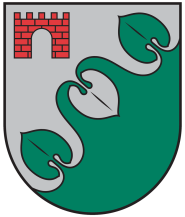 Limbažu novada DOMEReģ. Nr. 90009114631; Rīgas iela 16, Limbaži, Limbažu novads LV-4001; E-pasts pasts@limbazunovads.lv; tālrunis 64023003DOMES SĒDES PROTOKOLSNr.12										2022. gada 25. augustāSēde sasaukta plkst. 10.00Sēdi atklāj plkst. 10.06Darba kārtība:Par darba kārtībuPar valsts vietējā autoceļa V152 “Pievedceļš Korģenei” pārņemšanu bez atlīdzības Limbažu novada  pašvaldības īpašumāPar valsts vietējā autoceļa V144 “Salacgrīva-Vecsalaca” pārņemšanu bez atlīdzības Limbažu novada  pašvaldības īpašumāPar būves Niedru ielā 11, Vecsalacā, Salacgrīvas pagastā, Limbažu novadā  uzņemšanu Limbažu novada pašvaldības bilancēPar būves Vītoli, Salacgrīvas pagastā, Limbažu novadā uzņemšanu Limbažu novada pašvaldības bilancēPar ceļa servitūta nodibināšanu Salacgrīvā, Limbažu novadāPar pašvaldības nekustamā īpašuma Brīvības iela 14, Ainažos,  Limbažu novadā  nodošanu atsavināšanaiPar pašvaldības nekustamā īpašuma Dambji 1, Salacgrīvas pagastā, Limbažu novadā  nodošanu atsavināšanaiPar pašvaldības nekustamā īpašuma Ozolu iela 8, Ainažos,  Limbažu novadā  nodošanu atsavināšanaiPar pašvaldības nekustamā īpašuma Ozolu iela 10, Ainažos,  Limbažu novadā  nodošanu atsavināšanaiPar pašvaldības nekustamā īpašuma Stienūži 1, Salacgrīvas pagastā, Limbažu novadā  nodošanu atsavināšanaiPar pašvaldības nekustamā īpašuma – apbūvēta zemesgabala Meža iela 4, Tūjā, Limbažu novadā nodošanu atsavināšanai, nosacītās cenas un atsavināšanas paziņojuma apstiprināšanuPar pašvaldības nekustamā īpašuma Mellenes, Ainažu pagastā, Limbažu novadā nosacītās cenas un izsoles noteikumu apstiprināšanuPar nekustamā īpašuma Smilšu iela 15A, Salacgrīvā nomas tiesību izsoles rīkošanu, nomas maksas un izsoles noteikumu apstiprināšanuPar Limbažu novada pašvaldības kustamās mantas - meža cirsmu nekustamajā īpašumā Vabriči, Ainažu  pagastā, Limbažu novadā, izsoles organizēšanu, nosacītās cenas un izsoles noteikumu apstiprināšanuPar nomas tiesību izsoles rezultātu apstiprināšanu īpašumam Ezers, Liepupes pagastā Limbažu  novadāPar daļu no zemes gabala Liedaga ielā 11A, Tūjā, Liepupes pagastā, Limbažu novadā iznomāšanuPar apbūves tiesību piešķiršanu zemes gabala daļai Ganību ielā 4, Salacgrīvā, Limbažu novadāPar nekustamā īpašuma daļas Lauteru iela 2, Salacgrīvā, Limbažu novadā,  atsavināšanu sabiedrības vajadzībāmPar nekustamā īpašuma Nākotnes iela 5B, Staicelē nosacītās cenas un izsoles noteikumu apstiprināšanuPar nekustamā īpašuma Kļavas -9, Braslavas pagastā nosacītās cenas un izsoles noteikumu apstiprināšanuPar nekustamā īpašuma Salacas iela 15, Staicelē nosacītās cenas un izsoles noteikumu apstiprināšanuPar nekustamā īpašuma Ābeles 18, Puikulē, Brīvzemnieku pagastā nosacītās cenas un izsoles noteikumu apstiprināšanuPar 407_5244 domājamo daļu no nekustamā īpašuma Selgas, Staicelē atsavināšanu, nosacītās cenas un atsavināšanas paziņojuma apstiprināšanuPar nekustamā īpašuma Lazdu kūts 1, Braslavas pagastā, Limbažu novadā, telpas Nr.5  nomas tiesību izsoles rezultātu apstiprināšanuPar nekustamā īpašuma Upmalīši, Alojas pagastā, Limbažu novadā izsoles rezultātu apstiprināšanuPar nekustamā īpašuma Lielā iela 28-7, Staicelē, Limbažu novadā atsavināšanas uzsākšanuPar nekustamā īpašuma Lielā iela 20-8, Staicelē, Limbažu novadā atsavināšanas uzsākšanuPar zemes gabala Robežnieki, Staiceles pagastā iznomāšanuPar zemes gabala Skujiņas, Alojas pagastā,  Limbažu novadā  1,2 ha platībā iznomāšanuPar zemes gabala Skujiņas, Alojas pagastā,  Limbažu novadā  1,9 ha platībā iznomāšanuPar zemes gabala Rīgaļu zeme, Staicelē daļas  iznomāšanuPar zemes gabala Mežrozītes, Alojas pagastā,  Limbažu novadā  iznomāšanuPar zemes gabala  Mazlāles 1, Alojas pag., iznomāšanas termiņa pagarināšanuPar zemes gabala Ozolu lauksaimniecības skola, Brīvzemnieku pagastā, Limbažu novadā iznomāšanas termiņa pagarināšanuPar zemes gabala Lauvas, Staiceles pagastā, Limbažu novadā iznomāšanas termiņa pagarināšanuPar zemes gabala Dārziņi, Brīvzemnieku pagastā iznomājamās platības palielināšanuPar zemes gabala Imantas 4, Braslavas pagastā 0,11 ha platībā iznomāšanuPar zemes gabala Imantas 4, Braslavas pagastā iznomāšanu 0,1 ha platībāPar zemes gabala Skolas iela 8, Alojā, Limbažu novadā daļas nodošanu bezatlīdzības lietošanāPar zemes vienības ar kadastra apzīmējumu 66840050307, Lāses 16, Vidrižu pagastā, Limbažu novadā, reģistrēšanu zemesgrāmatā uz Limbažu novada pašvaldības vārdaPar nekustamā īpašuma ar kadastra Nr. 6676 013 3145,  Vīlipi, Skultes pagastā, Limbažu novadā atsavināšanuPar nekustamā īpašuma ar kadastra Nr. 6684 003 0268,  Birztalas 13, Vidrižu pagastā, Limbažu novadā atsavināšanuPar nekustamā īpašuma ar kadastra Nr. 6680 001 1482,   Mežaine 8, Umurgas pagastā, Limbažu novadā atsavināšanuPar zemes gabala ar kadastra apzīmējumu 6680 001 1480, „Mežaine 4”, Umurgas pagastā, Limbažu novadā, iznomāšanuPar zemes vienības ar kadastra apzīmējumu 6601 001 0146, Stacijas ielā 2, Limbažos, Limbažu novadā, daļas 0,0277 ha platībā iznomāšanu.Par zemes vienības ar kadastra apzīmējumu 6668 001 0326, "Kūtiņas”, Pāles pagastā, Limbažu novadā, daļas iznomāšanu.Par zemes vienības ar kadastra apzīmējumu 66010100027, Ozolaines ielas sakņu dārzi, Limbažos, Limbažu novadā, daļas 0.06 ha iznomāšanuPar zemes vienības ar kadastra apzīmējumu 6668 004 0260, „Ceļmeistari”, Pāles pagastā, Limbažu novadā, daļas iznomāšanuPar Limbažu novada pašvaldībai piekritīgo nekustamo īpašumu pārvaldīšanu un atsavināšanuPar nekustamā īpašuma Meliorācijas ielā 3B, Limbažos, Limbažu novadā nosacītās cenas, atsavināšanas paziņojuma un izsoles noteikumu apstiprināšanuPar apbūves tiesību izsoles rīkošanu, izsoles sākumcenas un izsoles noteikumu apstiprināšanu zemes gabala daļai Meliorācijas ielā 14, Limbažos, Limbažu novadāPar nekustamā īpašuma „Dravnieku kūts”, Limbažu pagastā, Limbažu novadā, kadastra Nr. 6664 006 0257, sākumcenas un izsoles noteikumu apstiprināšanuPar nekustamā īpašuma “Jūriņas”, Vārzās, Skultes pagastā, Limbažu novadā, sastāvā ietilpstošās zemes vienības ar kadastra apzīmējumu 6676 007 0007 atmežošanuPar projekta “Zivju resursu aizsardzības nodrošināšana Limbažu novadā” iesniegšanu un finansējuma piešķiršanuPar līdzfinansējuma piešķiršanu projektam ,,Viļķenes sporta centra inventāra papildināšana''Par projektu "Tūrisma infrastruktūras pilnveidošana Limbažu novada Vidzemes piekrastē"Par finansējuma piešķiršanu arheoloģiskajai uzraudzībai investīciju projektā “Jūras ielas pārbūve Limbažos”Par līdzfinansējuma piešķiršanu biedrības “Alojas novada attīstība”  projektam “Rotaļu laukuma 3.kārta”Par konceptuālu atbalstu līdzfinansējuma piešķiršanai biedrības „Salacgrīvas ūdens sporta-atpūtas biedrība” projektam "Piekrastes airēšana Salacgrīvā"Par konceptuālu atbalstu līdzfinansējuma piešķiršanai biedrības „Kuivižu jahtklubs” projektam "Jaunas buru laivas klases attīstība piejūrā"Par aizņēmuma pieprasīšanu Valsts kasē Meliorācijas ielas pārbūvei LimbažosPar finansējuma piešķiršanu Limbažu vidusskolai lifta divvirziena sakaru sistēmas uzstādīšanaiPar papildus finansējuma piešķiršanu Limbažu novada pašvaldības Limbažu pilsētas 2.pirmsskolas izglītības iestādei "Kāpēcītis" bērnu gultiņu izgatavošanaiPar finansējuma piešķiršanai bāriņtiesu informācijas sistēmas (BARIS) attīstībaiPar papildus līdzekļu piešķiršanu Alojas apvienības pārvaldei ārkārtas situācijas novēršanaiPar izmaiņām Limbažu novada pašvaldības Iepirkumu  komisijas sastāvāPar apkures pakalpojumu maksas apstiprināšanu Alojas pilsētā  (katlu māja Skolas ielā 6, Alojā)Par iekšējo noteikumu “Limbažu novada pašvaldības kapitālsabiedrību un kapitāla daļu pārvaldības noteikumi” apstiprināšanuPar pašvaldības aģentūru “ALDA” un “LAUTA” reorganizācijas plāna apstiprināšanuPar Limbažu Galvenās bibliotēkas nolikuma grozījumu apstiprināšanuPar Salacgrīvas bibliotēkas nolikuma apstiprināšanuPar Limbažu kultūras nama maksas pakalpojumu izcenojumu apstiprināšanuPar konkursa “GADA UZŅĒMUMS 2022” nolikuma apstiprināšanuPar Limbažu novada tūrisma attīstības stratēģijas 2023.-2030.gadam izstrādi un darba grupas izveidiPar  darba grupas  izveidi Limbažu novada Izglītības stratēģijas 2023.–2027.gadam izstrādeiPar Limbažu novada  sporta un aktīvās atpūtas stratēģijas 2023.–2030.gadam izstrādi  un darba grupas  izveidiPar Limbažu novada kultūras attīstības stratēģijas 2023.-2030.gadam un rīcības plāna 2023.-2025.gadam izstrādi, darba  grupas izveidiPar saņemto dotāciju iekļaušanu pašvaldības budžetā par veiktajiem Ukrainas civiliedzīvotāju atbalsta pasākumiemPar izmaiņām Limbažu novada pašvaldības iestāžu darbinieku amatu un likmju 2022.gada sarakstāPar Limbažu novada pašvaldības domes saistošo noteikumu „Grozījumi Limbažu novada pašvaldības domes 2022. gada 27.janvāra saistošajos noteikumos Nr.5 „Par Limbažu novada pašvaldības 2022. gada budžetu”” apstiprināšanu(Papildus d.k.jaut.) Par Limbažu novada pašvaldības Limbažu novada bāriņtiesas locekļu iecelšanu amatā(Papildus d.k.jaut.) Par Limbažu  pilsētas 2. pirmsskolas izglītības iestādes “Kāpēcītis” vadītāja iecelšanu amatā(Papildus d.k.jaut.) Par finanšu līdzekļu piešķiršanu pirmsskolas izglītības iestādei "Kāpēcītis" bērnu mēbeļu iegādei(Papildus d.k.jaut.) Par līguma slēgšanu un finansējuma piešķiršanu jumta izbūves darbiem Vīķu muižā,  Staiceles pagastā, Limbažu novadā(Papildus d.k.jaut.) Par apbūves tiesību izsoles rīkošanu, izsoles sākumcenas un izsoles noteikumu apstiprināšanu zemes gabala daļai Dailes ielā 3, Limbažos, Limbažu novadā(papildu d.k. jaut.) Par līdzfinansējuma piešķiršanu projektam ,,Par bērnu smaidiem''(papildu d.k. jaut.) Par padomju un nacistisko režīmu slavinošu objektu demontāžu(papildu d.k. jaut.) Par grozījumiem Limbažu novada pašvaldības domes 2022.gada 26.maija lēmumā Nr.574 “Par līdzfinansējuma piešķiršanu elektroenerģijas pieslēguma nodalīšanai un jaunu pieslēgumu izveidei nekustamajā īpašumā “Lejsētas”, Katvaru pagastā, Limbažu novadā”(papildu d.k. jaut.) Par pašvaldības nekustamā īpašuma “Bisnieki”-3, Pāles pagastā, Limbažu novadā, izsoles rezultātu apstiprināšanu(papildu d.k. jaut.) Par Alojas pilsētas pirmsskolas izglītības iestādes “Auseklītis” ēkas būvkonstrukciju tehniskā stāvokļa neatbilstību ekspluatācijas noteikumiem(papildu d.k. jaut.) Par Limbažu novada pašvaldībai piederošā transportlīdzekļa VOLKSWAGEN PASSAT, valsts reģistrācijas Nr. GP 1472 atsavināšanu(papildu d.k. jaut.) Par papildu finansējuma piešķiršanu projekta “Pašvaldības autoceļa “Rūpes – Lauči” pārbūve” īstenošanai(papildu d.k. jaut.) Par  konkursa „Limbažu novada sakoptākā sēta 2022” uzvarētāju apbalvošanu(Papildus d.k.jaut.) Par izmaiņām Limbažu novada pašvaldības iestāžu darbinieku amatu un likmju 2022. gada sarakstāInformācijas 1. Informācija par iepriekšējā domes sēdē pieņemto lēmumu izpildes gaitu; 2. Par Limbažu novada pašvaldības 2022.gada budžeta izpildi līdz 01.08.2022.Sēde notiek klātienē un attālināti tiešsaistē Webex platformā.Sēdi translē tiešraidē Limbažu novada pašvaldības Youtube kontā: https://www.youtube.com/watch?v=G2xguTv_EZwSēdi ieraksta audioformātā. Sēdi vada: Limbažu novada pašvaldības Domes priekšsēdētājs Dagnis Straubergs.Sēdi protokolē: Limbažu novada pašvaldības Limbažu novada administrācijas Administratīvās nodaļas lietvede Dace Tauriņa.Klātienē sēdē piedalās deputāti: Edžus Arums, Māris Beļaunieks, Andris Garklāvs, Lija Jokste, Aigars Legzdiņš, Dāvis Melnalksnis, Rūdolfs Pelēkais, Ziedonis Rubezis, Dagnis Straubergs, Regīna Tamane, Didzis Zemmers.Attālināti sēdē piedalās deputāts: Jānis Bakmanis.Sēdē nepiedalās deputāti: Jānis Remess (komandējums), Arvīds Ozols (slimības dēļ), Edmunds Zeidmanis (iemesls nav zināms).Klātienē sēdē piedalās: Naira Martinsone (2.darba kārtības jautājumā).Attālināti sēdē piedalās: Agris Blumers, Aiga Briede, Aiva Miškovska, Andis Matvejevs, Anna Siliņa, Antra Paegle, Artis Ārgalis, Ausma Eglīte, Beāte Kožina, Santa Čingule, Dainis Jurka, Diāna Buivide, Digna Būmane, Dita Lejniece, Elēna Silāja, Elvīra Bāliņa, Evija Keisele, Gita Kārnupe, Gundega Audzēviča, Gunita Meļķe-Kažoka, Guntis Mesters, Hedviga Inese Podziņa, Ieva Mahte, Ilga Tiesnese, Ilona Jēkabsone, Ilze Kapmale, Ilze Millere, Ilze Ozoliņa, Ināra Lazdiņa, Ineta Cīrule, Ineta Laizāne, Inese Dubulte, Iveta Beļauniece, Iveta Pēkšēna, Jana Beķere, Jana Mošura, Jānis Strauts, Juris Graudiņš, Kārlis Irmejs, Katrīna Žibala, Kristaps Ēdolfs, Kristiāna Kauliņa, Kristiāna Bisniece, Kristīne Lielmane, Lāsma Liepiņa, Liene Berga, Līga Viļčinska, Mārīte Saulīte, Marta Dance, Mārtiņš Grāvelsiņš, Monta Landrāte, Dome (pasts@limbazunovads.lv), Pēteris Magone, Raimonds Straume, Sandra Paegle, Sarma Kacara, Sigita Upmale, Solvita Kukanovska, Agita Zvejniece, Viktors Zujevs, Aira Lapkovska, Ziedīte Jirgensone.1.Par darba kārtībuZiņo D. Straubergs, debatēs piedalās D. Zemmers, R. Tamane, A. GarklāvsDomes priekšsēdētājs D. Straubergs izsaka priekšlikumu 83. darba kārtības punktu “Par Limbažu  pilsētas 2. pirmsskolas izglītības iestādes “Kāpēcītis” vadītāja iecelšanu amatā” pārcelt kā 2., 81. darba kārtības punktu “Par Limbažu novada pašvaldības domes saistošo noteikumu „Grozījumi Limbažu novada pašvaldības domes 2022. gada 27.janvāra saistošajos noteikumos Nr.5 „Par Limbažu novada pašvaldības 2022. gada budžetu”” apstiprināšanu” pārcelt kā pēdējo pirms informācijām, iekļaut deputātes R. Tamanes iesniegto lēmumu darba kārtībā “Par izmaiņām Limbažu novada pašvaldības iestāžu darbinieku amatu un likmju 2022. gada sarakstā”.Deputāts D. Zemmers lūdz sniegt informāciju par novada zīmola izstrādāšanas procesa gaitu, izpilddirektoram lūdz sniegt informāciju par kadru mainību un pašreizējo situāciju ar Alojas vidusskolas 10.klases komplektāciju. Deputāte R. Tamane lūdz Limbažu novada Izglītības pārvaldes vadītājai sniegt informāciju par Alojas vidusskolas 10.klases un PIKC Rīgas Valsts Tehnikuma Limbažu teritoriālajā struktūrvienībā grupas komplektēšanu.Deputāts A. Garklāvs lūdz izslēgt no darba kārtības 70.punktu “Par pašvaldības aģentūru “ALDA” un “LAUTA” reorganizācijas plāna apstiprināšanu” līdz tiks izpildīts 30.jūnija domes sēdē lemtais, ar kuru izpilddirektoram tika uzdots izveidot darba grupu, kurai tika uzdots sniegt aģentūru turpmākās darbības lietderības un funkciju optimizācijas izvērtējumu. A. Garklāvs informē, ka jūlija komitejās ne Teritorijas attīstības, ne Finanšu komitejā, šāds izvērtējums nav bijis. Nākamajā domes sēdē 7 deputāti šo jautājumu ir virzījuši uz priekšu. Oficiāla informācija par izvērtējumu nav pieejama.Iepazinusies ar deputāta A. Garklāva priekšlikumu izslēgt no darba kārtības 70.punktu “Par pašvaldības aģentūru “ALDA” un “LAUTA” reorganizācijas plāna apstiprināšanu”, atklāti balsojot: PAR – 3 deputāti (Aigars Legzdiņš, Andris Garklāvs, Didzis Zemmers), PRET – 8 deputāti (Dagnis Straubergs, Dāvis Melnalksnis, Edžus Arums, Jānis Bakmanis, Lija Jokste, Regīna Tamane, Rūdolfs Pelēkais, Ziedonis Rubezis), ATTURAS – deputāts Māris Beļaunieks, Limbažu novada dome NOLEMJ:noraidīts.Iepazinusies ar Domes priekšsēdētāja D. Strauberga priekšlikumu 83. darba kārtības punktu “Par Limbažu  pilsētas 2. pirmsskolas izglītības iestādes “Kāpēcītis” vadītāja iecelšanu amatā” pārcelt kā 2., 81. darba kārtības punktu “Par Limbažu novada pašvaldības domes saistošo noteikumu „Grozījumi Limbažu novada pašvaldības domes 2022. gada 27.janvāra saistošajos noteikumos Nr.5 „Par Limbažu novada pašvaldības 2022. gada budžetu”” apstiprināšanu” pārcelt kā pēdējo pirms informācijām, iekļaut deputātes R. Tamanes iesniegto lēmuma projektu darba kārtībā “Par izmaiņām Limbažu novada pašvaldības iestāžu darbinieku amatu un likmju 2022. gada sarakstā”, un apstiprināt sēdes darba kārtību, atklāti balsojot: PAR – 11 deputāti (Edžus Arums, Jānis Bakmanis, Māris Beļaunieks, Lija Jokste, Aigars Legzdiņš, Dāvis Melnalksnis, Rūdolfs Pelēkais, Ziedonis Rubezis, Dagnis Straubergs, Regīna Tamane, Didzis Zemmers), PRET – deputāts Andris Garklāvs, ATTURAS – nav, Limbažu novada dome NOLEMJ:apstiprināt šādu sēdes darba kārtību:Par darba kārtību.Par Limbažu  pilsētas 2. pirmsskolas izglītības iestādes “Kāpēcītis” vadītāja iecelšanu amatā.Par valsts vietējā autoceļa V152 “Pievedceļš Korģenei” pārņemšanu bez atlīdzības Limbažu novada  pašvaldības īpašumā.Par valsts vietējā autoceļa V144 “Salacgrīva-Vecsalaca” pārņemšanu bez atlīdzības Limbažu novada  pašvaldības īpašumā.Par būves Niedru ielā 11, Vecsalacā, Salacgrīvas pagastā, Limbažu novadā  uzņemšanu Limbažu novada pašvaldības bilancē.Par būves Vītoli, Salacgrīvas pagastā, Limbažu novadā uzņemšanu Limbažu novada pašvaldības bilancē.Par ceļa servitūta nodibināšanu Salacgrīvā, Limbažu novadā.Par pašvaldības nekustamā īpašuma Brīvības iela 14, Ainažos,  Limbažu novadā  nodošanu atsavināšanai.Par pašvaldības nekustamā īpašuma Dambji 1, Salacgrīvas pagastā, Limbažu novadā  nodošanu atsavināšanai.Par pašvaldības nekustamā īpašuma Ozolu iela 8, Ainažos,  Limbažu novadā  nodošanu atsavināšanai.Par pašvaldības nekustamā īpašuma Ozolu iela 10, Ainažos,  Limbažu novadā  nodošanu atsavināšanai.Par pašvaldības nekustamā īpašuma Stienūži 1, Salacgrīvas pagastā, Limbažu novadā  nodošanu atsavināšanai.Par pašvaldības nekustamā īpašuma – apbūvēta zemesgabala Meža iela 4, Tūjā, Limbažu novadā nodošanu atsavināšanai, nosacītās cenas un atsavināšanas paziņojuma apstiprināšanu.Par pašvaldības nekustamā īpašuma Mellenes, Ainažu pagastā, Limbažu novadā nosacītās cenas un izsoles noteikumu apstiprināšanu.Par nekustamā īpašuma Smilšu iela 15A, Salacgrīvā nomas tiesību izsoles rīkošanu, nomas maksas un izsoles noteikumu apstiprināšanu.Par Limbažu novada pašvaldības kustamās mantas - meža cirsmu nekustamajā īpašumā Vabriči, Ainažu  pagastā, Limbažu novadā, izsoles organizēšanu, nosacītās cenas un izsoles noteikumu apstiprināšanu.Par nomas tiesību izsoles rezultātu apstiprināšanu īpašumam Ezers, Liepupes pagastā Limbažu  novadā.Par daļu no zemes gabala Liedaga ielā 11A, Tūjā, Liepupes pagastā, Limbažu novadā iznomāšanu.Par apbūves tiesību piešķiršanu zemes gabala daļai Ganību ielā 4, Salacgrīvā, Limbažu novadā.Par nekustamā īpašuma daļas Lauteru iela 2, Salacgrīvā, Limbažu novadā,  atsavināšanu sabiedrības vajadzībām.Par nekustamā īpašuma Nākotnes iela 5B, Staicelē nosacītās cenas un izsoles noteikumu apstiprināšanu.Par nekustamā īpašuma Kļavas -9, Braslavas pagastā nosacītās cenas un izsoles noteikumu apstiprināšanu.Par nekustamā īpašuma Salacas iela 15, Staicelē nosacītās cenas un izsoles noteikumu apstiprināšanu.Par nekustamā īpašuma Ābeles 18, Puikulē, Brīvzemnieku pagastā nosacītās cenas un izsoles noteikumu apstiprināšanu.Par 407_5244 domājamo daļu no nekustamā īpašuma Selgas, Staicelē atsavināšanu, nosacītās cenas un atsavināšanas paziņojuma apstiprināšanu.Par nekustamā īpašuma Lazdu kūts 1, Braslavas pagastā, Limbažu novadā, telpas Nr.5  nomas tiesību izsoles rezultātu apstiprināšanu.Par nekustamā īpašuma Upmalīši, Alojas pagastā, Limbažu novadā izsoles rezultātu apstiprināšanu.Par nekustamā īpašuma Lielā iela 28-7, Staicelē, Limbažu novadā atsavināšanas uzsākšanu.Par nekustamā īpašuma Lielā iela 20-8, Staicelē, Limbažu novadā atsavināšanas uzsākšanu.Par zemes gabala Robežnieki, Staiceles pagastā iznomāšanu.Par zemes gabala Skujiņas, Alojas pagastā,  Limbažu novadā  1,2 ha platībā iznomāšanu.Par zemes gabala Skujiņas, Alojas pagastā,  Limbažu novadā  1,9 ha platībā iznomāšanu.Par zemes gabala Rīgaļu zeme, Staicelē daļas  iznomāšanu.Par zemes gabala Mežrozītes, Alojas pagastā,  Limbažu novadā  iznomāšanu.Par zemes gabala  Mazlāles 1, Alojas pag., iznomāšanas termiņa pagarināšanu.Par zemes gabala Ozolu lauksaimniecības skola, Brīvzemnieku pagastā, Limbažu novadā iznomāšanas termiņa pagarināšanu.Par zemes gabala Lauvas, Staiceles pagastā, Limbažu novadā iznomāšanas termiņa pagarināšanu.Par zemes gabala Dārziņi, Brīvzemnieku pagastā iznomājamās platības palielināšanu.Par zemes gabala Imantas 4, Braslavas pagastā 0,11 ha platībā iznomāšanu.Par zemes gabala Imantas 4, Braslavas pagastā iznomāšanu 0,1 ha platībā.Par zemes gabala Skolas iela 8, Alojā, Limbažu novadā daļas nodošanu bezatlīdzības lietošanā.Par zemes vienības ar kadastra apzīmējumu 66840050307, Lāses 16, Vidrižu pagastā, Limbažu novadā, reģistrēšanu zemesgrāmatā uz Limbažu novada pašvaldības vārda.Par nekustamā īpašuma ar kadastra Nr. 6676 013 3145,  Vīlipi, Skultes pagastā, Limbažu novadā atsavināšanu.Par nekustamā īpašuma ar kadastra Nr. 6684 003 0268,  Birztalas 13, Vidrižu pagastā, Limbažu novadā atsavināšanu.45. Par nekustamā īpašuma ar kadastra Nr. 6680 001 1482,   Mežaine 8, Umurgas pagastā, Limbažu novadā atsavināšanu.Par zemes gabala ar kadastra apzīmējumu 6680 001 1480, „Mežaine 4”, Umurgas pagastā, Limbažu novadā, iznomāšanu.Par zemes vienības ar kadastra apzīmējumu 6601 001 0146, Stacijas ielā 2, Limbažos, Limbažu novadā, daļas 0,0277 ha platībā iznomāšanu.Par zemes vienības ar kadastra apzīmējumu 6668 001 0326, "Kūtiņas”, Pāles pagastā, Limbažu novadā, daļas iznomāšanu.Par zemes vienības ar kadastra apzīmējumu 66010100027, Ozolaines ielas sakņu dārzi, Limbažos, Limbažu novadā, daļas 0.06 ha iznomāšanu.Par zemes vienības ar kadastra apzīmējumu 6668 004 0260, „Ceļmeistari”, Pāles pagastā, Limbažu novadā, daļas iznomāšanu.Par Limbažu novada pašvaldībai piekritīgo nekustamo īpašumu pārvaldīšanu un atsavināšanu.Par nekustamā īpašuma Meliorācijas ielā 3B, Limbažos, Limbažu novadā nosacītās cenas, atsavināšanas paziņojuma un izsoles noteikumu apstiprināšanu.Par apbūves tiesību izsoles rīkošanu, izsoles sākumcenas un izsoles noteikumu apstiprināšanu zemes gabala daļai Meliorācijas ielā 14, Limbažos, Limbažu novadā.Par nekustamā īpašuma „Dravnieku kūts”, Limbažu pagastā, Limbažu novadā, kadastra Nr. 6664 006 0257, sākumcenas un izsoles noteikumu apstiprināšanu.Par nekustamā īpašuma “Jūriņas”, Vārzās, Skultes pagastā, Limbažu novadā, sastāvā ietilpstošās zemes vienības ar kadastra apzīmējumu 6676 007 0007 atmežošanu.Par projekta “Zivju resursu aizsardzības nodrošināšana Limbažu novadā” iesniegšanu un finansējuma piešķiršanu.Par līdzfinansējuma piešķiršanu projektam ,,Viļķenes sporta centra inventāra papildināšana”.Par projektu "Tūrisma infrastruktūras pilnveidošana Limbažu novada Vidzemes piekrastē".Par finansējuma piešķiršanu arheoloģiskajai uzraudzībai investīciju projektā “Jūras ielas pārbūve Limbažos”.Par līdzfinansējuma piešķiršanu biedrības “Alojas novada attīstība”  projektam “Rotaļu laukuma 3.kārta”.Par konceptuālu atbalstu līdzfinansējuma piešķiršanai biedrības „Salacgrīvas ūdens sporta-atpūtas biedrība” projektam "Piekrastes airēšana Salacgrīvā".Par konceptuālu atbalstu līdzfinansējuma piešķiršanai biedrības „Kuivižu jahtklubs” projektam "Jaunas buru laivas klases attīstība piejūrā".Par aizņēmuma pieprasīšanu Valsts kasē Meliorācijas ielas pārbūvei Limbažos.Par finansējuma piešķiršanu Limbažu vidusskolai lifta divvirziena sakaru sistēmas uzstādīšanai.Par papildus finansējuma piešķiršanu Limbažu novada pašvaldības Limbažu pilsētas 2.pirmsskolas izglītības iestādei "Kāpēcītis" bērnu gultiņu izgatavošanai.Par finansējuma piešķiršanai bāriņtiesu informācijas sistēmas (BARIS) attīstībai.Par papildus līdzekļu piešķiršanu Alojas apvienības pārvaldei ārkārtas situācijas novēršanai.Par izmaiņām Limbažu novada pašvaldības Iepirkumu  komisijas sastāvā.Par apkures pakalpojumu maksas apstiprināšanu Alojas pilsētā  (katlu māja Skolas ielā 6, Alojā).Par iekšējo noteikumu “Limbažu novada pašvaldības kapitālsabiedrību un kapitāla daļu pārvaldības noteikumi” apstiprināšanu.Par pašvaldības aģentūru “ALDA” un “LAUTA” reorganizācijas plāna apstiprināšanu.Par Limbažu Galvenās bibliotēkas nolikuma grozījumu apstiprināšanu.Par Salacgrīvas bibliotēkas nolikuma apstiprināšanu.Par Limbažu kultūras nama maksas pakalpojumu izcenojumu apstiprināšanu.Par konkursa “GADA UZŅĒMUMS 2022” nolikuma apstiprināšanu.Par Limbažu novada tūrisma attīstības stratēģijas 2023.-2030.gadam izstrādi un darba grupas izveidi.Par  darba grupas  izveidi Limbažu novada Izglītības stratēģijas 2023.–2027.gadam izstrādei.Par Limbažu novada  sporta un aktīvās atpūtas stratēģijas 2023.–2030.gadam izstrādi  un darba grupas  izveidi.Par Limbažu novada kultūras attīstības stratēģijas 2023.-2030.gadam un rīcības plāna 2023.-2025.gadam izstrādi, darba  grupas izveidi.Par saņemto dotāciju iekļaušanu pašvaldības budžetā par veiktajiem Ukrainas civiliedzīvotāju atbalsta pasākumiem.Par izmaiņām Limbažu novada pašvaldības iestāžu darbinieku amatu un likmju 2022.gada sarakstā.Par Limbažu novada pašvaldības Limbažu novada bāriņtiesas locekļu iecelšanu amatā.Par finanšu līdzekļu piešķiršanu pirmsskolas izglītības iestādei "Kāpēcītis" bērnu mēbeļu iegādei.Par līguma slēgšanu un finansējuma piešķiršanu jumta izbūves darbiem Vīķu muižā,  Staiceles pagastā, Limbažu novadā.Par apbūves tiesību izsoles rīkošanu, izsoles sākumcenas un izsoles noteikumu apstiprināšanu zemes gabala daļai Dailes ielā 3, Limbažos, Limbažu novadā.Par līdzfinansējuma piešķiršanu projektam ,,Par bērnu smaidiem''.Par padomju un nacistisko režīmu slavinošu objektu demontāžu.Par grozījumiem Limbažu novada pašvaldības domes 2022.gada 26.maija lēmumā Nr.574 “Par līdzfinansējuma piešķiršanu elektroenerģijas pieslēguma nodalīšanai un jaunu pieslēgumu izveidei nekustamajā īpašumā “Lejsētas”, Katvaru pagastā, Limbažu novadā”.Par pašvaldības nekustamā īpašuma “Bisnieki”-3, Pāles pagastā, Limbažu novadā, izsoles rezultātu apstiprināšanu.Par Alojas pilsētas pirmsskolas izglītības iestādes “Auseklītis” ēkas būvkonstrukciju tehniskā stāvokļa neatbilstību ekspluatācijas noteikumiem.Par Limbažu novada pašvaldībai piederošā transportlīdzekļa VOLKSWAGEN PASSAT, valsts reģistrācijas Nr. GP 1472 atsavināšanu.Par papildu finansējuma piešķiršanu projekta “Pašvaldības autoceļa “Rūpes – Lauči” pārbūve” īstenošanai.Par  konkursa „Limbažu novada sakoptākā sēta 2022” uzvarētāju apbalvošanu.Par izmaiņām Limbažu novada pašvaldības iestāžu darbinieku amatu un likmju 2022. gada sarakstā.Par Limbažu novada pašvaldības domes saistošo noteikumu „Grozījumi Limbažu novada pašvaldības domes 2022. gada 27.janvāra saistošajos noteikumos Nr.5 „Par Limbažu novada pašvaldības 2022. gada budžetu”” apstiprināšanu.Informācijas 1. Informācija par iepriekšējā domes sēdē pieņemto lēmumu izpildes gaitu; 2. Par Limbažu novada pašvaldības 2022.gada budžeta izpildi līdz 01.08.2022.Lēmums Nr. 7962.Par Limbažu  pilsētas 2. pirmsskolas izglītības iestādes “Kāpēcītis” vadītāja iecelšanu amatāZiņo Sigita Upmale, debatēs piedalās R. Tamane, Naira Martinsone, A. Garklāvs, D. Melnalksnis, Z. Rubezis, D. Zemmers, J. Bakmanis, M. Beļaunieks, D. StraubergsAtbilstoši likuma “Par pašvaldībām” 21.panta pirmās daļas 9.punktam tikai dome var iecelt amatā un atbrīvot no amata pašvaldības iestāžu vadītājus. Atbilstoši likuma “Par interešu konflikta novēršanu valsts amatpersonas darbībā” 4.panta pirmās daļas 16.punktam publiskas personas iestādes vadītājs ir valsts amatpersona. Ar Limbažu  pilsētas 2.  pirmsskolas izglītības iestādes “Kāpēcītis” līdzšinējo  vadītāju darba attiecības ar Limbažu novada Izglītības pārvaldi tiks izbeigtas 2022.gada 31.augustā pusēm savstarpēji vienojoties, pēc vadītāja iesnieguma par darba tiesisko attiecību pārtraukšanas saņemšanas. Attiecīgi Limbažu novada Izglītības pārvalde vienu mēnesi iepriekš veica darbības, lai iegūtu jaunu iestādes vadītāju: izstrādāja vadītāja pretendentu atlases nolikumu, ievietoja sludinājumu Limbažu novada pašvaldības mājaslapā, Nodarbinātības valsts aģentūras mājaslapā, kā arī vietējā laikrakstā “Auseklis” un informatīvajā izdevumā “Limbažu Novada Ziņas”, kā arī organizēja vadītāja pretendentu komisijas darbu.Izglītības iestādes vadītāja amata pienākumi:•	nodrošināt pirmsskolas izglītības iestādes darbību reglamentējošo normatīvo aktu, iestādes nolikuma, Limbažu novada domes lēmumu, Limbažu novada Izglītības pārvaldes izdotu tiesību aktu un metodisko ieteikumu ievērošanu;•	nodrošināt pirmsskolas izglītības iestādes intelektuālo, finanšu un materiālo līdzekļu efektīvu un racionālu izmantošanu; •	nodrošināt pirmsskolas izglītības iestādes iekšējo kārtību reglamentējošo dokumentu sagatavošanu, apstiprināšanu un izpildi, nodrošināt pirmsskolas izglītības iestādes darba laika ievērošanu;•	sagatavot un iesniegt pirmsskolas izglītības iestādes budžeta pieprasījumu, slēgt nepieciešamos saimnieciskos līgumus apstiprinātā budžeta ietvaros.Konkurss noslēdzās 2022. gada 5. augustā, kas tika rīkots saskaņā ar Ministru kabineta 19.08.2014. noteikumu Nr.496 “Kārtība un vērtēšanas nosacījumi valsts un pašvaldību izglītības iestāžu (izņemot augstskolas un koledžas) vadītāju un pašvaldību izglītības pārvalžu vadītāju amatu pretendentu atlasei” tiesisko regulējumu, tas ir, pretendentu pieteikšanās termiņš konkursam bija garāks par 20 kalendāra dienām.Ar Limbažu novada pašvaldības Domes priekšsēdētāja D. Strauberga 2022. gada 27. jūlija rīkojumu Nr. 4.1.22/253 izveidota Limbažu pilsētas 2. pirmsskolas izglītības iestādes “Kāpēcītis” vadītāja amata kandidātu vērtēšanas komisija. Saskaņā ar šīs komisijas 2022. gada 16. augusta lēmumu par Limbažu  pilsētas 2. pirmsskolas izglītības iestādes “Kāpēcītis” vadītāja kandidātu izvirzīta Naira Martinsone. Pamatojoties uz likuma ,,Par pašvaldībām” 21.panta pirmās daļas 9.punktu, likuma “Par interešu konflikta novēršanu valsts amatpersonas darbībā” 4.panta pirmās daļas 16.punktu, Ministru kabineta 19.08.2014. noteikumu Nr.496 “Kārtība un vērtēšanas nosacījumi valsts un pašvaldību izglītības iestāžu (izņemot augstskolas un koledžas) vadītāju un pašvaldību izglītības pārvalžu vadītāju amatu pretendentu atlasei” 12.punktu, atklāti balsojot: PAR – 12 deputāti (Edžus Arums, Jānis Bakmanis, Māris Beļaunieks, Andris Garklāvs, Lija Jokste, Aigars Legzdiņš, Dāvis Melnalksnis, Rūdolfs Pelēkais, Ziedonis Rubezis, Dagnis Straubergs, Regīna Tamane, Didzis Zemmers), PRET – nav, ATTURAS – nav, Limbažu novada dome NOLEMJ:Ar 2022. gada 1. septembri par Limbažu novada pašvaldības Limbažu pilsētas 2.  pirmsskolas izglītības iestādes “Kāpēcītis” vadītāju iecelt Nairu Martinsoni, (personas kods).Uzdot Limbažu novada Izglītības pārvaldei veikt visas nepieciešamās darbības saskaņā ar Darba likumu un citiem normatīvajiem aktiem, lai nodibinātu darba tiesiskās attiecības, tai skaitā, paziņot Valsts ieņēmumu dienestam par grozījumiem Limbažu novada pašvaldības valsts amatpersonu sarakstā.Atbildīgā par lēmuma izpildi Limbažu novada Izglītības pārvaldes vadītāja.Lēmums Nr. 7973.Par valsts vietējā autoceļa V152 “Pievedceļš Korģenei” pārņemšanu bez atlīdzības Limbažu novada  pašvaldības īpašumāZiņo D. Straubergs	Limbažu novada pašvaldība 2022. gada 15. jūlijā ir saņēmusi Valsts sabiedrības ar ierobežotu atbildību “Latvijas Valsts ceļi” vēstuli Nr.4.8/11302, reģistrēta lietvedības sistēmā ar Nr. 4.8.1/22/4344, kurā lūgts pieņemt lēmumu par valsts vietējā autoceļa V152 “Pievedceļš Korģenei” pārņemšanu pašvaldības bilancē.Lēmums nepieciešams, lai sagatavotu Ministru kabinetā rīkojuma projektu un pieņemtu Ministru kabineta rīkojumu par valsts vietējā autoceļa V152 “Pievedceļš Korģenei” nodošanu bez atlīdzības Limbažu novada pašvaldības īpašumā.Nekustamais īpašums “V152”, nekustamā īpašuma kadastra Nr. 6672 005 0201, sastāv no zemes vienības ar kadastra apzīmējumu 6672 005 0201, 3 ha platībā, uz tās izbūvētās kompleksās inženierbūves – “Autoceļš V152 km 1,907-2,270”, būves kadastra apzīmējums 6672 005 0201 001 un “Autoceļš V152 km 0,000-1,907” , būves kadastra apzīmējums 6672 005 0201 002 – valsts vietējo autoceļu “Pievedceļš Korģenei”, Salacgrīvas pagastā, Limbažu novadā. Tiesiskais valdītājs - Latvijas valsts Satiksmes ministrija, reģ. Nr. 90000088687.Nekustamā īpašuma lietošanas mērķis – zeme dzelzceļa infrastruktūras zemes nodalījuma joslā un ceļu zemes nodalījuma joslā.Novietojums un esošā satiksmes intensitāte un sastāvs norāda, ka tas pamatā nodrošina vietējās satiksmes vajadzības un atbilst pašvaldības “C” grupas ceļa statusam.  Limbažu novada pašvaldības ieskatā ir lietderīgi pārņemt iepriekš tekstā minēto īpašumu pašvaldības īpašumā.Saskaņā ar Publiskas personas mantas atsavināšanas likuma 42.panta pirmo daļu, valsts nekustamo īpašumu var nodot bez atlīdzības atvasinātas publiskas personas īpašumā. Ministru kabinets lēmumā par valsts nekustamā īpašuma nodošanu bez atlīdzības atvasinātas publiskas personas īpašumā nosaka, kādu atvasinātas publiskas personas funkciju vai deleģēta pārvaldes uzdevuma veikšanai nekustamais īpašums tiek nodots. Nostiprinot atvasinātas publiskas personas īpašuma tiesības uz nekustamo īpašumu, zemesgrāmatā izdarāma atzīme par Ministru kabineta lēmumā noteiktajiem tiesību aprobežojumiem. Ja nodotais nekustamais īpašums vairs netiek izmantots Ministru kabineta lēmumā par valsts nekustamā īpašuma nodošanu bez atlīdzības atvasinātas publiskas personas īpašumā norādīto funkciju vai deleģēta pārvaldes uzdevuma veikšanai, atvasināta publiska persona šo īpašumu bez atlīdzības nodod valstij.Atbilstoši likuma “Par pašvaldībām” 15. panta pirmās daļas 2. punktam pašvaldības autonomā funkcija ir gādāt par savas administratīvās teritorijas labiekārtošanu un sanitāro tīrību (t.sk., ielu, ceļu un laukumu būvniecība, pārbūvi un uzturēšana).Nekustamo īpašumu nepieciešams iegūt pašvaldības īpašumā, jo atbilstoši Publiskas personas finanšu līdzekļu un mantas izšķērdēšanas novēršanas likuma 2.pantam, publiskā persona nedrīkst ieguldīt savus finanšu līdzekļus citu personu īpašumā bez tiesiska pamata. Pārņemot šo nekustamo īpašumu pašvaldība veiks tā ikdienas uzturēšanas darbus.Atbilstoši likuma “Par autoceļiem” 3. panta trešajai daļai, valsts vietējie autoceļi savieno novada administratīvos centrus ar novada pilsētām, novada apdzīvotām teritorijām, kurās atrodas pagastu pārvaldes, ciemiem vai citiem valsts autoceļiem vai savā starpā atsevišķu novadu administratīvos centrus.Pamatojoties uz likuma „Par pašvaldībām” 14.panta pirmās daļas 2.punktu, 15. panta pirmās daļas 2. punktu, 21.panta pirmās daļas 17.punktu, Publiskas personas mantas atsavināšanas likuma 3.panta 6.punktu, 42.panta pirmo daļu, atklāti balsojot: PAR – 12 deputāti (Edžus Arums, Jānis Bakmanis, Māris Beļaunieks, Andris Garklāvs, Lija Jokste, Aigars Legzdiņš, Dāvis Melnalksnis, Rūdolfs Pelēkais, Ziedonis Rubezis, Dagnis Straubergs, Regīna Tamane, Didzis Zemmers), PRET – nav, ATTURAS – nav, Limbažu novada dome NOLEMJ:Pārņemt Limbažu novada pašvaldības īpašumā bez atlīdzības valstij piederošo nekustamo īpašumu “V152”, nekustamā īpašuma kadastra Nr. 6672 005 0201,  kas sastāv no zemes vienības ar kadastra apzīmējumu 6672 005 0201) 3 ha platībā, uz tās izbūvētās kompleksās inženierbūves – “Autoceļš V152 km 1,907-2,270” ar būves kadastra apzīmējums 6672 005 0201 001 un “Autoceļš V152 km 0,000-1,907” ar būves kadastra apzīmējums 6672 005 0201 002 – valsts vietējo autoceļu “Pievedceļš Korģenei”, Salacgrīvas pagastā, Limbažu novadā.Nekustamā īpašuma un teritoriālā plānojuma nodaļai veikt šajā lēmumā noteiktā nekustamā īpašuma reģistrēšanu zemesgrāmatā uz Limbažu novada pašvaldības vārda pēc tā nodošanas pašvaldības īpašumā. Kontroli par lēmuma izpildi uzdot Limbažu novada pašvaldības izpilddirektoram.Plkst. 10.54 Domes priekšsēdētājs D. Straubergs izsludina sēdes pārtraukumu.Sēde tiek atsākta plkst. 11.13. Lēmums Nr. 7984.Par valsts vietējā autoceļa V144 “Salacgrīva-Vecsalaca” pārņemšanu bez atlīdzības Limbažu novada pašvaldības īpašumāZiņo D. Straubergs	Limbažu novada pašvaldība 2022. gada 15. jūlijā ir saņēmusi Valsts sabiedrības ar ierobežotu atbildību “Latvijas Valsts ceļi” vēstuli Nr.4.8/11301, reģistrēta lietvedības sistēmā ar Nr. 4.8.1/22/4343, kurā lūgts pieņemt lēmumu par valsts vietējā autoceļa V144 “Salacgrīva-Vecsalaca”  pārņemšanu pašvaldības bilancē.Lēmums nepieciešams, lai sagatavotu Ministru kabinetā rīkojuma projektu un pieņemtu Ministru kabineta rīkojumu par valsts vietējā autoceļa V144 “Salacgrīva-Vecsalaca” nodošanu bez atlīdzības Limbažu novada pašvaldības īpašumā.Nekustamais īpašums V144, kadastra Nr. 6672 004 0396, sastāv no zemes vienības ar kadastra apzīmējumu 6672 004 0394, 2.1 ha platībā. Uz zemes vienības atrodas kompleksa inženierbūve – Autoceļš V144 km 1,400-2,460”, būves kadastra apzīmējums 6672 004 0394 001 – valsts vietējā autoceļa “Salacgrīva-Vecsalaca” posms km 1,400 – 2,460, Salacgrīvas pagastā, Limbažu novadā. Tiesiskais valdītājs - Latvijas valsts Satiksmes ministrija, reģ. Nr. 90000088687.Nekustamā īpašuma lietošanas mērķis – zeme dzelzceļa infrastruktūras zemes nodalījuma joslā un ceļu zemes nodalījuma joslā.Autoceļš V144 savieno pašvaldībai piekritīgo Baznīcas ielu Salacgrīvā ar zemes vienības kadastra apzīmējumu 6615 004 0226 un  Parka ielu Vecsalacā,  Salacgrīvas pagastā ar zemes vienības kadastra apzīmējumu 6672 004 0338.  Novietojums un esošā satiksmes intensitāte un sastāvs norāda, ka tas pamatā nodrošina vietējās satiksmes vajadzības un atbilst pašvaldības “B” grupas ceļa statusam.  Limbažu novada pašvaldības ieskatā ir lietderīgi pārņemt iepriekš tekstā minēto īpašumu pašvaldības īpašumā.Saskaņā ar Publiskas personas mantas atsavināšanas likuma 42.panta pirmo daļu, valsts nekustamo īpašumu var nodot bez atlīdzības atvasinātas publiskas personas īpašumā. Ministru kabinets lēmumā par valsts nekustamā īpašuma nodošanu bez atlīdzības atvasinātas publiskas personas īpašumā nosaka, kādu atvasinātas publiskas personas funkciju vai deleģēta pārvaldes uzdevuma veikšanai nekustamais īpašums tiek nodots. Nostiprinot atvasinātas publiskas personas īpašuma tiesības uz nekustamo īpašumu, zemesgrāmatā izdarāma atzīme par Ministru kabineta lēmumā noteiktajiem tiesību aprobežojumiem. Ja nodotais nekustamais īpašums vairs netiek izmantots Ministru kabineta lēmumā par valsts nekustamā īpašuma nodošanu bez atlīdzības atvasinātas publiskas personas īpašumā norādīto funkciju vai deleģēta pārvaldes uzdevuma veikšanai, atvasināta publiska persona šo īpašumu bez atlīdzības nodod valstij.Atbilstoši likuma “Par pašvaldībām” 15. panta pirmās daļas 2. punktam pašvaldības autonomā funkcija ir gādāt par savas administratīvās teritorijas labiekārtošanu un sanitāro tīrību (t.sk., ielu, ceļu un laukumu būvniecība, pārbūvi un uzturēšana).Nekustamo īpašumu nepieciešams iegūt pašvaldības īpašumā, jo atbilstoši Publiskas personas finanšu līdzekļu un mantas izšķērdēšanas novēršanas likuma 2.pantam, publiskā persona nedrīkst ieguldīt savus finanšu līdzekļus citu personu īpašumā bez tiesiska pamata. Pārņemot šo nekustamo īpašumu pašvaldība veiks tā ikdienas uzturēšanas darbus.Atbilstoši likuma “Par autoceļiem” 3. panta trešajai daļai, valsts vietējie autoceļi savieno novada administratīvos centrus ar novada pilsētām, novada apdzīvotām teritorijām, kurās atrodas pagastu pārvaldes, ciemiem vai citiem valsts autoceļiem vai savā starpā atsevišķu novadu administratīvos centrus.Pamatojoties uz likuma „Par pašvaldībām” 14.panta pirmās daļas 2.punktu, 15. panta pirmās daļas 2. punktu, 21.panta pirmās daļas 17.punktu, Publiskas personas mantas atsavināšanas likuma 3.panta 6.punktu, 42.panta pirmo daļu, atklāti balsojot: PAR – 11 deputāti (Edžus Arums, Māris Beļaunieks, Andris Garklāvs, Lija Jokste, Aigars Legzdiņš, Dāvis Melnalksnis, Rūdolfs Pelēkais, Ziedonis Rubezis, Dagnis Straubergs, Regīna Tamane, Didzis Zemmers), PRET – nav, ATTURAS – nav, nebalso deputāts Jānis Bakmanis, Limbažu novada dome NOLEMJ:Pārņemt Limbažu novada pašvaldības īpašumā bez atlīdzības valstij piederošo nekustamo īpašumu “V144” , nekustamā īpašuma kadastra Nr. 6672 004 0396, kas sastāv no  zemes vienības ar kadastra apzīmējumu 6672 004 0394 2.1 ha platībā, uz tās izbūvēto komplekso inženierbūvi – “Autoceļš V144 km 1,400-2,460” ar būves kadastra apzīmējumu 6672 004 0394 001 – valsts vietējā autoceļa “Salacgrīva-Vecsalaca” posmu km 1,400 – 2,460, Salacgrīvas pagastā, Limbažu novadā.Nekustamā īpašuma un teritoriālā plānojuma nodaļai veikt šajā lēmumā noteiktā nekustamā īpašuma reģistrēšanu zemesgrāmatā uz Limbažu novada pašvaldības vārda pēc tā nodošanas pašvaldības īpašumā. Kontroli par lēmuma izpildi uzdot Limbažu novada pašvaldības izpilddirektoram.Lēmums Nr. 7995.Par būves Niedru ielā 11, Vecsalacā, Salacgrīvas pagastā, Limbažu novadā uzņemšanu Limbažu novada pašvaldības bilancēZiņo D. StraubergsAtbilstoši  Zemes pārvaldības likuma 17.panta sestajai daļai, zemes gabals Niedru iela 11, Vecsalacā, Salacgrīvas pagastā, uz kura atrodas būve ar kadastra apzīmējumu 6672 004 0330 001, īpašuma kadastra Nr.6672 004 0391, zemes vienības kadastra apzīmējumu 6672 004 0330, uz Limbažu novada pašvaldības vārda reģistrēts Vidzemes rajona tiesas Salacgrīvas pagasta zemesgrāmatu nodalījumā Nr. 10000024515. Ņemot vērā  likuma „Par pašvaldībām” 14. panta otrās daļas 3.punktu, 21.panta pirmās daļas 17.punktu, atklāti balsojot: PAR – 12 deputāti (Edžus Arums, Jānis Bakmanis, Māris Beļaunieks, Andris Garklāvs, Lija Jokste, Aigars Legzdiņš, Dāvis Melnalksnis, Rūdolfs Pelēkais, Ziedonis Rubezis, Dagnis Straubergs, Regīna Tamane, Didzis Zemmers), PRET – nav, ATTURAS – nav, Limbažu novada dome NOLEMJ:Uzņemt Limbažu novada pašvaldības bilancē būvi - saimniecības ēku ar vērtību 0, ar kadastra apzīmējumu 6672 004 0330 001, saskaņā ar Valsts zemes dienesta Kadastra informācijas sistēmas datiem,  kas atrodas uz zemes vienības Niedru ielā 11, Vecsalacā, Salacgrīvas pagastā ar kadastra apzīmējumu 6672 004 0330, īpašuma kadastra Nr. 6672 004 0391.Atbildīgo par lēmuma izpildi noteikt Nekustamā īpašuma un teritoriālā plānojuma nodaļas nekustamā īpašuma speciālisti.Lēmums Nr. 8006.Par būves Vītoli, Salacgrīvas pagastā, Limbažu novadā uzņemšanu Limbažu novada pašvaldības bilancēZiņo D. StraubergsAtbilstoši  Zemes pārvaldības likuma 17.panta sestajai daļai, zemes gabals Vītoli, Salacgrīvas pagastā, uz kura atrodas būve ar kadastra apzīmējumu 6672 005 0143 001, īpašuma kadastra Nr.6672 005 0143, zemes vienības kadastra apzīmējumu 6672 005 0143, uz Limbažu novada pašvaldības vārda reģistrēts Vidzemes rajona tiesas Salacgrīvas pagasta zemesgrāmatu nodalījumā Nr. 100000628502. Ņemot vērā  likuma „Par pašvaldībām” 14. panta otrās daļas 3.punktu, 21.panta pirmās daļas 17.punktu, atklāti balsojot: PAR – 12 deputāti (Edžus Arums, Jānis Bakmanis, Māris Beļaunieks, Andris Garklāvs, Lija Jokste, Aigars Legzdiņš, Dāvis Melnalksnis, Rūdolfs Pelēkais, Ziedonis Rubezis, Dagnis Straubergs, Regīna Tamane, Didzis Zemmers), PRET – nav, ATTURAS – nav, Limbažu novada dome NOLEMJ:Uzņemt Limbažu novada pašvaldības bilancē būvi - kokapstrādes cehu Vītoli, Salacgrīvas pagastā, būves kadastra apzīmējums 6672 005 0143 001, ar kadastrālo vērtību EUR 6 355,00,  kas atrodas uz pašvaldībai piederošas zemes vienības ar kadastra apzīmējumu 6672 005 0143 Vītoli, Salacgrīvas pagastā, Limbažu novadā.Atbildīgo par lēmuma izpildi noteikt Nekustamā īpašuma un teritoriālā plānojuma nodaļas nekustamā īpašuma speciālisti.Lēmums Nr. 8017.Par ceļa servitūta nodibināšanu Salacgrīvā, Limbažu novadāZiņo D. Straubergs[..]Pamatojoties uz likuma „Par pašvaldībām” 14.panta pirmās daļas 2.punktu, 15.panta 2.punktu un Civillikuma 1231.panta 3.punktu, atklāti balsojot: PAR – 12 deputāti (Edžus Arums, Jānis Bakmanis, Māris Beļaunieks, Andris Garklāvs, Lija Jokste, Aigars Legzdiņš, Dāvis Melnalksnis, Rūdolfs Pelēkais, Ziedonis Rubezis, Dagnis Straubergs, Regīna Tamane, Didzis Zemmers), PRET – nav, ATTURAS – nav, Limbažu novada dome NOLEMJ:Nodibināt reālservitūtu – ceļa servitūtu uz Limbažu novada pašvaldības nekustamo īpašumu Salacgrīvā,  īpašuma kadastra Nr. 6615 006 0061, zemes vienības kadastra apz. 6615 006 0061, par labu (vārds, uzvārds) īpašumam Grīvas iela 8H, Salacgrīvā,  īpašuma kadastra Nr. 6615 006 0225, (vārds, uzvārds) īpašumam Grīvas iela 8G, Salacgrīvā,  īpašuma kadastra Nr. 6615 006 0219, (vārds, uzvārds) īpašumam Grīvas iela 8F, Salacgrīvā,  īpašuma kadastra Nr. 6615 006 0218 un (vārds, uzvārds) īpašumam Grīvas iela 8E, Salacgrīvā,  īpašuma kadastra Nr. 6615 006 0227, piešķirot bezmaksas un uz neierobežotu laiku servitūta tiesības uz braucamo ceļu un kājceļu 3 m platumā un 80 m garumā, saskaņā ar pielikumā Nr.1 iezīmēto teritoriju, platību precizējot pēc zemes vienības ar kadastra apz. 6615 006 0061 kadastrālās uzmērīšanas dabā.Noslēgt līgumu par lēmuma 1.punktā noteiktā reālservitūta – ceļa servitūta nodibināšanu, līgumā iekļaujot nosacījumus, ka:2.1. Kalpojošā nekustamā īpašuma Salacgrīvā ar kadastra Nr. 6615 006 0061, īpašnieks (Limbažu novada pašvaldība) un Valdošo nekustamo īpašumu Grīvas iela 8H, Salacgrīvā,  īpašuma kadastra Nr. 6615 006 0225 īpašnieks ((vārds, uzvārds)), Grīvas iela 8G, Salacgrīvā,  īpašuma kadastra Nr. 6615 006 0219 īpašniece ((vārds, uzvārds)), Grīvas iela 8F, Salacgrīvā,  īpašuma kadastra Nr. 6615 006 0218 īpašniece ((vārds, uzvārds)) un Grīvas iela 8E, Salacgrīvā,  īpašuma kadastra Nr. 6615 006 0227 īpašniece ((vārds, uzvārds)),  piekrīt servitūta līguma reģistrācijai zemesgrāmatā normatīvajos aktos noteiktajā kārtībā, pēc nekustamā īpašuma Salacgrīvā ar kadastra Nr. 6615 006 0061 īpašumtiesību nostiprināšanas zemesgrāmatā uz Limbažu novada pašvaldības vārda;2.2. noteikt, ka 1.punktā minēto Valdošo nekustamo īpašumu īpašnieki veic servitūta līguma reģistrēšanu zemesgrāmatā un sedz visus izdevumus, kas saistīti ar reālservitūta – ceļa servitūta  uzmērīšanu un reģistrēšanu zemesgrāmatā pēc tam, kad pašvaldības īpašums, Salacgrīvā  ar īpašuma kadastra Nr. 6615 006 0061 ir  nostiprināts zemesgrāmatā;2.3. noteikt, ka 1.punktā minēto Valdošo nekustamo īpašumu īpašniekiem ir pienākums veikt braucamā ceļa uzturēšanu un apsaimniekošanu atbilstoši Latvijas Republikā spēkā esošo normatīvo aktu nosacījumiem.Apstiprināt servitūta līguma projektu saskaņā ar pielikumu Nr.2.Atbildīgo par lēmuma izpildi noteikt Nekustamā īpašuma un teritoriālā plānojuma nodaļas nekustamā īpašuma speciālisti.Lēmums Nr. 8028.Par pašvaldības nekustamā īpašuma Brīvības iela 14, Ainažos, Limbažu novadā nodošanu atsavināšanaiZiņo D. StraubergsNekustamais īpašums Brīvības iela 14, Ainažos, Limbažu novadā, kadastra Nr. 6605 003 0035, sastāv no zemes vienības ar kadastra apzīmējumu 6605 003 0035 (0,1713 ha platībā).Nekustamais īpašums uz Limbažu novada pašvaldības vārda reģistrēts Vidzemes rajona tiesas Ainažu pilsētas zemesgrāmatas nodalījumā Nr. 100000486029.       Saskaņā ar Salacgrīvas novada domes 2009.gada 19.augusta saistošajos noteikumos Nr.6 „Par teritorijas plānojumiem” ietilpstošajos, bijušās Ainažu pilsētas ar lauku teritoriju domes 2005.gada 9.marta saistošajos noteikumos Nr.1 ”Par Ainažu pilsētas ar lauku teritoriju teritorijas plānu”, zemes gabals paredzēts individuālo dzīvojamo māju apbūvei.Saskaņā ar Publiskas personas mantas atsavināšanas likuma 4.panta pirmo, otro un trešo daļu, atvasinātas publiskas personas mantas atsavināšanu var ierosināt, ja tā nav nepieciešama attiecīgai atvasinātai publiskai personai vai tās iestādēm to funkciju nodrošināšanai, bet publiskas personas mantas atsavināšanu var ierosināt attiecīgās iestādes vadītājs, kā arī cita institūcija (amatpersona), kuras valdījumā vai turējumā atrodas publiskas personas manta. Kārtību, kādā noskaidro publiskas personas vai tās iestāžu vajadzību pēc citai publiskai personai vai tās iestādēm nevajadzīgās mantas, kā arī mantas turētāja maiņas kārtību attiecībā uz atvasinātas publiskas personas mantu nosaka attiecīgās atvasinātās publiskās personas lēmējinstitūcija.Publiskas personas mantas atsavināšanas likuma 5.panta pirmajā daļā noteikts, ka atļauju atsavināt atvasinātu publisku personu nekustamo īpašumu dod attiecīgās atsavinātās publiskās personas lēmējinstitūcija.Saskaņā ar likuma “Par pašvaldībām” 21.panta pirmās daļas 17.punktu un 41.panta pirmās daļas 4.punktu - tikai dome var lemt par pašvaldības mantas atsavināšanu, pieņemot attiecīgu lēmumu.Publiskas personas finanšu līdzekļu un mantas izšķērdēšanas novēršanas likums 3.panta 2.punkts nosaka, ka manta atsavināma un nododama īpašumā vai lietošanā citai personai par iespējami augstāku cenu.Pamatojoties uz likuma „Par pašvaldībām” 14.panta pirmās daļas 2.punktu, 21.panta pirmās daļas 17.punktu, Publiskas personas mantas atsavināšanas likuma 3.panta pirmās daļas 1.punktu, 8.panta trešo daļu, 10.pantu un 15.pantu, Publiskas personas finanšu līdzekļu un mantas izšķērdēšanas novēršanas likuma 3.panta 2.punktu, atklāti balsojot: PAR – 12 deputāti (Edžus Arums, Jānis Bakmanis, Māris Beļaunieks, Andris Garklāvs, Lija Jokste, Aigars Legzdiņš, Dāvis Melnalksnis, Rūdolfs Pelēkais, Ziedonis Rubezis, Dagnis Straubergs, Regīna Tamane, Didzis Zemmers), PRET – nav, ATTURAS – nav, Limbažu novada dome NOLEMJ:Atsavināt Limbažu novada pašvaldībai piederošo nekustamo īpašumu Brīvības iela 14, Ainažos, Limbažu novadā, kadastra Nr. 6605 003 0035, kas sastāv no zemes vienības ar kadastra apzīmējumu 6605 003 0035 (0,1713 ha platībā), pārdodot to mutiskā izsolē ar augšupejošu soli. Uzdot Limbažu novada pašvaldības īpašumu privatizācijas un atsavināšanas komisijai veikt Publiskas personas mantas atsavināšanas likumā noteiktās darbības, lai noteiktu 1.punktā minētā nekustamā īpašuma tirgus cenu, sagatavot izsoles noteikumus apstiprināšanai Limbažu novada domes sēdē.Atbildīgo par lēmuma izpildi noteikt Limbažu novada pašvaldības īpašumu privatizācijas un atsavināšanas komisijas priekšsēdētāja 1.vietnieku. Lēmums Nr. 8039.Par pašvaldības nekustamā īpašuma Dambji - 1, Salacgrīvas pagastā, Limbažu novadā nodošanu atsavināšanaiZiņo D. StraubergsNekustamais īpašums Dambji - 1, Salacgrīvas pagastā, Limbažu novadā, kadastra Nr. 6672 004 0003, sastāv no zemes vienības ar kadastra apzīmējumu 6672 004 0003 (3,33 ha platībā).Nekustamais īpašums uz Limbažu novada pašvaldības vārda reģistrēts Vidzemes rajona tiesas Salacgrīvas pagasta zemesgrāmatas nodalījumā Nr. 100000414400.    Saskaņā ar Publiskas personas mantas atsavināšanas likuma 4.panta pirmo, otro un trešo daļu, atvasinātas publiskas personas mantas atsavināšanu var ierosināt, ja tā nav nepieciešama attiecīgai atvasinātai publiskai personai vai tās iestādēm to funkciju nodrošināšanai, bet publiskas personas mantas atsavināšanu var ierosināt attiecīgās iestādes vadītājs, kā arī cita institūcija (amatpersona), kuras valdījumā vai turējumā atrodas publiskas personas manta. Kārtību, kādā noskaidro publiskas personas vai tās iestāžu vajadzību pēc citai publiskai personai vai tās iestādēm nevajadzīgās mantas, kā arī mantas turētāja maiņas kārtību attiecībā uz atvasinātas publiskas personas mantu nosaka attiecīgās atvasinātās publiskās personas lēmējinstitūcija.Publiskas personas mantas atsavināšanas likuma 5.panta pirmajā daļā noteikts, ka atļauju atsavināt atvasinātu publisku personu nekustamo īpašumu dod attiecīgās atsavinātās publiskās personas lēmējinstitūcija.Saskaņā ar likuma “Par pašvaldībām” 21.panta pirmās daļas 17.punktu un 41.panta pirmās daļas 4.punktu - tikai dome var lemt par pašvaldības mantas atsavināšanu, pieņemot attiecīgu lēmumu.Publiskas personas finanšu līdzekļu un mantas izšķērdēšanas novēršanas likuma 3.panta 2.punkts nosaka, ka manta atsavināma un nododama īpašumā vai lietošanā citai personai par iespējami augstāku cenu.Pamatojoties uz likuma „Par pašvaldībām” 14.panta pirmās daļas 2.punktu, 21.panta pirmās daļas 17.punktu, Publiskas personas mantas atsavināšanas likuma 3.panta pirmās daļas 1.punktu, 8.panta trešo daļu, 10.pantu un 15.pantu, Publiskas personas finanšu līdzekļu un mantas izšķērdēšanas novēršanas likums 3.panta 2.punktu, atklāti balsojot: PAR – 12 deputāti (Edžus Arums, Jānis Bakmanis, Māris Beļaunieks, Andris Garklāvs, Lija Jokste, Aigars Legzdiņš, Dāvis Melnalksnis, Rūdolfs Pelēkais, Ziedonis Rubezis, Dagnis Straubergs, Regīna Tamane, Didzis Zemmers), PRET – nav, ATTURAS – nav, Limbažu novada dome NOLEMJ:Atsavināt Limbažu novada pašvaldībai piederošo nekustamo īpašumu Dambji - 1, Salacgrīvas pagastā, Limbažu novadā, kadastra Nr. 6672 004 0003, kas sastāv no zemes vienības ar kadastra apzīmējumu 6672 004 0003 (3,33 ha platībā), mežaudzes 1,22 ha platībā, smilts 2 600 m3 apjomā, grants 56 982 m3 apjomā un drupinātās grants 40 m3 apjomā, pārdodot to mutiskā izsolē ar augšupejošu soli. Uzdot Limbažu novada pašvaldības īpašumu privatizācijas un atsavināšanas komisijai veikt Publiskas personas mantas atsavināšanas likumā noteiktās darbības, lai noteiktu 1.puntā minētā nekustamā īpašuma tirgus cenu, sagatavot izsoles noteikumus apstiprināšanai Limbažu novada domes sēdē.Atbildīgo par lēmuma izpildi noteikt Limbažu novada pašvaldības īpašumu privatizācijas un atsavināšanas komisijas priekšsēdētāja 1.vietnieku. Lēmums Nr. 80410.Par pašvaldības nekustamā īpašuma Ozolu iela 8, Ainažos, Limbažu novadā nodošanu atsavināšanaiZiņo D. StraubergsNekustamais īpašums Ozolu iela 8, Ainažos, Limbažu novadā, kadastra Nr. 6605 003 0085, sastāv no zemes vienības ar kadastra apzīmējumu 6605 003 0083 (0,1452 ha platībā).Nekustamais īpašums uz Limbažu novada pašvaldības vārda reģistrēts Vidzemes rajona tiesas Ainažu pilsētas zemesgrāmatas nodalījumā Nr. 100000486036.       Saskaņā ar Salacgrīvas novada domes 2009.gada 19.augusta saistošajos noteikumos Nr.6 „Par teritorijas plānojumiem” ietilpstošajos, bijušās Ainažu pilsētas ar lauku teritoriju domes 2005.gada 9.marta saistošajos noteikumos Nr.1 ”Par Ainažu pilsētas ar lauku teritoriju teritorijas plānu”, zemes gabals paredzēts individuālo dzīvojamo māju apbūvei.Saskaņā ar Publiskas personas mantas atsavināšanas likuma 4.panta pirmo, otro un trešo daļu, atvasinātas publiskas personas mantas atsavināšanu var ierosināt, ja tā nav nepieciešama attiecīgai atvasinātai publiskai personai vai tās iestādēm to funkciju nodrošināšanai, bet publiskas personas mantas atsavināšanu var ierosināt attiecīgās iestādes vadītājs, kā arī cita institūcija (amatpersona), kuras valdījumā vai turējumā atrodas publiskas personas manta. Kārtību, kādā noskaidro publiskas personas vai tās iestāžu vajadzību pēc citai publiskai personai vai tās iestādēm nevajadzīgās mantas, kā arī mantas turētāja maiņas kārtību attiecībā uz atvasinātas publiskas personas mantu nosaka attiecīgās atvasinātās publiskās personas lēmējinstitūcija.Publiskas personas mantas atsavināšanas likuma 5.panta pirmajā daļā noteikts, ka atļauju atsavināt atvasinātu publisku personu nekustamo īpašumu dod attiecīgās atsavinātās publiskās personas lēmējinstitūcija.Saskaņā ar likuma “Par pašvaldībām” 21.panta pirmās daļas 17.punktu un 41.panta pirmās daļas 4.punktu - tikai dome var lemt par pašvaldības mantas atsavināšanu, pieņemot attiecīgu lēmumu.Publiskas personas finanšu līdzekļu un mantas izšķērdēšanas novēršanas likuma 3.panta 2.punkts nosaka, ka manta atsavināma un nododama īpašumā vai lietošanā citai personai par iespējami augstāku cenu.Pamatojoties uz likuma „Par pašvaldībām” 14.panta pirmās daļas 2.punktu, 21.panta pirmās daļas 17.punktu, Publiskas personas mantas atsavināšanas likuma 3.panta pirmās daļas 1.punktu, 8.panta trešo daļu, 10.pantu un 15.pantu, Publiskas personas finanšu līdzekļu un mantas izšķērdēšanas novēršanas likuma 3.panta 2.punktu, atklāti balsojot: PAR – 12 deputāti (Edžus Arums, Jānis Bakmanis, Māris Beļaunieks, Andris Garklāvs, Lija Jokste, Aigars Legzdiņš, Dāvis Melnalksnis, Rūdolfs Pelēkais, Ziedonis Rubezis, Dagnis Straubergs, Regīna Tamane, Didzis Zemmers), PRET – nav, ATTURAS – nav, Limbažu novada dome NOLEMJ:Atsavināt Limbažu novada pašvaldībai piederošo nekustamo īpašumu Ozolu iela 8, Ainažos, Limbažu novadā, kadastra Nr. 6605 003 0085, kas sastāv no zemes vienības ar kadastra apzīmējumu 6605 003 0083 (0,1452 ha platībā), pārdodot to mutiskā izsolē ar augšupejošu soli. Uzdot Limbažu novada pašvaldības īpašumu privatizācijas un atsavināšanas komisijai veikt Publiskas personas mantas atsavināšanas likumā noteiktās darbības, lai noteiktu 1.punktā minētā nekustamā īpašuma tirgus cenu, sagatavot izsoles noteikumus apstiprināšanai Limbažu novada domes sēdē.Atbildīgo par lēmuma izpildi noteikt Limbažu novada pašvaldības īpašumu privatizācijas un atsavināšanas komisijas priekšsēdētāja 1.vietnieku. Lēmums Nr. 80511.Par pašvaldības nekustamā īpašuma Ozolu iela 10, Ainažos, Limbažu novadā nodošanu atsavināšanaiZiņo D. StraubergsNekustamais īpašums Ozolu iela 10, Ainažos, Limbažu novadā, kadastra Nr. 6605 003 0086, sastāv no zemes vienības ar kadastra apzīmējumu 6605 003 0084 (0,156 ha platībā).Nekustamais īpašums uz Limbažu novada pašvaldības vārda reģistrēts Vidzemes rajona tiesas Ainažu pilsētas zemesgrāmatas nodalījumā Nr. 100000486032.    Saskaņā ar Salacgrīvas novada domes 2009.gada 19.augusta saistošajos noteikumos Nr.6 „Par teritorijas plānojumiem” ietilpstošajos, bijušās Ainažu pilsētas ar lauku teritoriju domes 2005.gada 9.marta saistošajos noteikumos Nr.1 ”Par Ainažu pilsētas ar lauku teritoriju teritorijas plānu”, zemes gabals paredzēts individuālo dzīvojamo māju apbūvei. Saskaņā ar Publiskas personas mantas atsavināšanas likuma 4.panta pirmo, otro un trešo daļu, atvasinātas publiskas personas mantas atsavināšanu var ierosināt, ja tā nav nepieciešama attiecīgai atvasinātai publiskai personai vai tās iestādēm to funkciju nodrošināšanai, bet publiskas personas mantas atsavināšanu var ierosināt attiecīgās iestādes vadītājs, kā arī cita institūcija (amatpersona), kuras valdījumā vai turējumā atrodas publiskas personas manta. Kārtību, kādā noskaidro publiskas personas vai tās iestāžu vajadzību pēc citai publiskai personai vai tās iestādēm nevajadzīgās mantas, kā arī mantas turētāja maiņas kārtību attiecībā uz atvasinātas publiskas personas mantu nosaka attiecīgās atvasinātās publiskās personas lēmējinstitūcija.Publiskas personas mantas atsavināšanas likuma 5.panta pirmajā daļā noteikts, ka atļauju atsavināt atvasinātu publisku personu nekustamo īpašumu dod attiecīgās atsavinātās publiskās personas lēmējinstitūcija.Saskaņā ar likuma “Par pašvaldībām” 21.panta pirmās daļas 17.punktu un 41.panta pirmās daļas 4.punktu - tikai dome var lemt par pašvaldības mantas atsavināšanu, pieņemot attiecīgu lēmumu.Publiskas personas finanšu līdzekļu un mantas izšķērdēšanas novēršanas likuma 3.panta 2.punkts nosaka, ka manta atsavināma un nododama īpašumā vai lietošanā citai personai par iespējami augstāku cenu.Pamatojoties uz likuma „Par pašvaldībām” 14.panta pirmās daļas 2.punktu, 21.panta pirmās daļas 17.punktu, Publiskas personas mantas atsavināšanas likuma 3.panta pirmās daļas 1.punktu, 8.panta trešo daļu, 10.pantu un 15.pantu, Publiskas personas finanšu līdzekļu un mantas izšķērdēšanas novēršanas likuma 3.panta 2.punktu, atklāti balsojot: PAR – 12 deputāti (Edžus Arums, Jānis Bakmanis, Māris Beļaunieks, Andris Garklāvs, Lija Jokste, Aigars Legzdiņš, Dāvis Melnalksnis, Rūdolfs Pelēkais, Ziedonis Rubezis, Dagnis Straubergs, Regīna Tamane, Didzis Zemmers), PRET – nav, ATTURAS – nav, Limbažu novada dome NOLEMJ:Atsavināt Limbažu novada pašvaldībai piederošo nekustamo īpašumu Ozolu iela 10, Ainažos, Limbažu novadā, kadastra Nr. 6605 003 0086, kas sastāv no zemes vienības ar kadastra apzīmējumu 6605 003 0084 (0,156 ha platībā), pārdodot to mutiskā izsolē ar augšupejošu soli. Uzdot Limbažu novada pašvaldības īpašumu privatizācijas un atsavināšanas komisijai veikt Publiskas personas mantas atsavināšanas likumā noteiktās darbības, lai noteiktu 1.punktā minētā nekustamā īpašuma tirgus cenu, sagatavot izsoles noteikumus apstiprināšanai Limbažu novada domes sēdē.Atbildīgo par lēmuma izpildi noteikt Limbažu novada pašvaldības īpašumu privatizācijas un atsavināšanas komisijas priekšsēdētāja 1.vietnieku. Lēmums Nr. 80612.Par pašvaldības nekustamā īpašuma Stienūži 1, Salacgrīvas pagastā, Limbažu novadā  nodošanu atsavināšanaiZiņo D. StraubergsNekustamais īpašums Stienūži 1 (nosaukums mainīts no Stienūži (karjers un izgāztuve) uz Stienūži 1 ar 2022. gada 3. augusta Nekustamā īpašuma un teritoriālā plānojuma nodaļas lēmumu Nr. 8.16/22/105) Salacgrīvas pagastā, Limbažu novadā, kadastra Nr. 6672 004 0272, sastāv no zemes vienības ar kadastra apzīmējumu 6672 004 0272 (38,15 ha platībā).Nekustamais īpašums uz Limbažu novada pašvaldības vārda reģistrēts Vidzemes rajona tiesas Salacgrīvas pagasta zemesgrāmatas nodalījumā Nr. 100000135713.    Saskaņā ar Publiskas personas mantas atsavināšanas likuma 4.panta pirmo, otro un trešo daļu, atvasinātas publiskas personas mantas atsavināšanu var ierosināt, ja tā nav nepieciešama attiecīgai atvasinātai publiskai personai vai tās iestādēm to funkciju nodrošināšanai, bet publiskas personas mantas atsavināšanu var ierosināt attiecīgās iestādes vadītājs, kā arī cita institūcija (amatpersona), kuras valdījumā vai turējumā atrodas publiskas personas manta. Kārtību, kādā noskaidro publiskas personas vai tās iestāžu vajadzību pēc citai publiskai personai vai tās iestādēm nevajadzīgās mantas, kā arī mantas turētāja maiņas kārtību attiecībā uz atvasinātas publiskas personas mantu nosaka attiecīgās atvasinātās publiskās personas lēmējinstitūcija.Publiskas personas mantas atsavināšanas likuma 5.panta pirmajā daļā noteikts, ka atļauju atsavināt atvasinātu publisku personu nekustamo īpašumu dod attiecīgās atsavinātās publiskās personas lēmējinstitūcija.Saskaņā ar likuma “Par pašvaldībām” 21.panta pirmās daļas 17.punktu un 41.panta pirmās daļas 4.punktu - tikai dome var lemt par pašvaldības mantas atsavināšanu, pieņemot attiecīgu lēmumu.Publiskas personas finanšu līdzekļu un mantas izšķērdēšanas novēršanas likuma 3.panta 2.punkts nosaka, ka manta atsavināma un nododama īpašumā vai lietošanā citai personai par iespējami augstāku cenu.Pamatojoties uz likuma „Par pašvaldībām” 14.panta pirmās daļas 2.punktu, 21.panta pirmās daļas 17.punktu, Publiskas personas mantas atsavināšanas likuma 3.panta pirmās daļas 1.punktu, 8.panta trešo daļu, 10.pantu un 15.pantu, Publiskas personas finanšu līdzekļu un mantas izšķērdēšanas novēršanas likuma 3.panta 2.punktu, atklāti balsojot: PAR – 12 deputāti (Edžus Arums, Jānis Bakmanis, Māris Beļaunieks, Andris Garklāvs, Lija Jokste, Aigars Legzdiņš, Dāvis Melnalksnis, Rūdolfs Pelēkais, Ziedonis Rubezis, Dagnis Straubergs, Regīna Tamane, Didzis Zemmers), PRET – nav, ATTURAS – nav, Limbažu novada dome NOLEMJ:Atsavināt Limbažu novada pašvaldībai piederošo nekustamo īpašumu Stienūži 1, Salacgrīvas pagastā, Limbažu novadā, kadastra Nr. 6672 004 0272, kas sastāv no zemes vienības ar kadastra apzīmējumu 6672 004 0272 (38,15 ha platībā), mežaudzes 24,00 ha platībā un smilts - grants 29 131  m3 apjomā, pārdodot to mutiskā izsolē ar augšupejošu soli. Uzdot Limbažu novada pašvaldības īpašumu privatizācijas un atsavināšanas komisijai veikt Publiskas personas mantas atsavināšanas likumā noteiktās darbības, lai noteiktu 1.punktā minētā nekustamā īpašuma tirgus cenu, sagatavot izsoles noteikumus apstiprināšanai Limbažu novada domes sēdē.Atbildīgo par lēmuma izpildi noteikt Limbažu novada pašvaldības īpašumu privatizācijas un atsavināšanas komisijas priekšsēdētāja 1.vietnieku. Lēmums Nr. 80713.Par pašvaldības nekustamā īpašuma – apbūvēta zemesgabala Meža iela 4, Tūjā, Limbažu novadā nodošanu atsavināšanai, nosacītās cenas un atsavināšanas paziņojuma apstiprināšanuZiņo D. Straubergs[..]Pamatojoties uz Publiskas personas mantas atsavināšanas likuma 4.panta ceturtās daļas 3.punktu, pašvaldības nekustamā īpašuma atsavināšanu var ierosināt zemesgrāmatā ierakstītas ēkas (būves) īpašnieks, ja vēlas nopirkt zemesgabalu, uz kura atrodas ēka (būve), kā arī, pamatojoties uz Publiskas personas mantas atsavināšanas likuma 5.panta ceturto daļu, 8.panta trešo daļu, 44.1 panta pirmo daļu, likuma „Par pašvaldībām” 21.panta pirmās daļas 17.punktu, Publiskas personas finanšu līdzekļu un mantas izšķērdēšanas novēršanas likuma 3.pantu, 2022.gada 4.jūlijā Limbažu novada pašvaldībā saņemto un reģistrēto ar Nr 4.8.1/22/4115 sertificēta nekustamā īpašuma vērtētāja atzinumu par tirgus maksu zemesgabalam kas noteikta EUR 9 300,00, atklāti balsojot: PAR – 12 deputāti (Edžus Arums, Jānis Bakmanis, Māris Beļaunieks, Andris Garklāvs, Lija Jokste, Aigars Legzdiņš, Dāvis Melnalksnis, Rūdolfs Pelēkais, Ziedonis Rubezis, Dagnis Straubergs, Regīna Tamane, Didzis Zemmers), PRET – nav, ATTURAS – nav, Limbažu novada dome NOLEMJ:Nodot atsavināšanai Limbažu novada pašvaldībai piederošo apbūvētu zemesgabalu Meža ielā 4, Tūjā, Liepupes pagastā, Limbažu novadā, kadastra Nr. 6660 003 0256, kas sastāv no zemes vienības ar kadastra apz. 6660 003 0256  (0,1038 ha platībā).Apstiprināt 1.punktā minētā nekustamā īpašuma nosacīto cenu EUR 9 300,00 (deviņi tūkstoši trīs  simti euro).Apstiprināt 1.punktā minētā nekustamā īpašuma atsavināšanas paziņojumu, saskaņā ar pielikumu.Nosūtīt atsavināšanas paziņojumu pirmpirkuma tiesīgajai personai (vārds, uzvārds, adrese, e-pasts).Atbildīgo par lēmuma izpildi noteikt Nekustamā īpašuma un teritoriālā plānojuma nodaļas nekustamā īpašuma speciālisti.Lēmums Nr. 80814.Par pašvaldības nekustamā īpašuma Mellenes, Ainažu pagastā, Limbažu novadā nosacītās cenas un izsoles noteikumu apstiprināšanuZiņo D. StraubergsLimbažu novada dome 2022. gada 30. jūnijā pieņēmusi lēmumu Nr. 649 “Par pašvaldības nekustamā īpašuma Mellenes, Ainažu pagastā, Limbažu novadā nodošanu atsavināšanai” (protokols Nr.9, 28.).Pamatojoties uz likuma „Par pašvaldībām” 14.panta pirmās daļas 2.punktu, 21.panta pirmās daļas 17.punktu, Publiskas personas mantas atsavināšanas likuma 3.panta pirmās daļas 1.punktu, 8.panta trešo daļu, 10.pantu un 15.pantu, Pašvaldības īpašuma privatizācijas un atsavināšanas komisijas 2022. gada 26. jūlija protokolu Nr.3.10.1/22/50, atklāti balsojot: PAR – 12 deputāti (Edžus Arums, Jānis Bakmanis, Māris Beļaunieks, Andris Garklāvs, Lija Jokste, Aigars Legzdiņš, Dāvis Melnalksnis, Rūdolfs Pelēkais, Ziedonis Rubezis, Dagnis Straubergs, Regīna Tamane, Didzis Zemmers), PRET – nav, ATTURAS – nav, Limbažu novada dome NOLEMJ:Apstiprināt Limbažu novada pašvaldībai piederošā nekustamā īpašuma Mellenes, Ainažu pagastā, Limbažu novadā, kadastra Nr. 6605 005 0016, kas sastāv no  zemes vienības ar kadastra apzīmējumu 6605 005 0016 (0,57 ha platībā)  nosacīto cenu  EUR 1 900,00 euro (viens tūkstotis deviņi simti euro).Apstiprināt 1.punktā minētā nekustamā īpašuma izsoles noteikumus (pielikumā). Uzdot Limbažu novada Pašvaldības īpašuma privatizācijas un atsavināšanas komisijai veikt Publiskas personas mantas atsavināšanas likumā noteiktās darbības, lai atsavinātu 1.punktā minēto nekustamo īpašumu.Atbildīgo par lēmuma izpildi noteikt Limbažu novada Pašvaldības īpašumu privatizācijas un atsavināšanas komisijas priekšsēdētāja 1.vietnieku.Lēmums Nr. 80915.Par nekustamā īpašuma Smilšu iela 15A, Salacgrīvā nomas tiesību izsoles rīkošanu, nomas maksas un izsoles noteikumu apstiprināšanuZiņo D. StraubergsLimbažu novada pašvaldībā 2022. gada 28. jūnijā saņemts Dzīvokļu īpašnieku kooperatīvās biedrības “SM 2004” valdes priekšsēdētāja (vārds, uzvārds) iesniegums (reģ. ar Nr.4.8.4/22/904) par Limbažu novada pašvaldības nekustamā īpašuma Smilšu iela 15A, Salacgrīvā iznomāšanu apkures pakalpojumu sniegšanai daudzdzīvokļu dzīvojamai mājai Smilšu ielā 26, Salacgrīvā.Nekustamais īpašums Smilšu ielā 15A, Salacgrīvā, kadastra Nr. 6615 003 0139, sastāv no zemes vienības ar kadastra apz.6615 003 0139  (1156 kv.m platībā), uz tā atrodas katlu māja, kadastra apz. 6615 003 0139 001. Nekustamais īpašums uz pašvaldības vārda reģistrēts Vidzemes rajona tiesas Salacgrīvas pilsētas zemesgrāmatu nodalījumā Nr. 970.Limbažu novada pašvaldībā saņemts sertificēta nekustamā īpašuma vērtētāja 2022.gada 1.augusta atzinums Nr. 0108/4 par nekustamā īpašuma Smilšu iela 15A, Salacgrīvā nomas maksas apmēru (izziņa reģistrēta 2022. gada 2. augustā  ar reģ. Nr. 4.8.1/22/4618). Nomas maksa vienam mēnesim noteikta  EUR 61,38 (bez pievienotās vērtības nodokļa).Ņemot vērā iepriekš minēto, saskaņā ar likuma „Par pašvaldībām” 14.panta pirmās daļas 2.punktu un otrās daļas 3.punktu, Ministru kabineta 20.02.2018. Noteikumu Nr.97 „Publiskas personas mantas iznomāšanas noteikumi” 2.nodaļu, Limbažu novada pašvaldības iekšējiem noteikumiem Nr.10 “Noteikumi par  nosacīto cenu un izsoles soļa noteikšanu Limbažu novada pašvaldībā”, atklāti balsojot: PAR – 12 deputāti (Edžus Arums, Jānis Bakmanis, Māris Beļaunieks, Andris Garklāvs, Lija Jokste, Aigars Legzdiņš, Dāvis Melnalksnis, Rūdolfs Pelēkais, Ziedonis Rubezis, Dagnis Straubergs, Regīna Tamane, Didzis Zemmers), PRET – nav, ATTURAS – nav, Limbažu novada dome NOLEMJ:Rīkot nekustamā īpašuma Smilšu iela 15A, Salacgrīvā nomas tiesību izsoli ar mērķi – siltumapgādes nodrošināšanai daudzdzīvokļu dzīvojamai mājai Smilšu ielā 26, Salacgrīvā.Noteikt 1. punktā minētā nekustamā īpašuma nosacīto nomas maksu (izsoles sākumcenu) vienam  mēnesim EUR 61,38 (sešdesmit  viens euro un 38 centi).Papildus izsolē nosolītai nomas maksai nomnieks maksā pievienotās vērtības un nekustamā īpašuma nodokli likumā noteiktā kārtībā par ēku un zemi.Noteikt, ka izsoles uzvarētājs (nomnieks) patstāvīgi slēdz līgumu ar pakalpojuma sniedzējiem par elektroenerģiju (ietver maksu par elektroenerģiju, sadales pakalpojumiem, pārvades pakalpojumiem, obligāto iepirkumu komponenti), ūdensapgādi, kanalizāciju, atkritumu izvešanu.Noteikt 1. punktā minētā nekustamā īpašuma nomas līguma termiņu  - 10 (desmit) gadi.Apstiprināt nomas tiesību izsoles noteikumus (pielikums Nr.1).Apstiprināt nomas līguma projektu (pielikums Nr.2).Apstiprināt publicējamo informāciju par nomas objektu (pielikums Nr.3).Līgumā iekļaut nosacījumu, ka izsoles uzvarētājs (nomnieks) kompensē iznomātāja pieaicinātā sertificēta vērtētāja atlīdzības summu, kas ir EUR 121,00 (viens simts divdesmit viens euro).Atbildīgo par lēmuma izpildi noteikt Pašvaldības īpašuma privatizācijas un atsavināšanas komisijas priekšsēdētāja 1.vietnieku.Kontroli par lēmuma izpildi uzdot Limbažu novada pašvaldības izpilddirektoram.Lēmums Nr. 81016.Par Limbažu novada pašvaldības kustamās mantas - meža cirsmu nekustamajā īpašumā Vabriči, Ainažu  pagastā, Limbažu novadā, izsoles organizēšanu, nosacītās cenas un izsoles noteikumu apstiprināšanuZiņo D. StraubergsLimbažu novada pašvaldības īpašumā ir nekustamais īpašums Vabriči, Ainažu pagastā, Limbažu novadā īpašuma kadastra Nr. 6625 001 0050, kas sastāv no zemes vienības ar kadastra apz. 6625 001 0050 (48,7 ha platībā)  un 6625 001 0059 (21,4 ha platībā). Saskaņā ar Meža likuma 12.panta pirmo daļu, lai uzsāktu koku ciršanu mežā, nepieciešams apliecinājums. Atbilstoši iepriekš minētajam pantam ir saņemts Valsts meža dienesta 2022.gada 21.jūlija apliecinājums Nr.1550840 un 1550844 koku ciršanai Limbažu novada pašvaldības nekustamajā īpašumā Vabriči, Ainažu pagastā, Limbažu novadā zemes vienībā ar kadastra apzīmējumu 6625 001 0050. 353. kvartāla 10., 23., 38., 46., 40. un 50.  nogabalā ar cirtes izpildes veidu – kailcirte, izcērtamā platība 5,85 ha un 353. kvartāla 6., 19., 25., 47. un 52.  nogabalā ar cirtes izpildes veidu – sanitārā cirte, izcērtamā platība 5,02 ha. Saskaņā ar Publiskas personas mantas atsavināšanas likuma 4.panta pirmo, otro un trešo daļu, atvasinātas publiskas personas mantas atsavināšanu var ierosināt, ja tā nav nepieciešama attiecīgai atvasinātai publiskai personai vai tās iestādēm to funkciju nodrošināšanai, un publiskas personas mantas atsavināšanu var ierosināt attiecīgās iestādes vadītājs, kā arī cita institūcija (amatpersona), kuras valdījumā vai turējumā atrodas publiskas personas manta. Kārtību, kādā noskaidro publiskas personas vai tās iestāžu vajadzību pēc citai publiskai personai vai tās iestādēm nevajadzīgās mantas, kā arī mantas turētāja maiņas kārtību attiecībā uz atvasinātas publiskas personas mantu, nosaka attiecīgās atvasinātās publiskās personas lēmējinstitūcija. Publiskas personas mantas atsavināšanas likuma 6.panta otrajā un trešajā daļā noteikts, ka atļauju atsavināt atvasinātas publiskas personas kustamo mantu dod attiecīgās atvasinātās publiskās personas  lēmējinstitūcija  vai  tās  noteikta  institūcija,  un  lēmumā  par  atsavināšanu  norāda atsavināšanas  veidu.  Minētā  likuma  3.panta  otrajā  daļā  noteikts,  ka  publisku  personu  mantas atsavināšanas pamatveids ir mantas pārdošana izsolē.  Saskaņā ar Publiskas personas mantas atsavināšanas likuma 8.panta piekto daļu, kustamās mantas nosacīto cenu apstiprina institūcija (amatpersona), kura saskaņā ar minētā likuma 6.panta nosacījumiem ir tiesīga atļaut attiecīgās mantas atsavināšanu. Publiskas personas mantas atsavināšanas likuma 9.panta trešajā daļā noteikts, ka kustamās mantas atsavināšanu organizē publiska persona, tās iestāde, kuras valdījumā vai turējumā atrodas attiecīgā manta.  Kustamā  manta  nav  nepieciešama  Valsts  pārvaldes  iekārtas  likumā  un  likumā  ,,Par pašvaldībām” pašvaldībai noteikto funkciju nodrošināšanai un tā pārdodama izsolē. Publiskas personas mantas atsavināšanas likuma 10.panta pirmajā daļā noteikts, ka izsoles noteikumus apstiprina šī likuma 9.pantā minētā institūcija. Pamatojoties uz likuma „Par pašvaldībām” 14.panta pirmās daļas 2.punktu, 21.panta pirmās daļas 19.punktu, Publiskas personas mantas atsavināšanas likuma 3.panta pirmās daļas 1.punktu un otro daļu, 4.panta pirmo un otro daļu, 6.panta otro un trešo daļu, 8.panta piekto daļu, 9.panta trešo daļu, 10.pantu, 13.pantu, 15.pantu un 47.pantu, ņemot vērā 2022.gada 26. jūlija Limbažu novada pašvaldības Pašvaldības īpašuma privatizācijas un atsavināšanas komisijas protokolu Nr. 3.10.1/22/49 “Par nosacītās cenas noteikšanu 353. kvartāla  cirsmām Vabriči, Ainažu pagastā un izsoles noteikumu projekta sagatavošanu”,  atklāti balsojot: PAR – 12 deputāti (Edžus Arums, Jānis Bakmanis, Māris Beļaunieks, Andris Garklāvs, Lija Jokste, Aigars Legzdiņš, Dāvis Melnalksnis, Rūdolfs Pelēkais, Ziedonis Rubezis, Dagnis Straubergs, Regīna Tamane, Didzis Zemmers), PRET – nav, ATTURAS – nav, Limbažu novada dome NOLEMJ:Atsavināt Limbažu novada pašvaldības kustamo mantu – meža cirsmu nekustamajā īpašumā Vabriči, Ainažu pagastā, Limbažu novadā ar kadastra 6625 001 0050, zemes vienības kadastra apz. 6625 001 0050  353. kvartāla 10, 23, 38, 46, 40 un 50  nogabalā ar cirtes izpildes veidu – kailcirte, izcērtamā platība 5,85 ha un 353. kvartāla 6., 19., 25., 47. un 52.  nogabalā ar cirtes izpildes veidu – sanitārā cirte, izcērtamā platība 5,02 ha, pārdodot izsolē ar augšupejošu soli.  Apstiprināt 1. punktā minēto Limbažu novada pašvaldības meža cirsmu kopējo nosacīto cenu (sākumcenu) EUR 119 000,00 (viens simts deviņpadsmit tūkstoši eiro, 00 centi).    Apstiprināt Limbažu novada pašvaldības kustamās mantas – meža cirsmu nekustamajā īpašumā Vabriči, Ainažu  pagastā, Limbažu  novadā, izsoles noteikumu projektu (pielikumā).Atbildīgo par lēmuma izpildi noteikt Limbažu novada Pašvaldības īpašumu privatizācijas un atsavināšanas komisijas priekšsēdētāja 1.vietnieku.Kontroli par lēmuma izpildi uzdot Limbažu novada pašvaldības izpilddirektoram.Lēmums Nr. 81117.Par nomas tiesību izsoles rezultātu apstiprināšanu īpašumam Ezers, Liepupes pagastā, Limbažu  novadāZiņo D. StraubergsPamatojoties uz Limbažu novada domes 2022. gada 30. jūnija lēmumu Nr.658 „ Par zemes nomas tiesību izsoles rīkošanu, sākumcenas un izsoles noteikumu apstiprināšanu zemes gabalam   Ezers, Liepupes pagastā, Limbažu novadā”, 2022. gada 2. augusta Limbažu novada pašvaldības Pašvaldības īpašuma privatizācijas un atsavināšanas komisijas protokolu Nr.3.10.1/22/51, likuma “Par pašvaldībām” 14.panta pirmās daļas 2.punktu un otrās daļas 3.punktu, atklāti balsojot: PAR – 12 deputāti (Edžus Arums, Jānis Bakmanis, Māris Beļaunieks, Andris Garklāvs, Lija Jokste, Aigars Legzdiņš, Dāvis Melnalksnis, Rūdolfs Pelēkais, Ziedonis Rubezis, Dagnis Straubergs, Regīna Tamane, Didzis Zemmers), PRET – nav, ATTURAS – nav, Limbažu novada dome NOLEMJ:Apstiprināt 2022. gada 2. augustā notikušās nomas tiesību izsoles rezultātus nekustamam īpašumam Ezers, Liepupes pagastā, Limbažu novadā (7,28 ha platībā). Saskaņā ar 2022. gada 2. augusta Limbažu novada Pašvaldības īpašuma privatizācijas un atsavināšanas komisijas protokolu Nr. 3.10.1/22/51, slēgt zemes nomas līgumu par nomas tiesību piešķiršanu uz nekustamo īpašumu Ezers, Liepupes pagastā, Limbažu novadā (7,28 ha platībā), pielikums Nr.1 ar Sabiedrība ar ierobežotu atbildību "HoReSpa", reģ. Nr. 40203137314.Noteikt nomas maksu gadā EUR 385,00 (trīs simti astoņdesmit pieci euro) .Papildus izsolē nosolītai nomas maksai nomnieks maksā likumā noteikto pievienotās vērtības un nekustamā īpašuma nodokli.Noteikt iznomātās zemes izmantošanas veidu – rekreācijai, ūdens tilpnes un tai piegulošās teritorijas sakārtošanai un attīstīšanai, zivju pavairošanai ūdens tilpnē, ūdens aktivitāšu izveidi vasarā un ziemā.Noteikt nomas līguma termiņu 10 (desmit) gadi.Saskaņā ar Ministru kabineta 2018.gada 19.jūnija noteikumu Nr.350 “Publiskas personas zemes nomas un apbūves tiesības noteikumi” 40.punkta nosacījumiem, noslēdzot nomas līgumu,  nomnieks kompensē īpašniekam pieaicinātā neatkarīgā vērtētāja atlīdzības summu, kas ir  EUR 60,50 (sešdesmit  euro un  50 centi).Atbildīgo par lēmuma izpildi noteikt Limbažu novada pašvaldības īpašuma privatizācijas un atsavināšanas komisijas priekšsēdētāja 1.vietnieku. Lēmums Nr. 81218.Par daļu no zemes gabala Liedaga ielā 11A, Tūjā, Liepupes pagastā, Limbažu novadā iznomāšanuZiņo D. Straubergs[..]Ņemot vērā augstāk minēto un pamatojoties uz likuma „Par pašvaldībām” 14. panta otrās daļas 3. punktu, Valsts pārvaldes iekārtas likuma 87. panta otro daļu, likuma „Par nekustamā īpašuma nodokli” 2. panta septīto daļu, Pievienotās vērtības nodokļa likuma 3. panta desmitās daļas 13. punktu, Ministru kabineta 2018. gada 19. jūnija noteikumu Nr. 350 “Publiskas personas zemes nomas un apbūves tiesības noteikumi” 5., 6., 28., 29.3, 33., 33.6., 35., 52., punktiem, saskaņā ar Limbažu novada domes 2021. gada 26. augusta saistošo noteikumu Nr.6 “Par neapbūvētu zemes gabalu nomas maksas aprēķināšanas kārtību Limbažu novadā” 4. punktu, atklāti balsojot: PAR – 12 deputāti (Edžus Arums, Jānis Bakmanis, Māris Beļaunieks, Andris Garklāvs, Lija Jokste, Aigars Legzdiņš, Dāvis Melnalksnis, Rūdolfs Pelēkais, Ziedonis Rubezis, Dagnis Straubergs, Regīna Tamane, Didzis Zemmers), PRET – nav, ATTURAS – nav, Limbažu novada dome NOLEMJ:Iznomāt (vārds, uzvārds, personas kods), bez apbūves tiesībām daļu no zemes gabala Liedaga ielā 11A, Tūjā, Liepupes pagastā ar zemes vienības  kadastra apzīmējumu 6660 003 0423 245 kv.m platībā uz 6 gadiem, ar izmantošanas mērķi – personisko palīgsaimniecību vajadzībām, saskaņā ar pielikumā iezīmēto teritoriju. Noteikt, ka nomnieks maksā zemes nomas maksu saskaņā ar Limbažu novada domes 2021. gada 26. augusta saistošo noteikumu Nr.6 “Par neapbūvētu zemes gabalu nomas maksas aprēķināšanas kārtību Limbažu novadā” 4. punktu – 1,5% no zemes gabala kadastrālās vērtības gadā, bet ne mazāk kā EUR 10.00, papildus nomas maksai maksājot pievienotās vērtības nodokli un nekustamā īpašuma nodokli.Atbildīgo par lēmuma izpildi noteikt Nekustamā īpašuma un teritoriālā plānojuma nodaļas vadītāju.Kontroli par lēmuma izpildi uzdot Limbažu novada pašvaldības izpilddirektoram.Lēmums Nr. 81319.Par apbūves tiesību piešķiršanu zemes gabala daļai Ganību ielā 4, Salacgrīvā, Limbažu novadāZiņo D. StraubergsLimbažu novada pašvaldībā 2022.gada 27.jūlijā saņemts zvejnieku saimniecības RHODEUS, reģ. Nr.44101034810, adrese Avotkalni 1-1, Salacgrīvas pagasts, Limbažu novads īpašnieces (vārds, uzvārds) iesniegums (reģistrēts Limbažu novada pašvaldībā ar reģ. Nr.4.8.4/22/995) par apbūves tiesību piešķiršanu zivju produktu pārstrādes rūpnīcas būvniecībai Limbažu novada pašvaldībai piederošā zemes gabala daļā Salacgrīvā, Ganību ielā 4, zemes vienības kadastra apz. 6615 008 0026 (0,25 ha platībā).Zivju produktu pārstrādes rūpnīcā plānots izveidot trīs jaunas darba vietas un rūpnīcu nodot ekspluatācijā ne vēlāk kā līdz 2026. gada 1. novembrim.Zemes gabals Ganību ielā 4, Salacgrīvā, kadastra Nr. 6615 008 0014, zemes vienības kadastra apz. 6615 008 0026 (48,7758 ha platībā) ir Limbažu novada pašvaldības īpašums, kas reģistrēts Salacgrīvas pilsētas zemesgrāmatā, nodalījuma Nr.100000169585.Civillikuma 1129.1 pants nosaka, ka apbūves tiesība ir ar līgumu piešķirta mantojama un atsavināma lietu tiesība celt un lietot uz sveša zemes gabala nedzīvojamu ēku vai inženierbūvi kā īpašniekam šīs tiesības spēkā esamības laikā. Saskaņā ar Civillikuma 1129.2 pantu, piešķirot apbūves tiesību, jānoteic zemes gabals, uz kuru attiecas apbūves tiesība, noteikts apbūves tiesības termiņš, kas nedrīkst būt mazāks par desmit gadiem, kā arī maksa par apbūves tiesību un tās maksāšanas termiņi, ja apbūves tiesība piešķirta par atlīdzību. Maksa par apbūves tiesību jānoteic naudā. No apbūves tiesības izrietošā lietu tiesība ir nodibināta un spēkā tikai pēc apbūves tiesības ierakstīšanas zemes grāmatās.Salacgrīvas novada 2009.gada 19.augusta saistošajos noteikumos Nr.6 „Par teritorijas plānojumiem” (turpmāk - Teritorijas plānojums) zemes gabals Ganību ielā 4, Salacgrīvā ar kadastra apz. 6615 008 0026 daļēji ir lauksaimnieciskajā teritorijā, kur ir atļauta darījumu, mazumtirdzniecības vai pakalpojumu objekta, vieglās ražošanas uzņēmuma, noliktavas būvniecība, ievērojot prasības zemes gabala izmantošanai (apbūves blīvums 15%). Pamatojoties uz likuma „Par pašvaldībām” 14.panta pirmās daļas 2.punktu, Civillikuma 1129.1 pantu, Civillikuma 1129.2 pantu, 1129.3 pantu, Publiskas personas finanšu līdzekļu un mantas izšķērdēšanas novēršanas likuma 6.5 panta pirmo un otro daļu, Ministru kabineta 2018.gada 19.jūnija noteikumu Nr. 350 “Publiskas personas zemes nomas un apbūves tiesības noteikumi” 28., 33., 35., 40., 76., 77.punktu, Sertificētas nekustamā īpašuma vērtētājas iesniegto izziņu par Apbūves tiesību gada maksas noteikšanu Nr.0108/5, kas saņemta 2022. gada 2. augustā un reģistrēta ar Nr.4.8.1/22/46185, atklāti balsojot: PAR – 12 deputāti (Edžus Arums, Jānis Bakmanis, Māris Beļaunieks, Andris Garklāvs, Lija Jokste, Aigars Legzdiņš, Dāvis Melnalksnis, Rūdolfs Pelēkais, Ziedonis Rubezis, Dagnis Straubergs, Regīna Tamane, Didzis Zemmers), PRET – nav, ATTURAS – nav, Limbažu novada dome NOLEMJ:Rīkot Apbūves tiesību mutisku izsoli ar augšupejošu soli zemes gabala daļai Ganību ielā 4, Salacgrīvā, zemes vienības kadastra apz. 6615 008 0026 (0,25 ha platībā) – Apbūves tiesību objekts (pielikums Nr.1).Nekustamā īpašuma Apbūves tiesību nodibināšanas mērķis – komercobjekta apbūvei.Apbūves tiesību termiņš – 30 gadi no līguma noslēgšana dienas.Noteikt Apbūves tiesību izsoles sākumcenu vienam gadam – euro  63,00.Papildus izsolē nosolītai Apbūves tiesību gada maksai Apbūves tiesīgais maksā pievienotās vērtības nodokli un nekustamā īpašuma nodokli atbilstoši normatīvo aktu prasībām.Apstiprināt izsoles noteikumus saskaņā ar pielikumu Nr.2.Apstiprināt Apbūves tiesību līguma projektu saskaņā ar pielikumu Nr.3.Apbūves tiesību līgumā iekļaut šādus nosacījumus, kuru neizpildes gadījumā pašvaldībai ir tiesības vienpusēji lauzt Apbūves tiesību līgumu:ja līdz 2023. gada 1. jūlijam Apbūves tiesīgais nav iesniedzis Limbažu novada būvvaldē būvniecības ieceres iesniegumu un 1 (viena) mēneša laikā pēc rakstiska brīdinājuma saņemšanas, nav novērsis minēto pārkāpumu;ja līdz 2023. gada 1. jūlijam Apbūves tiesīgais nav izstrādājis  būvprojektu minimālā sastāvā un izņēmis būvatļauju ar nosacījumiem projektēšanai un būvdarbu veikšanai un  1 (viena) mēneša laikā pēc rakstiska brīdinājuma saņemšanas, nav novērsis minēto pārkāpumu;ja līdz 2026. gada 1. novembrim Apbūves tiesīgais nav uzcēlis un nodevis ekspluatācijā visas apbūves tiesību līgumā paredzētās ēkas (būves) un 1 (viena) mēneša laikā pēc rakstiska brīdinājuma saņemšanas, nav novērsis minēto pārkāpumu.Apstiprināt publicējamo informāciju par Apbūves tiesību objektu saskaņā ar pielikumu Nr.4.Atbildīgo par lēmuma izpildi noteikt Pašvaldības īpašumu privatizācijas un atsavināšanas komisijas priekšsēdētāja 1. vietnieku.Lēmums Nr. 81420.Par nekustamā īpašuma daļas Lauteru iela 2, Salacgrīvā, Limbažu novadā,  atsavināšanu sabiedrības vajadzībāmZiņo D. Straubergs[..]Ņemot vērā iepriekš minēto un saskaņā ar  likuma “Par pašvaldībām” 14.panta pirmās daļas 2.punktu, 15.panta pirmās daļas  2.punktu, 21.panta pirmās daļas 17.punktu, Sabiedrības vajadzībām nepieciešamā nekustamā īpašuma atsavināšanas likuma 2.pantu, 3.pantu, 4.pantu un 8.pantu, Ministru kabineta 2011.gada 15.marta noteikumu Nr. 204 “Kārtība, kādā nosaka taisnīgu atlīdzību par sabiedrības vajadzībām atsavināmo nekustamo īpašumu” 3.punktu, 5.punktu, 6.punktu un 7.punktu, atklāti balsojot: PAR – 12 deputāti (Edžus Arums, Jānis Bakmanis, Māris Beļaunieks, Andris Garklāvs, Lija Jokste, Aigars Legzdiņš, Dāvis Melnalksnis, Rūdolfs Pelēkais, Ziedonis Rubezis, Dagnis Straubergs, Regīna Tamane, Didzis Zemmers), PRET – nav, ATTURAS – nav, Limbažu novada dome NOLEMJ:Atsavināt sabiedrības vajadzībām nekustamo īpašumu Salacgrīvā, “Lauteru iela 2”, kadastra Nr. 6615 007 0082, kas sastāv no zemes vienības ar kadastra apzīmējumu 6615 007 0083, 0,3430 ha platībā, saskaņā ar pielikumā Nr. 1 iezīmēto teritoriju. Nekustamo īpašumu atsavināt, vienojoties ar nekustamā īpašuma īpašnieku par labprātīgu nekustamā īpašuma atsavināšanu.Noteikt, ka atsavināmais nekustamais īpašums nepieciešams likuma “Par pašvaldībām” 15.panta pirmās daļas 2.punktā noteiktās pašvaldības autonomās funkcijas nodrošināšanai – ielu/ ceļu  būvniecība, rekonstruēšana un uzturēšana.Limbažu novada pašvaldības Pašvaldības īpašuma privatizācijas un atsavināšanas komisijai  veikt visas darbības, lai noteiktu atsavināmā un maināmā zemes gabala tirgus vērtību un atlīdzības noteikšanu.Visus izdevumus, kas saistīti ar atsavināmā un maināmā zemes gabala tirgus maksas noteikšanu  un reģistrēšanu zemesgrāmatā, apmaksāt no pašvaldības budžeta.Viena mēneša laikā no vērtējumu saņemšanas par atsavināmā un maināmā zemes gabala tirgus vērtību noslēgt vienošanos ar atsavināmā nekustamā īpašuma īpašnieku par nekustamā īpašuma Salacgrīvā, “Lauteru iela 2”, labprātīgu atsavināšanu, ņemot vērā šī lēmuma nosacījumus.Apstiprināt vienošanās projektu, saskaņā ar pielikumu Nr.2.Lēmums Nr. 81521.Par nekustamā īpašuma Nākotnes iela 5B, Staicelē nosacītās cenas un izsoles noteikumu apstiprināšanuZiņo D. StraubergsAr Limbažu novada domes 2022. gada 30. jūnija lēmumu Nr.675 (protokols Nr.9, 54.) nolemts atsavināt pašvaldības nekustamo īpašumu Nākotnes iela 5B, Staicelē, Limbažu novadā, kadastra numurs: 6617 003 0099, kas sastāv no vienas zemes vienības ar kadastra apzīmējumu: 6617 003 0099, 1921 m2 platībā, reģistrēts Staiceles pilsētas zemesgrāmatas nodalījumā Nr.100000624717. Sertificēta nekustamā īpašuma vērtētāja ir novērtējusi šo nekustamo īpašumu, tā iespējamo tirgus vērtību. Novērtējamā objekta tirgus vērtību pozitīvi un negatīvi ietekmē vairāki faktori, kas ņemti vērā pie objekta visvairāk iespējamās tirgus vērtības noteikšanas. Pozitīvi novērtējamā objekta tirgus vērtību ietekmējošais faktori: 1) atrašanās vieta pilsētā; 2) laba piebraukšana. Negatīvi ietekmējošs faktors – maz aktīvs zemes gabalu tirgus Staiceles pilsētā.Tā kā nekustamais īpašums Nākotnes iela 5B, Staicelē, Limbažu novadā, kadastra numurs  6617 003 0099, kas sastāv no vienas zemes vienības ar kadastra apzīmējumu 6617 003 0099, 1921 m2 kopplatībā, nav nepieciešams pašvaldības funkciju veikšanai, tas atsavināms, pārdodot izsolē.   Pamatojoties uz likuma „Par pašvaldībām” 14.panta pirmās daļas 2.punktu, 21.panta pirmās daļas 17.punktu, Publiskas personas mantas atsavināšanas likuma 3.panta pirmās daļas 1.punktu, 8.panta trešo daļu, 10.pantu un 15.pantu, 2022. gada 8. aprīļa Pašvaldības īpašuma privatizācijas un atsavināšanas komisijas protokolu Nr. 3.10.1/22/24,  atklāti balsojot: PAR – 12 deputāti (Edžus Arums, Jānis Bakmanis, Māris Beļaunieks, Andris Garklāvs, Lija Jokste, Aigars Legzdiņš, Dāvis Melnalksnis, Rūdolfs Pelēkais, Ziedonis Rubezis, Dagnis Straubergs, Regīna Tamane, Didzis Zemmers), PRET – nav, ATTURAS – nav, Limbažu novada dome NOLEMJ:Atsavināt pašvaldības nekustamo īpašumu Nākotnes iela 5B, Staicelē, Limbažu novadā, kadastra numurs: 6617 003 0099, kas sastāv no vienas zemes vienības ar kadastra apzīmējumu: 6617 003 0099, 1921 m2 platībā, pārdodot mutiskā izsolē ar augšupejošu soli. Apstiprināt nekustamā īpašuma Nākotnes iela 5B, Staicelē, Limbažu novadā, kadastra numurs: 6617 003 0099, nosacīto cenu 2700,00 EUR (divi tūkstoši septiņi simti  euro un 00 centi). Apstiprināt Limbažu novada pašvaldības nekustamā īpašuma Nākotnes iela 5B, Staicelē, Limbažu novadā, kadastra numurs: 6617 003 0099, Limbažu novadā, izsoles noteikumus (pielikumā). Uzdot Pašvaldības īpašuma privatizācijas un atsavināšanas komisijai veikt Publiskas personas mantas atsavināšanas likumā noteiktās darbības, lai atsavinātu nekustamo īpašumu Nākotnes iela 5B, Staicelē, Limbažu novadā, kadastra numurs: 6617 003 0099. Atbildīgo par lēmuma izpildi noteikt Limbažu novada pašvaldības īpašumu privatizācijas un atsavināšanas komisijas priekšsēdētāja 2. vietnieku.Kontroli par lēmuma izpildi uzdot Limbažu novada pašvaldības izpilddirektoram.Lēmums Nr. 81622.Par nekustamā īpašuma “Kļavas” - 9, Braslavā, Braslavas pagastā nosacītās cenas un izsoles noteikumu apstiprināšanuZiņo D. StraubergsAr Limbažu novada domes 2022.gada 28. aprīļa lēmumu Nr.432 (protokols Nr.5,  75.) nolemts atsavināt pašvaldības nekustamo īpašumu “Kļavas”-9, Braslavā, Braslavas pagastā, Limbažu novadā, kadastra numurs: 6644 900 0070, sastāvošs no dzīvokļa Nr.9, 64 m2 platībā un 640/6177 kopīpašuma domājamām daļām no dzīvojamās mājas (6644 002 0048 001), un zemes vienības ar kadastra apzīmējumu 6644 002 0048, reģistrēts Braslavas pagasta zemesgrāmatas nodalījumā Nr.100000443108  9, tas atsavināms, pārdodot izsolē. Pamatojoties uz likuma „Par pašvaldībām” 14.panta pirmās daļas 2.punktu, 21.panta pirmās daļas 17.punktu, Publiskas personas mantas atsavināšanas likuma 3.panta pirmās daļas 1.punktu, 8.panta trešo daļu, 10.pantu un 15.pantu, 2022.gada 8. aprīļa Pašvaldības īpašuma privatizācijas un atsavināšanas komisijas protokolu Nr. 3.10.1/22/24,  atklāti balsojot: PAR – 12 deputāti (Edžus Arums, Jānis Bakmanis, Māris Beļaunieks, Andris Garklāvs, Lija Jokste, Aigars Legzdiņš, Dāvis Melnalksnis, Rūdolfs Pelēkais, Ziedonis Rubezis, Dagnis Straubergs, Regīna Tamane, Didzis Zemmers), PRET – nav, ATTURAS – nav, Limbažu novada dome NOLEMJ:Atsavināt pašvaldības nekustamo īpašumu “Kļavas”-9, Braslavā, Braslavas pagastā, Limbažu novadā, kadastra numurs: 6644 900 0070, kas sastāv no dzīvokļa Nr.9, 64 m2 platībā un 640/6177 kopīpašuma domājamām daļām no dzīvojamās mājas (6644 002 0048 001) un zemes vienības ar kadastra apzīmējumu 6644 002 0048, pārdodot mutiskā izsolē ar augšupejošu soli. Apstiprināt nekustamā īpašuma “Kļavas”-9, Braslavā, Braslavas pagastā, Limbažu novadā, kadastra numurs: 6644 900 0070, nosacīto cenu 1800,00 EUR (viens tūkstotis astoņi simti  euro un 00 centi). Apstiprināt Limbažu novada pašvaldības nekustamā īpašuma “Kļavas”-9, Braslavā, Braslavas pagastā, Limbažu novadā, kadastra numurs: 6644 900 0070, izsoles noteikumus (pielikumā). Uzdot Pašvaldības īpašuma privatizācijas un atsavināšanas komisijai veikt Publiskas personas mantas atsavināšanas likumā noteiktās darbības, lai atsavinātu nekustamo īpašumu “Kļavas”-9, Braslavā, Braslavas pagastā, Limbažu novadā. Atbildīgo par lēmuma izpildi noteikt Limbažu novada pašvaldības īpašumu privatizācijas un atsavināšanas komisijas priekšsēdētāja 2. vietnieku.Kontroli par lēmuma izpildi uzdot Limbažu novada pašvaldības izpilddirektoram.Lēmums Nr. 81723.Par nekustamā īpašuma Salacas iela 15, Staicelē nosacītās cenas un izsoles noteikumu apstiprināšanuZiņo D. StraubergsAr Limbažu novada domes 2022.gada 30. jūnija lēmumu Nr.676 (protokols Nr.9, 55.) nolemts atsavināt pašvaldības nekustamo īpašumu Salacas iela 15, Staicelē, Limbažu novadā, kadastra numurs: 6617 001 0233, kas sastāv no vienas zemes vienības ar kadastra apzīmējumu: 6617 001 0289, 2661 m2 platībā, reģistrēts Staiceles pilsētas zemesgrāmatas nodalījumā Nr.100000626364. Sertificēta nekustamā īpašuma vērtētāja ir novērtējusi šo nekustamo īpašumu, tā iespējamo tirgus vērtību. Novērtējamā objekta tirgus vērtību pozitīvi un negatīvi ietekmē vairāki faktori, kas ņemti vērā pie objekta visvairāk iespējamās tirgus vērtības noteikšanas. Pozitīvi novērtējamā objekta tirgus vērtību ietekmējošais faktori: 1) atrašanās vieta dzīvojamo māju rajonā; 2) laba piebraukšana. Negatīvi ietekmējoši faktori: 1) maz aktīvs zemes gabalu tirgus Staiceles pilsētā, 2) nav komunikācijas, 3) aizsargjosla zemes gabalā.Tā kā nekustamais īpašums Salacas iela 15, Staicelē, Limbažu novadā, kadastra numurs  6617 001 0233, kas sastāv no vienas zemes vienības ar kadastra apzīmējumu 6617 001 0289, 2661 m2 kopplatībā, nav nepieciešams pašvaldības funkciju veikšanai, tas atsavināms, pārdodot izsolē.   Pamatojoties uz likuma „Par pašvaldībām” 14.panta pirmās daļas 2.punktu, 21.panta pirmās daļas 17.punktu, Publiskas personas mantas atsavināšanas likuma 3.panta pirmās daļas 1.punktu, 8.panta trešo daļu, 10.pantu un 15.pantu, 2022.gada 8. aprīļa Pašvaldības īpašuma privatizācijas un atsavināšanas komisijas protokolu Nr. 3.10.1/22/24, atklāti balsojot: PAR – 12 deputāti (Edžus Arums, Jānis Bakmanis, Māris Beļaunieks, Andris Garklāvs, Lija Jokste, Aigars Legzdiņš, Dāvis Melnalksnis, Rūdolfs Pelēkais, Ziedonis Rubezis, Dagnis Straubergs, Regīna Tamane, Didzis Zemmers), PRET – nav, ATTURAS – nav, Limbažu novada dome NOLEMJ:Atsavināt pašvaldības nekustamo īpašumu Salacas iela 15, Staicelē, Limbažu novadā, kadastra numurs: 6617 001 0233, kas sastāv no vienas zemes vienības ar kadastra apzīmējumu 6617 001 0289, 2661m2 platībā, pārdodot mutiskā izsolē ar augšupejošu soli. Apstiprināt nekustamā īpašuma Salacas iela 15, Staicelē, Limbažu novadā, kadastra numurs: 6617 001 0233, nosacīto cenu 3600,00 EUR (trīs tūkstoši seši simti  euro un 00 centi). Apstiprināt Limbažu novada pašvaldības nekustamā īpašuma Salacas iela 15, Staicelē, Limbažu novadā, kadastra numurs 6617 001 0289, Limbažu novadā, izsoles noteikumus (pielikumā). Uzdot Pašvaldības īpašuma privatizācijas un atsavināšanas komisijai veikt Publiskas personas mantas atsavināšanas likumā noteiktās darbības, lai atsavinātu nekustamo īpašumu Salacas iela 15, Staicelē, Limbažu novadā, kadastra numurs 6617 001 0289. Atbildīgo par lēmuma izpildi noteikt Limbažu novada pašvaldības īpašumu privatizācijas un atsavināšanas komisijas priekšsēdētāja 2. vietnieku.Kontroli par lēmuma izpildi uzdot Limbažu novada pašvaldības izpilddirektoram.Lēmums Nr. 81824.Par nekustamā īpašuma “Ābeles” - 18, Puikulē, Brīvzemnieku pagastā nosacītās cenas un izsoles noteikumu apstiprināšanuZiņo D. StraubergsAr Limbažu novada domes 2022.gada 30. jūnija lēmumu Nr.692 (protokols Nr.9,  71.) nolemts atsavināt pašvaldības nekustamo īpašumu “Ābeles”-18, Puikulē, Brīvzemnieku pagastā, Limbažu novadā, kadastra numurs: 6648 900 0145, sastāvošs no dzīvokļa Nr.18, 60 m2 platībā un 600/12232 kopīpašuma domājamām daļām no dzīvojamās mājas (6648 001 0265 001), un zemes vienības ar kadastra apzīmējumu 6648 001 0265, reģistrēts Brīvzemnieku pagasta zemesgrāmatas nodalījumā Nr.100000120580  18, tas atsavināms, pārdodot izsolē. Pamatojoties uz likuma „Par pašvaldībām” 14.panta pirmās daļas 2.punktu, 21.panta pirmās daļas 17.punktu, Publiskas personas mantas atsavināšanas likuma 3.panta pirmās daļas 1.punktu, 8.panta trešo daļu, 10.pantu un 15.pantu, 2022. gada 8. aprīļa Pašvaldības īpašuma privatizācijas un atsavināšanas komisijas protokolu Nr. 3.10.1/22/24,  atklāti balsojot: PAR – 12 deputāti (Edžus Arums, Jānis Bakmanis, Māris Beļaunieks, Andris Garklāvs, Lija Jokste, Aigars Legzdiņš, Dāvis Melnalksnis, Rūdolfs Pelēkais, Ziedonis Rubezis, Dagnis Straubergs, Regīna Tamane, Didzis Zemmers), PRET – nav, ATTURAS – nav, Limbažu novada dome NOLEMJ:Atsavināt pašvaldības nekustamo īpašumu “Ābeles”-18, Puikulē, Brīvzemnieku pagastā, Limbažu novadā, kadastra numurs: 6648 900 0145, kas sastāv no dzīvokļa Nr.18, 60 m2 platībā un 600/12232 kopīpašuma domājamām daļām no dzīvojamās mājas (6648 001 0265 001), un zemes vienības ar kadastra apzīmējumu 6648 001 0265, pārdodot mutiskā izsolē ar augšupejošu soli. Apstiprināt nekustamā īpašuma “Ābeles”-18, Puikulē, Brīvzemnieku pagastā, Limbažu novadā, kadastra numurs: 6648 900 0145, nosacīto cenu 2900,00 EUR (divi tūkstoši deviņi simti  euro un 00 centi). Apstiprināt Limbažu novada pašvaldības nekustamā īpašuma “Ābeles”-18, Puikulē, Brīvzemnieku pagastā, Limbažu novadā, kadastra numurs: 6648 900 0145, izsoles noteikumus (pielikumā). Uzdot Pašvaldības īpašuma privatizācijas un atsavināšanas komisijai veikt Publiskas personas mantas atsavināšanas likumā noteiktās darbības, lai atsavinātu nekustamo īpašumu “Ābeles”-18, Puikulē, Brīvzemnieku pagastā, Limbažu novadā. Atbildīgo par lēmuma izpildi noteikt Limbažu novada pašvaldības īpašumu privatizācijas un atsavināšanas komisijas priekšsēdētāja 2. vietnieku.Kontroli par lēmuma izpildi uzdot Limbažu novada pašvaldības izpilddirektoram.Lēmums Nr. 81925.Par 407/5244 domājamo daļu no nekustamā īpašuma “Selgas”, Staicelē atsavināšanu, nosacītās cenas un atsavināšanas paziņojuma apstiprināšanuZiņo D. Straubergs[..]Pamatojoties uz likuma “Par pašvaldībām” 21.panta pirmās daļas 17.punktu, Publiskas personas mantas atsavināšanas likuma 4.panta ceturtās daļas 4.punktu, 5.panta otro daļu, 37.panta pirmās daļas 4.punktu, piekto daļu, Publiskas personas finanšu līdzekļu un mantas izšķērdēšanas novēršanas likuma 3.pantu, atklāti balsojot: PAR – 12 deputāti (Edžus Arums, Jānis Bakmanis, Māris Beļaunieks, Andris Garklāvs, Lija Jokste, Aigars Legzdiņš, Dāvis Melnalksnis, Rūdolfs Pelēkais, Ziedonis Rubezis, Dagnis Straubergs, Regīna Tamane, Didzis Zemmers), PRET – nav, ATTURAS – nav, Limbažu novada dome NOLEMJ:Atsavināt 407/5244 domājamās daļas no pašvaldībai piederoša zemes gabala “Selgas”, Staicelē, Limbažu novadā, kadastra apzīmējums: 6617 003 0069, kas piekrīt dzīvoklim “Selgas” -1, Staicelē . Apstiprināt Limbažu novada pašvaldībai piederošā zemes gabala “Selgas”, Staicelē, Limbažu novadā, kadastra apzīmējums: 6617 003 0069, kas reģistrēts Staiceles pilsētas zemesgrāmatas nodalījumā Nr.100000006089,  407/5244 domājamo daļu nosacīto cenu   290,00 (divi simti deviņdesmit euro). Apstiprināt 407/5244 domājamo daļu no zemesgabala “Selgas”, Staicelē,  Limbažu novadā, kadastra apzīmējums 6617 003 0069 atsavināšanas paziņojumu saskaņā ar pielikumu.Pēc apliecinājuma saņemšanas sagatavot un noslēgt nekustamā īpašuma pirkuma līgumu ar pirmpirkuma tiesīgo personu.Atbildīgo par lēmuma izpildi noteikt Nekustamā īpašuma un teritoriālā plānojuma nodaļas vadītāju.Kontroli par lēmuma izpildi uzdot Limbažu novada pašvaldības izpilddirektoram.Lēmums Nr. 82026.Par nekustamā īpašuma - Lazdu kūts 1, Braslavas pagastā, Limbažu novadā telpas Nr.5, nomas tiesību izsoles rezultāta apstiprināšanuZiņo D. StraubergsPamatojoties uz Limbažu novada domes 2022. gada 24. marta lēmumu Nr. 285 “Par nekustamā īpašuma “Lazdu kūts 1”, Braslava pagastā, Limbažu novadā nedzīvojamās telpas Nr.5 iznomāšanu un nomas tiesību izsoles noteikumu apstiprināšanu”, Pašvaldības īpašuma privatizācijas un atsavināšanas komisija 2022. gada 20. jūnijā organizēja nekustamā īpašuma “Lazdu kūts 1”, Braslava pagastā, Limbažu novadā telpas Nr.5 nomas tiesību izsoli.Dalībai nekustamā īpašuma “Lazdu kūts 1”, Braslava pagastā, Limbažu novadā telpas Nr.5 izsolē pieteikumu iesniedza viens pretendents. Augstāko cenu 3,95 EUR (trīs eiro 95 centi) mēnesī, par pašvaldībai piederošā nekustamā īpašuma - “Lazdu kūts 1”, Braslava pagastā, Limbažu novadā telpas Nr.5, nomas tiesībām nosolīja (vārds, uzvārds) (personas kods).Pamatojoties uz likuma „Par pašvaldībām” 14. panta otrās daļas 3.punktu, Publiskas personas finanšu līdzekļu un mantas izšķērdēšanas novēršanas likuma 61. pantu, Ministru kabineta 2018. gada 22. februāra noteikumu N.97 “Publiskas personas mantas iznomāšanas noteikumi” 23., 24., 54., 61., 66. punktu, atklāti balsojot: PAR – 12 deputāti (Edžus Arums, Jānis Bakmanis, Māris Beļaunieks, Andris Garklāvs, Lija Jokste, Aigars Legzdiņš, Dāvis Melnalksnis, Rūdolfs Pelēkais, Ziedonis Rubezis, Dagnis Straubergs, Regīna Tamane, Didzis Zemmers), PRET – nav, ATTURAS – nav, Limbažu novada dome NOLEMJ:Apstiprināt pašvaldībai piederošās nedzīvojamas telpas Nr.5, 55 m2 platībā, nekustamā īpašumā: “Lazdu kūts 1”, Braslava pagastā, Limbažu novadā,  ēkas kadastra apzīmējums 6644 004 0130 010, 2022. gada 20. jūnija nomas tiesību izsoles rezultātu ar nosolīto cenu EUR 3,95 (trīs euro, 95 centi) mēnesī bez pievienotās vērtības nodokļa.Slēgt nomas līgumu ar (vārds, uzvārds, personas kods), par nedzīvojamās telpas Nr.5 nekustamā īpašumā “Lazdu kūts 1”, Braslava pagastā, Limbažu novadā  iznomāšanu uz termiņu 6 (seši) gadi par nosolīto cenu EUR 3,95 (trīs euro, 95 centi) mēnesī, papildus nomas maksai maksājot pievienotās vērtības nodokli un nekustamā īpašuma nodokli.Nomnieks kompensē neatkarīgā vērtētāja atlīdzības summu EUR 121,00  (viens simts divdesmit viens euro un 00 centi).Atbildīgo par lēmuma izpildi noteikt Pašvaldības īpašumu privatizācijas un atsavināšanas komisijas priekšsēdētāju.Kontroli par lēmuma izpildi uzdot Limbažu novada pašvaldības izpilddirektoram.Lēmums Nr. 82127.Par nekustamā Upmalīši, Alojas pagastā, Limbažu novadā izsoles rezultāta apstiprināšanuZiņo D. StraubergsPamatojoties uz Limbažu novada domes 2022. gada 28. aprīļa lēmumu Nr. 430 “Par nekustamā īpašuma “Upmalīši”, Alojas pagastā nosacītās cenas un izsoles noteikumu apstiprināšanu” un Publiskas personas mantas atsavināšanas likuma  10. pantu, Limbažu novada Pašvaldības īpašuma privatizācijas un atsavināšanas komisija 2022. gada 13. jūnijā organizēja nekustamā īpašuma “Upmalīši”, Alojas pagastā, Limbažu novadā, kas sastāv no vienas zemes vienības ar kadastra apzīmējumu: 6627 002 0577  1,62 ha platībā, reģistrēts Alojas pagasta zemesgrāmatas nodalījumā Nr.100000622952 ar kadastra Nr. 6627 002 0579, izsoli.Dalībai nekustamā īpašuma “Upmalīši”, Alojas pagastā, Limbažu novadā izsolē pieteikumu iesniedza viens pretendents. Augstāko cenu 4940,00 EUR (četri tūkstoši deviņi simti četrdesmit euro, 00 centi), par pašvaldībai piederošo nekustamo īpašumu – “Upmalīši”, Alojas pagastā, Limbažu novadā, kadastra Nr. 6627 002 0579, nosolīja SIA “Tēraudiņi”, VRN 44101017295.Pamatojoties uz likuma „Par pašvaldībām” 14. panta otrās daļas 3.punktu, Publiskas personas finanšu līdzekļu un mantas izšķērdēšanas novēršanas likuma 61. pantu, Publiskas personas mantas atsavināšanas likuma  10.  un 34. pantu, atklāti balsojot: PAR – 12 deputāti (Edžus Arums, Jānis Bakmanis, Māris Beļaunieks, Andris Garklāvs, Lija Jokste, Aigars Legzdiņš, Dāvis Melnalksnis, Rūdolfs Pelēkais, Ziedonis Rubezis, Dagnis Straubergs, Regīna Tamane, Didzis Zemmers), PRET – nav, ATTURAS – nav, Limbažu novada dome NOLEMJ:Apstiprināt pašvaldībai piederošā nekustamā īpašuma:“Upmalīši”, Alojas pagastā, Limbažu novadā, kas sastāv no vienas zemes vienības ar kadastra apzīmējumu: 6627 002 0577  1,62 ha platībā, kas reģistrēts Alojas pagasta zemesgrāmatas nodalījumā Nr.100000622952 ar kadastra Nr. 6627 002 0579, 2022. gada 13. jūnija izsoles rezultātu ar nosolīto cenu 4940,00 EUR (četri tūkstoši deviņi simti četrdesmit euro, 00 centi).Slēgt pirkuma līgumu ar SIA “Tēraudiņi”, VRN 44101017295, par nekustamā īpašuma “Upmalīši”, Alojas pagastā, Limbažu novadā, pārdošanu par nosolīto cenu.Atbildīgo par lēmuma izpildi noteikt Limbažu novada pašvaldības īpašumu privatizācijas un atsavināšanas komisijas priekšsēdētāja 2. vietnieku.Kontroli par lēmuma izpildi uzdot Limbažu novada pašvaldības izpilddirektoram.Lēmums Nr. 82228.Par nekustamā īpašuma Lielā iela 28-7, Staicelē, Limbažu novadā atsavināšanas uzsākšanu Ziņo D. Straubergs[..]Pamatojoties uz likuma „Par pašvaldībām” 14. panta pirmās daļas 2. punktu, 21. panta pirmās daļas 17. punktu, Publiskas personas mantas atsavināšanas likuma 4. panta ceturtās daļas 5.punktu, atklāti balsojot: PAR – 12 deputāti (Edžus Arums, Jānis Bakmanis, Māris Beļaunieks, Andris Garklāvs, Lija Jokste, Aigars Legzdiņš, Dāvis Melnalksnis, Rūdolfs Pelēkais, Ziedonis Rubezis, Dagnis Straubergs, Regīna Tamane, Didzis Zemmers), PRET – nav, ATTURAS – nav, Limbažu novada dome NOLEMJ:Uzsākt Limbažu novada pašvaldībai piederoša nekustamā īpašuma: Lielā iela 28-7, Staicelē, Limbažu novadā, telpu grupas kadastra apzīmējums: 6617 001 0072 001 007, kas sastāv no dzīvokļa Nr. 7 – 43,30 m2 platībā, kopīpašuma domājamām daļām no būves ar kadastra apzīmējumu: 6617 001 0072 001, un  zemes ar kadastra apzīmējumu: 6617 001 0072, atsavināšanu.Limbažu novada pašvaldības Nekustamā īpašuma un teritoriālā plānojuma nodaļai pasūtīt īpašuma novērtējumu.Atbildīgo par lēmuma izpildi noteikt Nekustamā īpašuma un teritoriālā plānojuma nodaļas vadītāju.Kontroli par lēmuma izpildi uzdot Limbažu novada pašvaldības izpilddirektoram. Lēmums Nr. 82329.Par nekustamā īpašuma Lielā iela 20-8, Staicelē, Limbažu novadā atsavināšanas uzsākšanu Ziņo D. Straubergs[..]Pamatojoties uz likuma „Par pašvaldībām” 14. panta pirmās daļas 2. punktu, 21. panta pirmās daļas 17. punktu, Publiskas personas mantas atsavināšanas likuma 4. panta ceturtās daļas 5.punktu, atklāti balsojot: PAR – 12 deputāti (Edžus Arums, Jānis Bakmanis, Māris Beļaunieks, Andris Garklāvs, Lija Jokste, Aigars Legzdiņš, Dāvis Melnalksnis, Rūdolfs Pelēkais, Ziedonis Rubezis, Dagnis Straubergs, Regīna Tamane, Didzis Zemmers), PRET – nav, ATTURAS – nav, Limbažu novada dome NOLEMJ:Uzsākt Limbažu novada pašvaldībai piederoša nekustamā īpašuma: Lielā iela 20-8, Staicelē, Limbažu novadā, telpu grupas kadastra apzīmējums: 6617 001 0196 001 008, kas sastāv no dzīvokļa Nr. 8 – 34,4 m2 platībā, kopīpašuma domājamām daļām no būves ar kadastra apzīmējumu: 6617 001 0196 001, un  zemes ar kadastra apzīmējumu: 6617 001 0196, atsavināšanu.Limbažu novada pašvaldības Nekustamā īpašuma un teritoriālā plānojuma nodaļai pasūtīt īpašuma novērtējumu.Atbildīgo par lēmuma izpildi noteikt Nekustamā īpašuma un teritoriālā plānojuma nodaļas vadītāju.Kontroli par lēmuma izpildi uzdot Limbažu novada pašvaldības izpilddirektoram. Lēmums Nr. 82430.Par zemes gabala Robežnieki, Staiceles pagastā iznomāšanuZiņo D. Straubergs[..]Ņemot vērā augstāk minēto, pamatojoties uz likuma „Par pašvaldībām” 14. panta otrās daļas 3. punktu, 21. panta pirmās daļas 27. punktu, likuma „Par nekustamā īpašuma nodokli” 2. panta piekto daļu, Pievienotās vērtības nodokļa likuma 3. panta desmitās daļas 13. punktu, Ministru kabineta 2018. gada 19. jūnija noteikumu Nr. 350 “Publiskas personas zemes nomas un apbūves tiesības noteikumi” 5., 6., 7., 8., 17., 26., 52. punktiem, atklāti balsojot: PAR – 12 deputāti (Edžus Arums, Jānis Bakmanis, Māris Beļaunieks, Andris Garklāvs, Lija Jokste, Aigars Legzdiņš, Dāvis Melnalksnis, Rūdolfs Pelēkais, Ziedonis Rubezis, Dagnis Straubergs, Regīna Tamane, Didzis Zemmers), PRET – nav, ATTURAS – nav, Limbažu novada dome NOLEMJ:Iznomāt (vārds, uzvārds, personas kods), bez apbūves tiesībām, nekustamā īpašuma Robežnieki, Staiceles pagastā, Limbažu novadā, zemes vienību ar kadastra apzīmējumu 6637 001 0121,  0,5853 ha platībā, uz 6 gadiem, ar izmantošanas mērķi – īpašumā esošas būves uzturēšanai (shēma pielikumā). Noteikt, ka nomnieks maksā zemes nomas maksu 1,5 % no zemes gabala kadastrālās vērtības, bet ne mazāk kā 28,00 euro gadā, papildus nomas maksai maksājot pievienotās vērtības nodokli un nekustamā īpašuma nodokli.Atbildīgo par lēmuma izpildi noteikt Nekustamā īpašuma un teritoriālā plānojuma nodaļas vadītāju.Kontroli par lēmuma izpildi uzdot Limbažu novada pašvaldības izpilddirektoram.Lēmums Nr. 82531.Par zemes gabala „Skujiņas”, Alojas pagastā, Limbažu novadā 1,2 ha platībā iznomāšanuZiņo D. StraubergsLimbažu novada pašvaldība ir izskatījusi ZS “Dārziņi”, VRN 4101024719, 2022. gada 12. jūlija iesniegumu, kas Limbažu novada pašvaldībā reģistrēts ar Nr. 4.8.2/22/341. Iesniegumā persona lūdz iznomāt zemes vienību „Skujiņas”, Alojas pagastā ar kadastra apzīmējumu: 6627 002 0221.Zemes vienība „Skujiņas”, Alojas pagastā, kadastra apzīmējums 6627 002 0221, kopplatība 1,2 ha, piekrīt pašvaldībai, pamatojoties uz Alojas novada domes 2009. gada 25. novembra lēmumu Nr.269.Saskaņā ar Ministru kabineta 2018. gada 19. jūnija noteikumu Nr. 350 “Publiskas personas zemes nomas un apbūves tiesības noteikumi” (turpmāk tekstā - Noteikumi) 28. punktu, lēmumu par neapbūvēta zemesgabala iznomāšanu pieņem iznomātājs. Noteikumu 29.2. punkts nosaka, ka šo noteikumu 32., 40., 41., 42., 43., 44., 45. un 46. punktu var nepiemērot, ja tiek iznomāts neapbūvēts zemesgabals līdz  10 ha lauku teritorijā, kas tiek izmantots lauksaimniecībā, mežsaimniecībā vai ūdenssaimniecībā, uz termiņa ne ilgāk par sešiem gadiem, ja šo noteikumu 33.6. apakšpunktā noteiktajā termiņā pieteicies tikai viens pretendents. Saskaņā ar Noteikumu 52. punktu, nomas maksas aprēķina periods ir viens ceturksnis. Nomas maksu samaksā ne vēlāk kā līdz attiecīgā ceturkšņa pirmā mēneša beigām, ja puses nav vienojušās par citu norēķinu kārtību. Par nomas līgumā noteikto maksājumu termiņu kavējumiem iznomātājs aprēķina nokavējuma procentus 0,1 % apmērā no kavētās maksājuma summas par katru kavējuma dienu.Limbažu novada pašvaldībā saņemts sertificēta nekustamā īpašuma vērtētāja vērtējums, tirgus nomas maksas noteikšanai zemes vienībai „Skujiņas”, Alojas pagastā, 1,2 ha platībā, zemes vienības kadastra apz. 6627 002 0221, un tā  noteikta EUR 88,00 gadā.Ņemot vērā augstāk minēto un pamatojoties uz likuma „Par pašvaldībām” 14. panta otrās daļas 3. punktu, Valsts pārvaldes iekārtas likuma 87. panta otro daļu, likuma „Par nekustamā īpašuma nodokli” 2. panta piekto daļu, Pievienotās vērtības nodokļa likuma 3. panta desmitās daļas 13. punktu, Ministru kabineta 2018. gada 19. jūnija noteikumu Nr. 350 “Publiskas personas zemes nomas un apbūves tiesības noteikumi” 5., 6., 28., 29.8, 52. punktiem, atklāti balsojot: PAR – 12 deputāti (Edžus Arums, Jānis Bakmanis, Māris Beļaunieks, Andris Garklāvs, Lija Jokste, Aigars Legzdiņš, Dāvis Melnalksnis, Rūdolfs Pelēkais, Ziedonis Rubezis, Dagnis Straubergs, Regīna Tamane, Didzis Zemmers), PRET – nav, ATTURAS – nav, Limbažu novada dome NOLEMJ:Iznomāt ZS “Dārziņi”, VRN 4101024719, bez apbūves tiesībām, nekustamā īpašuma „Skujiņas”, Alojas pagastā, Limbažu novadā, zemes vienību ar kadastra apzīmējumu 6627 002 0221 1,2 ha platībā uz 6 gadiem, ar izmantošanas mērķi – lauksaimniecības vajadzībām (shēma pielikumā). Nosakot, ka nomnieks maksā zemes nomas maksu EUR 88,00 (astoņdesmit astoņi euro) gadā, papildus nomas maksai maksājot pievienotās vērtības nodokli un nekustamā īpašuma nodokli.Nomnieks kompensē neatkarīgā vērtētāja atlīdzības summu EUR 60,50 (sešdesmit euro un 50 centi).Atbildīgo par lēmuma izpildi noteikt Nekustamā īpašuma un teritoriālā plānojuma nodaļas vadītāju.Kontroli par lēmuma izpildi uzdot Limbažu novada pašvaldības izpilddirektoram.Lēmums Nr. 82632. Par zemes gabala „Skujiņas”, Alojas pagastā, Limbažu novadā 1,9 ha platībā iznomāšanuZiņo D. StraubergsLimbažu novada pašvaldība ir izskatījusi ZS “Dālderi”, VRN 46601009692, 2022. gada 7. jūlija iesniegumu, kas Limbažu novada pašvaldībā reģistrēts ar Nr. 4.8.2/22/338. Iesniegumā persona lūdz iznomāt zemes vienību „Skujiņas”, Alojas pagastā ar kadastra apzīmējumu: 6627 002 0222.Zemes vienība „Skujiņas”, Alojas pagastā, kadastra apzīmējums 6627 002 0222, kopplatība 2,0 ha, piekrīt pašvaldībai, pamatojoties uz Alojas pilsētas domes 2008. gada 17. septembra lēmumu Nr.197.Saskaņā ar Ministru kabineta 2018. gada 19. jūnija noteikumu Nr. 350 “Publiskas personas zemes nomas un apbūves tiesības noteikumi” (turpmāk tekstā - Noteikumi) 28. punktu, lēmumu par neapbūvēta zemesgabala iznomāšanu pieņem iznomātājs. Noteikumu 29.2. punkts nosaka, ka šo noteikumu 32., 40., 41., 42., 43., 44., 45. un 46. punktu var nepiemērot, ja tiek iznomāts neapbūvēts zemesgabals līdz  10 ha lauku teritorijā, kas tiek izmantots lauksaimniecībā, mežsaimniecībā vai ūdenssaimniecībā, uz termiņa ne ilgāk par sešiem gadiem, ja šo noteikumu 33.6. apakšpunktā noteiktajā termiņā pieteicies tikai viens pretendents. Saskaņā ar Noteikumu 52. punktu, nomas maksas aprēķina periods ir viens ceturksnis. Nomas maksu samaksā ne vēlāk kā līdz attiecīgā ceturkšņa pirmā mēneša beigām, ja puses nav vienojušās par citu norēķinu kārtību. Par nomas līgumā noteikto maksājumu termiņu kavējumiem iznomātājs aprēķina nokavējuma procentus 0,1 % apmērā no kavētās maksājuma summas par katru kavējuma dienu.Limbažu novada pašvaldībā saņemts sertificēta nekustamā īpašuma vērtētāja vērtējums, tirgus nomas maksas noteikšanai zemes vienības „Skujiņas”, Alojas pagastā, daļai 1,9 ha platībā, zemes vienības kadastra apz. 6627 002 0222 un tā  noteikta EUR 139,00 gadā.Ņemot vērā augstāk minēto un pamatojoties uz likuma „Par pašvaldībām” 14. panta otrās daļas 3. punktu, Valsts pārvaldes iekārtas likuma 87. panta otro daļu, likuma „Par nekustamā īpašuma nodokli” 2. panta piekto daļu, Pievienotās vērtības nodokļa likuma 3. panta desmitās daļas 13. punktu, Ministru kabineta 2018. gada 19. jūnija noteikumu Nr. 350 “Publiskas personas zemes nomas un apbūves tiesības noteikumi” 5., 6., 28., 29.8, 52. punktiem, atklāti balsojot: PAR – 12 deputāti (Edžus Arums, Jānis Bakmanis, Māris Beļaunieks, Andris Garklāvs, Lija Jokste, Aigars Legzdiņš, Dāvis Melnalksnis, Rūdolfs Pelēkais, Ziedonis Rubezis, Dagnis Straubergs, Regīna Tamane, Didzis Zemmers), PRET – nav, ATTURAS – nav, Limbažu novada dome NOLEMJ:Iznomāt ZS “Dālderi”, VRN 46601009692, bez apbūves tiesībām, nekustamā īpašuma „Skujiņas”, Alojas pagastā, Limbažu novadā, zemes vienības ar kadastra apzīmējumu 6627 002 0222, daļu 1,9 ha platībā, uz 6 gadiem, ar izmantošanas mērķi – lauksaimniecības vajadzībām (shēma pielikumā). Nosakot, ka nomnieks maksā zemes nomas maksu EUR 139,00 (viens simts trīsdesmit deviņi euro) gadā, papildus nomas maksai maksājot pievienotās vērtības nodokli un nekustamā īpašuma nodokli.Nomnieks kompensē neatkarīgā vērtētāja atlīdzības summu EUR 60,50  (sešdesmit euro un 50 centi).Atbildīgo par lēmuma izpildi noteikt Nekustamā īpašuma un teritoriālā plānojuma nodaļas vadītāju.Kontroli par lēmuma izpildi uzdot Limbažu novada pašvaldības izpilddirektoram.Lēmums Nr. 82733.Par zemes gabala Rīgaļu zeme, Staicelē, Limbažu novadā daļas iznomāšanuZiņo Gunita Meļķe-Kažoka, debatēs piedalās M. Beļaunieks[..]Ņemot vērā augstāk minēto un pamatojoties uz likuma „Par pašvaldībām” 14. panta otrās daļas 3. punktu, Valsts pārvaldes iekārtas likuma 87. panta otro daļu, likuma „Par nekustamā īpašuma nodokli” 2. panta piekto daļu, Pievienotās vērtības nodokļa likuma 3. panta desmitās daļas 13. punktu, Ministru kabineta 2018. gada 19. jūnija noteikumu Nr. 350 “Publiskas personas zemes nomas un apbūves tiesības noteikumi” 5., 6., 28., 29.2, 52. punktiem, saskaņā ar Limbažu novada domes 2021. gada 26. augusta saistošo noteikumu Nr.6 “Par neapbūvētu zemes gabalu nomas maksas aprēķināšanas kārtību Limbažu novadā” 4. punktu, atklāti balsojot: PAR – 11 deputāti (Edžus Arums, Jānis Bakmanis, Māris Beļaunieks, Andris Garklāvs, Lija Jokste, Dāvis Melnalksnis, Rūdolfs Pelēkais, Ziedonis Rubezis, Dagnis Straubergs, Regīna Tamane, Didzis Zemmers), PRET – nav, ATTURAS – deputāts Aigars Legzdiņš, Limbažu novada dome NOLEMJ:Iznomāt (vārds, uzvārds, personas kods), bez apbūves tiesībām, nekustamā īpašuma “Rīgaļu zeme”, Staicelē, Limbažu novadā, zemes vienības ar kadastra apzīmējumu 6617 001 0088, daļu 0,44 ha platībā, uz 6 gadiem, ar izmantošanas mērķi – personiskās palīgsaimniecības vajadzībām (shēma pielikumā). Noteikt, ka nomnieks maksā zemes nomas maksu saskaņā ar Limbažu novada domes 2021. gada 26. augusta saistošo noteikumu Nr.6 “Par neapbūvētu zemes gabalu nomas maksas aprēķināšanas kārtību Limbažu novadā” 4. punktu – 1,5% no zemes gabala kadastrālās vērtības gadā, bet ne mazāk kā EUR 10,00 (desmit euro), papildus nomas maksai maksājot pievienotās vērtības nodokli un nekustamā īpašuma nodokli.Atbildīgo par lēmuma izpildi noteikt Nekustamā īpašuma un teritoriālā plānojuma nodaļas vadītāju.Kontroli par lēmuma izpildi uzdot Limbažu novada pašvaldības izpilddirektoram.Lēmums Nr. 82834.Par zemes gabala „Mežrozītes”, Alojas pagastā, Limbažu novadā iznomāšanuZiņo D. StraubergsLimbažu novada pašvaldība ir izskatījusi ZS “Vārnas”, VRN 46601007329, 2022. gada 5. jūlija iesniegumu, kas Limbažu novada pašvaldībā reģistrēts ar Nr. 4.8.2/22/332. Iesniegumā persona lūdz iznomāt zemes vienības „Mežrozītes”, Alojas pagastā ar kadastra apzīmējumu: 6627 004 0126, daļu.Zemes vienība „Mežrozītes”, Alojas pagastā, kadastra apzīmējums 6627 004 0126, kopplatība 29,1 ha, pieder Limbažu novada pašvaldībai, reģistrēta Alojas pagasta zemesgrāmatas nodalījumā Nr.100000176429.Saskaņā ar Ministru kabineta 2018. gada 19. jūnija noteikumu Nr. 350 “Publiskas personas zemes nomas un apbūves tiesības noteikumi” (turpmāk tekstā - Noteikumi) 28. punktu, lēmumu par neapbūvēta zemesgabala iznomāšanu pieņem iznomātājs. Noteikumu 29.2. punkts nosaka, ka šo noteikumu 32., 40., 41., 42., 43., 44., 45. un 46. punktu var nepiemērot, ja tiek iznomāts neapbūvēts zemesgabals līdz  10 ha lauku teritorijā, kas tiek izmantots lauksaimniecībā, mežsaimniecībā vai ūdenssaimniecībā, uz termiņa ne ilgāk par sešiem gadiem, ja šo noteikumu 33.6. apakšpunktā noteiktajā termiņā pieteicies tikai viens pretendents. Saskaņā ar Noteikumu 52. punktu, nomas maksas aprēķina periods ir viens ceturksnis. Nomas maksu samaksā ne vēlāk kā līdz attiecīgā ceturkšņa pirmā mēneša beigām, ja puses nav vienojušās par citu norēķinu kārtību. Par nomas līgumā noteikto maksājumu termiņu kavējumiem iznomātājs aprēķina nokavējuma procentus 0,1 % apmērā no kavētās maksājuma summas par katru kavējuma dienu.Limbažu novada pašvaldībā saņemts sertificēta nekustamā īpašuma vērtētāja vērtējums, tirgus nomas maksas noteikšanai zemes vienības „Mežrozītes”, Alojas pagastā, daļai 1,4 ha platībā, zemes vienības kadastra apz. 6627 004 0126 un tā  noteikta EUR 96,00 gadā.Ņemot vērā augstāk minēto un pamatojoties uz likuma „Par pašvaldībām” 14. panta otrās daļas 3. punktu, Valsts pārvaldes iekārtas likuma 87. panta otro daļu, likuma „Par nekustamā īpašuma nodokli” 2. panta piekto daļu, Pievienotās vērtības nodokļa likuma 3. panta desmitās daļas 13. punktu, Ministru kabineta 2018. gada 19. jūnija noteikumu Nr. 350 “Publiskas personas zemes nomas un apbūves tiesības noteikumi” 5., 6., 28., 29.8, 52. punktiem, atklāti balsojot: PAR – 12 deputāti (Edžus Arums, Jānis Bakmanis, Māris Beļaunieks, Andris Garklāvs, Lija Jokste, Aigars Legzdiņš, Dāvis Melnalksnis, Rūdolfs Pelēkais, Ziedonis Rubezis, Dagnis Straubergs, Regīna Tamane, Didzis Zemmers), PRET – nav, ATTURAS – nav, Limbažu novada dome NOLEMJ:Iznomāt ZS “Vārnas”, VRN 46601007329, bez apbūves tiesībām, nekustamā īpašuma „Mežrozītes”, Alojas pagastā, Limbažu novadā, zemes vienības ar kadastra apzīmējumu 6627 004 0126, daļu 1,4 ha platībā, uz 6 gadiem, ar izmantošanas mērķi – lauksaimniecības vajadzībām (shēma pielikumā). Nosakot, ka nomnieks maksā zemes nomas maksu EUR 96,00 (deviņdesmit sešus euro) gadā, papildus nomas maksai maksājot pievienotās vērtības nodokli un nekustamā īpašuma nodokli.Nomnieks kompensē neatkarīgā vērtētāja atlīdzības summu EUR 60,50  (sešdesmit euro un 50 centi).Atbildīgo par lēmuma izpildi noteikt Nekustamā īpašuma un teritoriālā plānojuma nodaļas vadītāju.Kontroli par lēmuma izpildi uzdot Limbažu novada pašvaldības izpilddirektoram.Lēmums Nr. 82935.Par zemes gabala Mazlāles 1, Alojas pagastā iznomāšanas termiņa pagarināšanuZiņo D. Straubergs[..]Ņemot vērā augstāk minēto, pamatojoties uz likuma „Par pašvaldībām” 14. panta otrās daļas 3. punktu, Valsts pārvaldes iekārtas likuma 87. panta otro daļu, likuma „Par nekustamā īpašuma nodokli” 2. panta piekto daļu, Pievienotās vērtības nodokļa likuma 3. panta desmitās daļas 13. punktu, Ministru kabineta 2018. gada 19. jūnija noteikumu Nr. 350 “Publiskas personas zemes nomas un apbūves tiesības noteikumi” 5., 6., 28., 52., 53. punktiem, saskaņā ar Limbažu novada domes 2021.gada 26. augusta saistošo noteikumu Nr.6 “Par neapbūvētu zemes gabalu nomas maksas aprēķināšanas kārtību Limbažu novadā” 4. punktu, atklāti balsojot: PAR – 12 deputāti (Edžus Arums, Jānis Bakmanis, Māris Beļaunieks, Andris Garklāvs, Lija Jokste, Aigars Legzdiņš, Dāvis Melnalksnis, Rūdolfs Pelēkais, Ziedonis Rubezis, Dagnis Straubergs, Regīna Tamane, Didzis Zemmers), PRET – nav, ATTURAS – nav, Limbažu novada dome NOLEMJ:Pagarināt 2017. gada 31. maijā noslēgto nomas līgumu Nr. 4-1/17/31 ar (vārds, uzvārds, personas kods), uz 6 gadiem, par nekustamā īpašuma ar kadastra Nr. 6627 004 0106, Mazlāles 1, Alojas pagastā, Limbažu novadā, zemes vienības daļas ar kadastra apzīmējumu 6627 004 0106, 0,6 ha platībā iznomāšanu ar lietošanas mērķi – personiskās palīgsaimniecības vajadzībām (shēma pielikumā).  Noteikt, ka nomnieks maksā zemes nomas maksu saskaņā ar Limbažu novada domes 2021. gada 26. augusta saistošo noteikumu Nr.6 “Par neapbūvētu zemes gabalu nomas maksas aprēķināšanas kārtību Limbažu novadā” 2. punktu – 1,5 % no zemes gabala kadastrālās vērtības gadā, bet ne mazāk kā EUR 10,00, papildus nomas maksai maksājot pievienotās vērtības nodokli un nekustamā īpašuma nodokli.Atbildīgo par lēmuma izpildi noteikt Nekustamā īpašuma un teritoriālā plānojuma nodaļas vadītāju.Kontroli par lēmuma izpildi uzdot Limbažu novada pašvaldības izpilddirektoram.Lēmums Nr. 83036.Par zemes gabala Ozolu lauksaimniecības skola, Brīvzemnieku pagastā iznomāšanas termiņa pagarināšanuZiņo D. StraubergsLimbažu novada pašvaldība ir izskatījusi ZS “Dālderi”, VRN 46601009692, iesniegumu (reģistrēts Alojas apvienības pārvaldē ar reģ. Nr. 4.8.2/22/338), kurā persona lūdz pagarināt 2017. gada 3. maijā noslēgto nomas līgumu Nr. 4-1/17/20 par nekustamā īpašuma ar kadastra Nr. 6648 006 0025, Ozolu lauksaimniecības skola, Brīvzemnieku pagastā, Limbažu novadā, zemes vienības ar kadastra apzīmējumu 6648 006 0005, 8,0 ha platībā iznomāšanu ar izmantošanas mērķi – lauksaimniecības vajadzībām.   	Saskaņā ar Ministru kabineta 2018 . gada 19 . jūnija noteikumu Nr. 350 “Publiskas personas zemes nomas un apbūves tiesības noteikumi” (turpmāk - Noteikumi) 28. punktu, lēmumu par neapbūvēta zemesgabala iznomāšanu pieņem iznomātājs.Saskaņā ar Noteikumu 53. punktu, Iznomātājs, izvērtējot lietderības apsvērumus, var pieņemt lēmumu pagarināt nomas līguma termiņu (nerīkojot izsoli). Nomas līgumu var pagarināt, ievērojot nosacījumu, ka nomas līguma kopējais termiņš nedrīkst pārsniegt Publiskas personas finanšu līdzekļu un mantas izšķērdēšanas novēršanas likumā noteikto nomas līguma termiņu.Saskaņā ar Noteikumu 56. punktu, pagarinot nomas līguma termiņu, nomas maksu pārskata, piemērojot šo noteikumu 3. nodaļā noteikto nomas maksas noteikšanas kārtību, un maina, ja pārskatītā nomas maksa ir augstāka par noteikto nomas maksu. Ja nomnieks neapbūvētajā zemesgabalā veic saimniecisko  darbību un samazinātas nomas maksas piemērošanas gadījumā atbalsts nomniekam kvalificējams kā komercdarbības atbalsts, nomas maksu nosaka atbilstoši neatkarīga vērtētāja noteiktajai tirgus nomas maksai un maina, ja tā ir augstāka par noteikto nomas maksu. 2022. gada 1. augustā Limbažu novada pašvaldībā saņemts sertificēta nekustamā īpašuma vērtētāja vērtējums, tirgus nomas maksas noteikšanai zemes vienībai Ozolu lauksaimniecības skola, Brīvzemnieku pagastā, zemes vienības kadastra apz. 6648 006 0005 un tā  noteikta EUR 73,81 EUR/ha gadā.2017. gada 3. maija zemes nomas līgumā Nr. 4-1/17/20 noteiktā nomas maksa zemes vienībai ar  kadastra apz. 6648 006 0005 ir 9,5 % no zemesgabala kadastrālās vērtības gadā. Uz 03.08.2022. saskaņā ar līguma 3.1. noteikto nomas maksa ir 81,24 EUR/ha gadā, kas ir augstāka kā neatkarīga vērtētāja noteiktā tirgus nomas maksa. Līdz ar to nomas maksu, pagarinot zemes nomas līguma termiņu, nemaina.Noteikumu 6. punkts nosaka, ka, nomnieks papildus nomas maksai maksā iznomātājam normatīvajos aktos noteiktos nodokļus vai to kompensāciju, kuri attiecināmi uz iznomāto zemesgabalu. Saskaņā ar Noteikumu 52. punktu, nomas maksas aprēķina periods ir viens ceturksnis. Nomas maksu samaksā ne vēlāk kā līdz attiecīgā ceturkšņa pirmā mēneša beigām, ja puses nav vienojušās par citu norēķinu kārtību. Par nomas līgumā noteikto maksājumu termiņu kavējumiem iznomātājs aprēķina nokavējuma procentus 0,1 % apmērā no kavētās maksājuma summas par katru kavējuma dienu.Ņemot vērā augstāk minēto, pamatojoties uz likuma „Par pašvaldībām” 14. panta otrās daļas 3. punktu, Valsts pārvaldes iekārtas likuma 87. panta otro daļu, likuma „Par nekustamā īpašuma nodokli” 2. panta piekto daļu, Pievienotās vērtības nodokļa likuma 3. panta desmitās daļas 13. punktu, Ministru kabineta 2018. gada 19. jūnija noteikumu Nr. 350 “Publiskas personas zemes nomas un apbūves tiesības noteikumi” 5., 6., 28., 52., 53., 56. punktiem, atklāti balsojot: PAR – 12 deputāti (Edžus Arums, Jānis Bakmanis, Māris Beļaunieks, Andris Garklāvs, Lija Jokste, Aigars Legzdiņš, Dāvis Melnalksnis, Rūdolfs Pelēkais, Ziedonis Rubezis, Dagnis Straubergs, Regīna Tamane, Didzis Zemmers), PRET – nav, ATTURAS – nav, Limbažu novada dome NOLEMJ:Pagarināt 2017. gada 3. maijā noslēgto zemes nomas līgumu Nr. 4-1/17/20 ar ZS “Dālderi”, VRN 46601009692, uz 6 gadiem, par nekustamā īpašuma ar kadastra Nr. 6648 006 0025, Ozolu lauksaimniecības skola, Brīvzemnieku pagastā, Limbažu novadā, zemes vienības ar kadastra apzīmējumu 6648 006 0005, 8,0 ha platībā iznomāšanu ar lietošanas mērķi – lauksaimnieciskai ražošanai (shēma pielikumā).  Nosakot, ka nomnieks maksā zemes nomas maksu 9,5% no zemesgabala kadastrālās vērtības gadā, papildus nomas maksai maksājot pievienotās vērtības nodokli un nekustamā īpašuma nodokli.Atbildīgo par lēmuma izpildi noteikt Nekustamā īpašuma un teritoriālā plānojuma nodaļas vadītāju.Kontroli par lēmuma izpildi uzdot Limbažu novada pašvaldības izpilddirektoram.Lēmums Nr. 83137.Par zemes gabala Lauvas, Staiceles pagastā iznomāšanas termiņa pagarināšanuZiņo D. Straubergs[..]Ņemot vērā augstāk minēto, pamatojoties uz likuma „Par pašvaldībām” 14. panta otrās daļas 3. punktu, Valsts pārvaldes iekārtas likuma 87. panta otro daļu, likuma „Par nekustamā īpašuma nodokli” 2. panta piekto daļu, Pievienotās vērtības nodokļa likuma 3. panta desmitās daļas 13. punktu, Ministru kabineta 2018. gada 19. jūnija noteikumu Nr. 350 “Publiskas personas zemes nomas un apbūves tiesības noteikumi” 5., 6., 28., 52., 53., 56. punktiem, atklāti balsojot: PAR – 12 deputāti (Edžus Arums, Jānis Bakmanis, Māris Beļaunieks, Andris Garklāvs, Lija Jokste, Aigars Legzdiņš, Dāvis Melnalksnis, Rūdolfs Pelēkais, Ziedonis Rubezis, Dagnis Straubergs, Regīna Tamane, Didzis Zemmers), PRET – nav, ATTURAS – nav, Limbažu novada dome NOLEMJ:Pagarināt 2017. gada 31. maijā noslēgto nomas līgumu Nr. 4-1/17/33 ar (vārds, uzvārds, personas kods), uz 6 gadiem, par nekustamā īpašuma ar kadastra Nr. 6637 003 0109, “Lauvas”, Staiceles pagastā, Limbažu novadā, zemes vienības ar kadastra apzīmējumu 6637 003 0109, 4,8874 ha platībā iznomāšanu ar lietošanas mērķi – lauksaimnieciskai ražošanai (shēma pielikumā).  Nosakot, ka nomnieks maksā zemes nomas maksu EUR 349,00 (trīs simti četrdesmit deviņi eiro, 00 centi) gadā, papildus nomas maksai maksājot pievienotās vērtības nodokli un nekustamā īpašuma nodokli.Nomnieks kompensē neatkarīgā vērtētāja atlīdzības summu EUR 60,50  (sešdesmit euro un 50 centi).Atbildīgo par lēmuma izpildi noteikt Nekustamā īpašuma un teritoriālā plānojuma nodaļas vadītāju.Kontroli par lēmuma izpildi uzdot Limbažu novada pašvaldības izpilddirektoram.Lēmums Nr. 83238.Par zemes gabala „Dārziņi”, Brīvzemnieku pagastā, Limbažu novadā iznomājamās platības palielināšanuZiņo D. Straubergs[..]Ņemot vērā augstāk minēto un pamatojoties uz likuma „Par pašvaldībām” 14. panta otrās daļas 3. punktu, Valsts pārvaldes iekārtas likuma 87. panta otro daļu, likuma „Par nekustamā īpašuma nodokli” 2. panta piekto daļu, Pievienotās vērtības nodokļa likuma 3. panta desmitās daļas 13. punktu, Ministru kabineta 2018. gada 19. jūnija noteikumu Nr. 350 “Publiskas personas zemes nomas un apbūves tiesības noteikumi” 5., 6., 28., 29.2, 33., 33.6., 35., 52. punktiem, saskaņā ar Limbažu novada domes 2021. gada 26. augusta saistošo noteikumu Nr.6 “Par neapbūvētu zemes gabalu nomas maksas aprēķināšanas kārtību Limbažu novadā” 4. punktu, atklāti balsojot: PAR – 12 deputāti (Edžus Arums, Jānis Bakmanis, Māris Beļaunieks, Andris Garklāvs, Lija Jokste, Aigars Legzdiņš, Dāvis Melnalksnis, Rūdolfs Pelēkais, Ziedonis Rubezis, Dagnis Straubergs, Regīna Tamane, Didzis Zemmers), PRET – nav, ATTURAS – nav, Limbažu novada dome NOLEMJ:Iznomāt (vārds, uzvārds, personas kods, deklarētā dzīves vietas adrese), bez apbūves tiesībām nekustamā īpašuma „Dārziņi”, Brīvzemnieku pagastā, zemes vienības ar kadastra apzīmējumu 6648 001 0180, daļu 0,03 ha platībā, kopējā nomājamā platība 0,06 ha uz 6 gadiem, ar izmantošanas mērķi - personiskās palīgsaimniecības vajadzībām (shēma pielikumā).Noteikt, ka nomnieks maksā zemes nomas maksu 1,5 % no zemesgabala kadastrālās vērtības, bet ne mazāk kā 10,00 EUR gadā, papildus nomas maksai maksājot pievienotās vērtības nodokli un nekustamā īpašuma nodokli. Atbildīgo par lēmuma izpildi noteikt Nekustamā īpašuma un teritoriālā plānojuma nodaļas vadītāju.Kontroli par lēmuma izpildi uzdot Limbažu novada pašvaldības izpilddirektoram.Lēmums Nr. 83339.Par zemes gabala Imantas 4, Braslavas pagastā, Limbažu novadā daļas 0,11 ha platībā iznomāšanu Ziņo D. Straubergs[..]Ņemot vērā augstāk minēto un pamatojoties uz likuma „Par pašvaldībām” 14. panta otrās daļas 3. punktu, Valsts pārvaldes iekārtas likuma 87. panta otro daļu, likuma „Par nekustamā īpašuma nodokli” 2. panta piekto daļu, Pievienotās vērtības nodokļa likuma 3. panta desmitās daļas 13. punktu, Ministru kabineta 2018. gada 19. jūnija noteikumu Nr. 350 “Publiskas personas zemes nomas un apbūves tiesības noteikumi” 5., 6., 28., 29.2, 52. punktiem, saskaņā ar Limbažu novada domes 2021. gada 26. augusta saistošo noteikumu Nr.6 “Par neapbūvētu zemes gabalu nomas maksas aprēķināšanas kārtību Limbažu novadā” 4. punktu, atklāti balsojot: PAR – 12 deputāti (Edžus Arums, Jānis Bakmanis, Māris Beļaunieks, Andris Garklāvs, Lija Jokste, Aigars Legzdiņš, Dāvis Melnalksnis, Rūdolfs Pelēkais, Ziedonis Rubezis, Dagnis Straubergs, Regīna Tamane, Didzis Zemmers), PRET – nav, ATTURAS – nav, Limbažu novada dome NOLEMJ:Iznomāt (vārds, uzvārds, personas kods), bez apbūves tiesībām, nekustamā īpašuma “Imantas 4”, Braslavas pagastā, Limbažu novadā, zemes vienības ar kadastra apzīmējumu 6644 002 0059, daļu 0,11 ha platībā, uz 6 gadiem, ar izmantošanas mērķi – personiskās palīgsaimniecības vajadzībām (shēma pielikumā). Noteikt, ka nomnieks maksā zemes nomas maksu saskaņā ar Limbažu novada domes 2021. gada 26. augusta saistošo noteikumu Nr.6 “Par neapbūvētu zemes gabalu nomas maksas aprēķināšanas kārtību Limbažu novadā” 4. punktu – 1,5% no zemes gabala kadastrālās vērtības gadā, bet ne mazāk kā EUR 10,00 (desmit euro), papildus nomas maksai maksājot pievienotās vērtības nodokli un nekustamā īpašuma nodokli.Atbildīgo par lēmuma izpildi noteikt Nekustamā īpašuma un teritoriālā plānojuma nodaļas vadītāju.Kontroli par lēmuma izpildi uzdot Limbažu novada pašvaldības izpilddirektoram.Lēmums Nr. 83440.Par zemes gabala Imantas 4, Braslavas pagastā, Limbažu novadā daļas 0,1 ha platībā iznomāšanuZiņo D. Straubergs[..]Ņemot vērā augstāk minēto un pamatojoties uz likuma „Par pašvaldībām” 14. panta otrās daļas 3. punktu, Valsts pārvaldes iekārtas likuma 87. panta otro daļu, likuma „Par nekustamā īpašuma nodokli” 2. panta piekto daļu, Pievienotās vērtības nodokļa likuma 3. panta desmitās daļas 13. punktu, Ministru kabineta 2018. gada 19. jūnija noteikumu Nr. 350 “Publiskas personas zemes nomas un apbūves tiesības noteikumi” 5., 6., 28., 29.2, 52. punktiem, saskaņā ar Limbažu novada domes 2021. gada 26. augusta saistošo noteikumu Nr.6 “Par neapbūvētu zemes gabalu nomas maksas aprēķināšanas kārtību Limbažu novadā” 4. punktu, atklāti balsojot: PAR – 12 deputāti (Edžus Arums, Jānis Bakmanis, Māris Beļaunieks, Andris Garklāvs, Lija Jokste, Aigars Legzdiņš, Dāvis Melnalksnis, Rūdolfs Pelēkais, Ziedonis Rubezis, Dagnis Straubergs, Regīna Tamane, Didzis Zemmers), PRET – nav, ATTURAS – nav, Limbažu novada dome NOLEMJ:Iznomāt (vārds, uzvārds, personas kods), bez apbūves tiesībām, nekustamā īpašuma “Imantas 4”, Braslavas pagastā, Limbažu novadā, zemes vienības ar kadastra apzīmējumu 6644 002 0059, daļu 0,1 ha platībā, uz 6 gadiem, ar izmantošanas mērķi – personiskās palīgsaimniecības vajadzībām (shēma pielikumā). Noteikt, ka nomnieks maksā zemes nomas maksu saskaņā ar Limbažu novada domes 2021. gada 26. augusta saistošo noteikumu Nr.6 “Par neapbūvētu zemes gabalu nomas maksas aprēķināšanas kārtību Limbažu novadā” 4. punktu – 1,5% no zemes gabala kadastrālās vērtības gadā, bet ne mazāk kā EUR 10,00 (desmit euro), papildus nomas maksai maksājot pievienotās vērtības nodokli un nekustamā īpašuma nodokli.Atbildīgo par lēmuma izpildi noteikt Nekustamā īpašuma un teritoriālā plānojuma nodaļas vadītāju.Kontroli par lēmuma izpildi uzdot Limbažu novada pašvaldības izpilddirektoram.Lēmums Nr. 83541.Par zemes gabala Skolas iela 8, Alojā daļas nodošanu bezatlīdzības lietošanāZiņo D. StraubergsLimbažu novada pašvaldība ir izskatījusi biedrības “Alojas novada attīstība”, reģ. Nr. 40008075484 (turpmāk tekstā – Biedrība), iesniegumu, kurā biedrība lūdz nodot bezatlīdzības lietošanā zemes vienības Skolas iela 8, Alojā daļu sabiedriskā labuma organizācijai - biedrībai “Alojas novada attīstība”  Vidzemes lauku partnerības “Brasla” LEADER projektu konkursa 3. rīcībā: “Vides labiekārtošana pakalpojuma pieejamības un kvalitātes uzlabošanai” iesniegtā projekta “Rotaļu laukuma 3. kārta”  īstenošanai.  Projekts paredz uzstādīt divas iekārtas, ieklāt segumu zem tām un izvietot laukuma apgaismes ķermeni ar saules baterijām. Biedrība saņēmusi Lauku atbalsta dienesta 01.08.2022. lēmumu par projekta iesnieguma apstiprināšanu un atbalsta saņemšanu.   	Alojas pilsētas zemes vienība Skolas iela 8, kadastra apzīmējums: 6607 003 0104, ir pašvaldības īpašumā, kas reģistrēta Alojas pilsētas zemesgrāmata nodalījumā Nr.1000000495635.Publiskas personas finanšu līdzekļu un mantas izšķērdēšanas novēršanas likuma 5. panta otrās daļas 44.1 punkts nosaka, ka atsavināta publiska persona var savu mantu nodot bezatlīdzības lietošanā sabiedriskā labuma organizācijai vai sociālajam uzņēmumam. Biedrībai “Alojas novada attīstība” (turpmāk tekstā – Biedrība)  2017. gada 26. maijā piešķirts sabiedriskā labuma organizācijas statuss, darbības joma labdarība, pilsoniskas sabiedrības attīstība.Biedrības mērķi ir veicināt Alojas pilsētas attīstību sniedzot nozīmīgu labumu sabiedrībai vai kādai tās daļai, it sevišķi, kas vērsta uz labdarību, sabiedrisko labumu, cilvēktiesību un indivīda tiesību aizsardzību, pilsoniskas sabiedrības attīstību, izglītības, zinātnes, kultūras un veselības veicināšanu un slimību profilaksi, sporta atbalstīšanu, vides aizsardzību, palīdzības sniegšanu katastrofu gadījumos un ārkārtas situācijās, sabiedrības, it īpaši trūcīgo un sociāli mazaizsargāto personu grupu sociālās labklājības celšanu. Biedrības darbībai nav peļņas gūšanas rakstura.Tā kā Biedrības darbības mērķi sniedz nozīmīgu labumu sabiedrībai, tā vērsta uz labdarību, pilsoniskas sabiedrības attīstību, izglītības un veselības veicināšanu Limbažu novada dome ir tiesīga pašvaldības zemes vienības Skolas ielā 8, Alojā daļu 360 m2 platībā nodot bezatlīdzības lietošanā Biedrībai.Likuma 5.panta ceturtā un sestā daļa nosaka, ja bezatlīdzības lietošanā paredzēts nodot pašvaldības nekustamo vai kustamo mantu uz laiku, kas ilgāks par pieciem gadiem, lēmumu par to pieņem pašvaldības dome, ja likumā vai Ministru kabineta noteikumos nav paredzēts citādi un pamatojoties uz minēto lēmumu par pašvaldības mantas nodošanu bezatlīdzības lietošanā, slēdz rakstveida līgumu (vienošanos).Pamatojoties uz likuma “Par pašvaldībām” 12.pantu, 14.panta otrās daļas 3.punktu, 15.panta pirmās daļas 2.punktu, 21. panta pirmās daļas 27. punktu, Publiskas personas finanšu līdzekļu un mantas izšķērdēšanas novēršanas likuma 5. panta otrās daļas 4.1 punktu, 5.panta trešo līdz sesto daļu, atklāti balsojot: PAR – 12 deputāti (Edžus Arums, Jānis Bakmanis, Māris Beļaunieks, Andris Garklāvs, Lija Jokste, Aigars Legzdiņš, Dāvis Melnalksnis, Rūdolfs Pelēkais, Ziedonis Rubezis, Dagnis Straubergs, Regīna Tamane, Didzis Zemmers), PRET – nav, ATTURAS – nav, Limbažu novada dome NOLEMJ:Nodot zemes vienības Skolas  iela 8, Alojā, ar kadastra apzīmējumu: 6607 003 0104, daļu  360 m2 platībā, (shēma pielikumā) bezatlīdzības lietošanā biedrībai “Alojas novada attīstība”, reģ. Nr. 40008075484, ar mērķi – bērnu rotaļu laukuma izveidei, un noslēgt līgumu uz 10 (desmit) gadiem.Ja biedrība zaudē sabiedriskā labuma organizācijas statusu, līgums par nodošanu bezatlīdzības lietošanā tiek izbeigts. Atbildīgo par lēmuma izpildi noteikt Nekustamā īpašuma un teritoriālā plānojuma nodaļas vadītāju.Kontroli par lēmuma izpildi uzdot Limbažu novada pašvaldības izpilddirektoram.Lēmums Nr. 83642.Par zemes vienības ar kadastra apzīmējumu 66840050307, Lāses 16, Vidrižu pagastā, Limbažu novadā, reģistrēšanu zemesgrāmatā uz Limbažu novada pašvaldības vārdaZiņo D. StraubergsSaskaņā ar Zemes pārvaldības likuma 17.panta pirmo daļu, rezerves zemes fondā ieskaitīto zemes gabalu un īpašuma tiesību atjaunošanai neizmantoto zemes gabalu valdītājs ir attiecīgā vietējā pašvaldība līdz brīdim, kad Ministru kabinets izdod rīkojumu par to ierakstīšanu zemesgrāmatā uz valsts vārda vai tie tiek ierakstīti zemesgrāmatā uz vietējās pašvaldības vārda.Saskaņā ar  Ministru kabineta 2016. gada 15. marta (prot. Nr. 13 20. §) rīkojumu Nr. 201 “Par zemes reformas pabeigšanu Limbažu novada lauku apvidū”, kas pieņemts pamatojoties uz likuma "Par zemes reformas pabeigšanu lauku apvidos" 5. pantu, pabeigta zemes reforma Limbažu novada lauku apvidū. Saskaņā ar  Limbažu novada domes 2022. gada 28. aprīļa	lēmumu Nr. 404 (protokols Nr.5, 47.§) “Par zemes vienības ar kadastra apzīmējumu 6684 005 0307, Lāses 16, Vidrižu pagastā, Limbažu novadā, atzīšanu par rezerves zemes fonda zemi”, nekustamā īpašuma: Lāses 16, Vidrižu pagasts, Limbažu novads, kadastra 66840050307, zemes vienība ar kadastra apzīmējumu 66840050307, 0.035 ha kopplatībā tika ieskaitīta valsts rezerves zemes fondā.Zemes vienības, kuras ieskaitītas rezerves zemes fondā pēc apkopota saraksta publicēšanas Valsts zemes dienesta tīmekļa vietnē, piekrīt vietējai pašvaldībai atbilstoši Zemes pārvaldības likuma 17. panta sestajai daļai.Saskaņā ar Zemes pārvaldības likuma 17. panta sesto daļu, šā panta pirmajā daļā minētie zemes gabali, par kuriem šā panta piektajā daļā noteiktajā termiņā pašvaldības un ministrijas Valsts zemes dienesta publicētajos rezerves zemes fondā ieskaitītās un īpašuma tiesību atjaunošanai neizmantotās zemes izvērtēšanas sarakstos nav izdarījušas atzīmi par zemes gabala piederību vai piekritību pašvaldībai vai valstij, piekrīt vietējai pašvaldībai tās administratīvajā teritorijā. Lēmumu par šo zemes gabalu ierakstīšanu zemesgrāmatās pieņem pašvaldība.Pamatojoties uz Ministru kabineta 2016.gada 15. marta (prot. Nr. 13 20. §) rīkojumu Nr. 201 “Par zemes reformas pabeigšanu Limbažu novada lauku apvidū”, Zemes pārvaldības likuma 17. panta sesto daļu, atklāti balsojot: PAR – 12 deputāti (Edžus Arums, Jānis Bakmanis, Māris Beļaunieks, Andris Garklāvs, Lija Jokste, Aigars Legzdiņš, Dāvis Melnalksnis, Rūdolfs Pelēkais, Ziedonis Rubezis, Dagnis Straubergs, Regīna Tamane, Didzis Zemmers), PRET – nav, ATTURAS – nav, Limbažu novada dome NOLEMJ:Zemes vienību ar kadastra apzīmējumu 66840050307, 0.035 ha platībā, kas ietilpst nekustamā īpašuma Lāses 16,, Vidrižu pagastā, Limbažu novadā sastāvā, reģistrēt Vidzemes rajona tiesas Zemesgrāmatas datos uz Limbažu novada pašvaldības vārda, pamatojoties uz Zemes pārvaldības likuma 17.panta sesto daļu.Atbildīgo par lēmuma izpildi noteikt Nekustamā īpašuma un teritoriālā plānojuma nodaļas vadītāju.Kontroli par lēmuma izpildi uzdot Limbažu novada pašvaldības izpilddirektoram.Lēmums Nr. 83743.Par nekustamā īpašuma ar kadastra Nr. 6676 013 3145,  Vīlipi, Skultes pagastā, Limbažu novadā atsavināšanuZiņo D. StraubergsNekustamais īpašums Vīlipi, Skultes pagastā, Limbažu novads, kadastra numurs  6676 013 3145, kas sastāv no zemes vienības ar kadastra apzīmējumu  6676 013 3145, 0.14 ha platībā, reģistrēts Vidzemes rajona tiesas Skultes pagasta zemesgrāmatas nodalījumā Nr. 100000628310 uz Limbažu novada pašvaldības vārda. Nekustamā īpašuma lietošanas mērķis ir neapgūta individuālo dzīvojamo māju apbūve un dabas pamatnes, parki, zaļās zonas un citas rekreācijas nozīmes objektu teritorijas, ja tajās atļautā saimnieciskā darbība nav pieskaitāma pie kāda cita klasifikācijā norādīta lietošanas mērķa. Apgrūtinājumi: Baltijas jūras un Rīgas jūras līča ierobežotas saimnieciskās darbības joslas teritorija – 0.14 ha; regulētas ūdensnotekas (maģistrālā novadgrāvja) aizsargjoslas teritorija – 0.03 ha; regulētas ūdensnotekas (maģistrālā novadgrāvja) aizsargjoslas teritorija – 0.14 ha.Saskaņā ar Publiskas personas mantas atsavināšanas likuma 4. panta pirmo, otro, trešo daļu, atvasinātas publiskas personas mantas atsavināšanu var ierosināt, ja tā nav nepieciešama attiecīgai atvasinātai publiskai personai vai tās iestādēm to funkciju nodrošināšanai, bet publiskas personas mantas atsavināšanu var ierosināt attiecīgās iestādes vadītājs, kā arī cita institūcija (amatpersona), kuras valdījumā vai turējumā atrodas publiskas personas manta. Kārtību, kādā noskaidro publiskas personas vai tās iestāžu vajadzību pēc citai publiskai personai vai tās iestādēm nevajadzīgās mantas, kā arī mantas turētāja maiņas kārtību attiecībā uz atvasinātas publiskas personas mantu nosaka attiecīgās atvasinātās publiskās personas lēmējinstitūcija. Publiskas personas mantas atsavināšanas likuma 5. panta pirmajā daļā noteikts, ka atļauju atsavināt atvasinātu publisku personu nekustamo īpašumu dod attiecīgās atsavinātās publiskās personas lēmējinstitūcija. Tā kā nekustamais īpašums nav nepieciešams pašvaldības funkciju veikšanai, tas atsavināms Publiskas personas mantas atsavināšanas likumā noteiktajā kārtībā. Nekustamais īpašums Vīlipi, Skultes pagastā, Limbažu novads, kadastra numurs  6676 013 3145, nav nepieciešams pašvaldības funkciju nodrošināšanai un ir atsavināms.Saskaņā ar Publiskas personas mantas atsavināšanas likuma 8. panta otro un trešo daļu, atsavināšanai paredzētā nekustamā īpašuma novērtēšanu organizē attiecīgās atvasinātās publiskās personas lēmējinstitūcijas noteiktajā kārtībā, kura arī apstiprina nekustamā īpašuma novērtēšanas komisijas sastāvu.  Saskaņā ar likuma „Par pašvaldībām” 14. panta pirmās daļas 2. punktu, pildot savas funkcijas, pašvaldībām likumā noteiktajā kārtībā ir tiesības iegūt un atsavināt kustamo un nekustamo mantu, privatizēt pašvaldību īpašuma objektus, slēgt darījumus, kā arī veikt citas privāttiesiska rakstura darbības. Saskaņā ar šā likuma 21. panta pirmās daļas 17. punktu, tikai dome var lemt par pašvaldības nekustamā īpašuma atsavināšanu, ieķīlāšanu vai privatizēšanu, kā arī par nekustamās mantas iegūšanu pašvaldības īpašumā.Pamatojoties uz iepriekš minēto, kā arī uz likuma „Par pašvaldībām” 14. panta pirmās daļas 2. punktu, 21. panta pirmās daļas 17. punktu, Publiskas personas mantas atsavināšanas likuma 4. panta pirmo, otro, trešo daļu, 5. panta pirmo daļu, 8. panta otro un trešo daļu, atklāti balsojot: PAR – 12 deputāti (Edžus Arums, Jānis Bakmanis, Māris Beļaunieks, Andris Garklāvs, Lija Jokste, Aigars Legzdiņš, Dāvis Melnalksnis, Rūdolfs Pelēkais, Ziedonis Rubezis, Dagnis Straubergs, Regīna Tamane, Didzis Zemmers), PRET – nav, ATTURAS – nav, Limbažu novada dome NOLEMJ:Atsavināt pašvaldībai piekritīgo nekustamo īpašumu Vīlipi, Skultes pagastā, Limbažu novads, kadastra numurs  6676 013 3145, kas sastāv no zemes vienības ar kadastra apzīmējumu  6676 013 3145, 0.14 ha platībā, nosakot, ka tas nav nepieciešams pašvaldības funkciju veikšanai (shēma pielikumā).Limbažu novada pašvaldības īpašumu privatizācijas un atsavināšanas komisijai veikt nekustamā īpašuma novērtēšanu, pieaicinot sertificētu vērtētāju un sagatavot izsoles noteikumus.Kontroli par lēmuma izpildi uzdot Limbažu novada pašvaldības izpilddirektoram.Lēmums Nr. 83844.Par nekustamā īpašuma ar kadastra Nr. 6684 003 0268,  Birztalas 13, Vidrižu pagastā, Limbažu novadā atsavināšanuZiņo D. Straubergs[..]Pamatojoties uz iepriekš minēto, kā arī uz likuma „Par pašvaldībām” 14. panta pirmās daļas 2. punktu, 21. panta pirmās daļas 17. punktu, Publiskas personas mantas atsavināšanas likuma 4. panta pirmo, otro, trešo daļu, 5. panta pirmo daļu, 8. panta otro un trešo daļu, atklāti balsojot: PAR – 12 deputāti (Edžus Arums, Jānis Bakmanis, Māris Beļaunieks, Andris Garklāvs, Lija Jokste, Aigars Legzdiņš, Dāvis Melnalksnis, Rūdolfs Pelēkais, Ziedonis Rubezis, Dagnis Straubergs, Regīna Tamane, Didzis Zemmers), PRET – nav, ATTURAS – nav, Limbažu novada dome NOLEMJ:Atsavināt pašvaldībai piekritīgo nekustamo īpašumu Birztalas 13, Vidrižu pagasts, Limbažu novads, kadastra numurs  6684 003 0268, kas sastāv no vienas zemes vienības ar kadastra apzīmējumu 6684 003 0268, 0.21 ha platībā, nosakot, ka tas nav nepieciešams pašvaldības funkciju veikšanai (shēma pielikumā).Limbažu novada pašvaldības īpašumu privatizācijas un atsavināšanas komisijai veikt nekustamā īpašuma novērtēšanu, pieaicinot sertificētu vērtētāju un sagatavot izsoles noteikumus.Kontroli par lēmuma izpildi uzdot Limbažu novada pašvaldības izpilddirektoram.Lēmums Nr. 83945.Par nekustamā īpašuma ar kadastra Nr. 6680 001 1482,  Mežaine 8, Umurgas pagastā, Limbažu novadā atsavināšanuZiņo D. Straubergs[..]Pamatojoties uz iepriekš minēto, kā arī uz likuma „Par pašvaldībām” 14. panta pirmās daļas 2. punktu, 21. panta pirmās daļas 17. punktu, Publiskas personas mantas atsavināšanas likuma 4. panta pirmo, otro, trešo daļu, 5. panta pirmo daļu, 8. panta otro un trešo daļu, atklāti balsojot: PAR – 12 deputāti (Edžus Arums, Jānis Bakmanis, Māris Beļaunieks, Andris Garklāvs, Lija Jokste, Aigars Legzdiņš, Dāvis Melnalksnis, Rūdolfs Pelēkais, Ziedonis Rubezis, Dagnis Straubergs, Regīna Tamane, Didzis Zemmers), PRET – nav, ATTURAS – nav, Limbažu novada dome NOLEMJ:Atsavināt pašvaldībai piekritīgo nekustamo īpašumu Mežaine 8, Umurgas pagasts, Limbažu novads, kadastra numurs  6680 001 1482, kas sastāv no vienas zemes vienības ar kadastra apzīmējumu 6680 001 1482, 0.0718 ha platībā, nosakot, ka tas nav nepieciešams pašvaldības funkciju veikšanai (shēma pielikumā).Limbažu novada pašvaldības īpašumu privatizācijas un atsavināšanas komisijai veikt nekustamā īpašuma novērtēšanu, pieaicinot sertificētu vērtētāju un sagatavot izsoles noteikumus.Kontroli par lēmuma izpildi uzdot Limbažu novada pašvaldības izpilddirektoram.Lēmums Nr. 84046.Par zemes gabala ar kadastra apzīmējumu 6680 001 1480, „Mežaine 4”, Umurgas pagastā, Limbažu novadā, iznomāšanuZiņo D. Straubergs[..]Ņemot vērā augstāk minēto un pamatojoties uz likuma „Par pašvaldībām” 14. panta otrās daļas 3. punktu, Valsts pārvaldes iekārtas likuma 87. panta otro daļu, likuma „Par nekustamā īpašuma nodokli” 2. panta piekto daļu, Pievienotās vērtības nodokļa likuma 3. panta desmitās daļas 13. punktu, Ministru kabineta 2018. gada 19. jūnija noteikumu Nr. 350 “Publiskas personas zemes nomas un apbūves tiesības noteikumi” 5., 6., 28., 29.2, 33., 33.6., 35., 52., 139. punktiem, saskaņā ar Limbažu novada domes 22.11.2018. saistošo noteikumu Nr.31 “Par neapbūvētu zemes gabalu nomas maksas aprēķināšanas kārtību” 3. punktu, atklāti balsojot: PAR – 12 deputāti (Edžus Arums, Jānis Bakmanis, Māris Beļaunieks, Andris Garklāvs, Lija Jokste, Aigars Legzdiņš, Dāvis Melnalksnis, Rūdolfs Pelēkais, Ziedonis Rubezis, Dagnis Straubergs, Regīna Tamane, Didzis Zemmers), PRET – nav, ATTURAS – nav, Limbažu novada dome NOLEMJ:Iznomāt (vārds, uzvārds, personas kods), bez apbūves tiesībām zemes vienību ar kadastra apzīmējumu 6680 001 1480  “Mežaine 4”, Umurgas pagasts, Limbažu novads, 0,048 ha platībā, uz 5 gadiem sakņu dārza vajadzībām (shēma pielikumā).Noteikt nomas maksu 2 % no zemesgabala kadastrālās vērtības, bet ne mazāk kā 10,00 EUR gadā, papildus nomas maksai maksājot pievienotās vērtības nodokli un nekustamā īpašuma nodokli (shēma pielikumā).Nekustamā īpašuma un teritoriālā plānojuma nodaļai organizēt zemes nomas līguma noslēgšanu. Atbildīgo par lēmuma izpildi noteikt Nekustamā īpašuma un teritoriālā plānojuma nodaļas vadītāju.Kontroli par lēmuma izpildi uzdot Limbažu novada pašvaldības izpilddirektoram.Lēmums Nr. 84147.Par zemes vienības ar kadastra apzīmējumu 6601 001 0146, Stacijas ielā 2, Limbažos, Limbažu novadā, daļas 0,0277 ha platībā iznomāšanu.Ziņo D. Straubergs[..]Ņemot vērā augstāk minēto un pamatojoties uz likuma „Par pašvaldībām” 14. panta otrās daļas 3. punktu, Valsts pārvaldes iekārtas likuma 87. panta otro daļu, likuma „Par nekustamā īpašuma nodokli” 2. panta piekto daļu, Pievienotās vērtības nodokļa likuma 3. panta desmitās daļas 13. punktu, Ministru kabineta 2018. gada 19. jūnija noteikumu Nr. 350 “Publiskas personas zemes nomas un apbūves tiesības noteikumi” 5., 6., 28., 29.3, 33., 33.6., 35., 52. punktiem, saskaņā ar Limbažu novada domes 26.08.2021. saistošo noteikumu Nr.6 “Par neapbūvētu zemes gabalu nomas maksas aprēķināšanas kārtību Limbažu novadā” 2.punktu, atklāti balsojot: PAR – 12 deputāti (Edžus Arums, Jānis Bakmanis, Māris Beļaunieks, Andris Garklāvs, Lija Jokste, Aigars Legzdiņš, Dāvis Melnalksnis, Rūdolfs Pelēkais, Ziedonis Rubezis, Dagnis Straubergs, Regīna Tamane, Didzis Zemmers), PRET – nav, ATTURAS – nav, Limbažu novada dome NOLEMJ:Iznomāt ar 2022. gada 1. augustu (vārds, uzvārds, personas kods, deklarētā dzīves vietas adrese), bez apbūves tiesībām nekustamā īpašuma „Stacijas iela 2”, Limbažos, zemes vienības ar kadastra apzīmējumu 6601 001 0146 daļu 0,0277 ha platībā, uz 5 gadiem, ar izmantošanas mērķi – sakņu dārza vajadzībām.Noteikt nomas maksu 1,5 % no zemesgabala kadastrālās vērtības, bet ne mazāk kā 10,00 EUR gadā, papildus nomas maksai maksājot pievienotās vērtības nodokli un nekustamā īpašuma nodokli (shēma pielikumā).Nekustamā īpašuma un teritoriālā plānojuma nodaļai organizēt zemes nomas līguma noslēgšanu. Atbildīgo par lēmuma izpildi noteikt Nekustamā īpašuma un teritoriālā plānojuma nodaļas vadītāju.Kontroli par lēmuma izpildi uzdot Limbažu novada pašvaldības izpilddirektoram.Lēmums Nr. 84248.Par zemes vienības ar kadastra apzīmējumu 6668 001 0326, “Kūtiņas”, Pāles pagastā, Limbažu novadā, daļas iznomāšanu.Ziņo D. Straubergs[..]Ņemot vērā augstāk minēto un pamatojoties uz likuma „Par pašvaldībām” 14. panta otrās daļas 3. punktu, Valsts pārvaldes iekārtas likuma 87. panta otro daļu, likuma „Par nekustamā īpašuma nodokli” 2. panta piekto daļu, Pievienotās vērtības nodokļa likuma 3. panta desmitās daļas 13. punktu, Ministru kabineta 2018. gada 19. jūnija noteikumu Nr. 350 “Publiskas personas zemes nomas un apbūves tiesības noteikumi” 5., 6., 28., 29.2, 33., 33.6., 35., 52. punktiem, saskaņā ar Limbažu novada domes 26.08.2021. saistošo noteikumu Nr.6 “Par neapbūvētu zemes gabalu nomas maksas aprēķināšanas kārtību Limbažu novadā” 4. punktu, atklāti balsojot: PAR – 12 deputāti (Edžus Arums, Jānis Bakmanis, Māris Beļaunieks, Andris Garklāvs, Lija Jokste, Aigars Legzdiņš, Dāvis Melnalksnis, Rūdolfs Pelēkais, Ziedonis Rubezis, Dagnis Straubergs, Regīna Tamane, Didzis Zemmers), PRET – nav, ATTURAS – nav, Limbažu novada dome NOLEMJ:Iznomāt ar 2022. gada 1. septembri (vārds, uzvārds, personas kods, deklarētā dzīves vietas adrese), bez apbūves tiesībām nekustamā īpašuma „Kūtiņas”, Pāles pagastā, zemes vienības ar kadastra apzīmējumu 6668 001 0326 daļu 0,05 ha platībā, uz 5 gadiem, ar izmantošanas mērķi - personiskās palīgsaimniecības vajadzībām (shēma pielikumā).Noteikt nomas maksu 1,5 % no zemesgabala kadastrālās vērtības, bet ne mazāk kā 10,00 EUR gadā, papildus nomas maksai maksājot pievienotās vērtības nodokli un nekustamā īpašuma nodokli.Nekustamā īpašuma un teritoriālā plānojuma nodaļai organizēt zemes nomas līguma noslēgšanu. Atbildīgo par lēmuma izpildi noteikt Nekustamā īpašuma un teritoriālā plānojuma nodaļas vadītāju.Kontroli par lēmuma izpildi uzdot Limbažu novada pašvaldības izpilddirektoram.Lēmums Nr. 84349.Par zemes vienības ar kadastra apzīmējumu 66010100027, Ozolaines ielas sakņu dārzi, Limbažos, Limbažu novadā, daļas 0.06 ha iznomāšanuZiņo D. Straubergs[..]Ņemot vērā augstāk minēto un pamatojoties uz likuma „Par pašvaldībām” 14. panta otrās daļas 3. punktu, Valsts pārvaldes iekārtas likuma 87. panta otro daļu, likuma „Par nekustamā īpašuma nodokli” 2. panta piekto daļu, Pievienotās vērtības nodokļa likuma 3. panta desmitās daļas 13. punktu, Ministru kabineta 2018. gada 19. jūnija noteikumu Nr. 350 “Publiskas personas zemes nomas un apbūves tiesības noteikumi” 5., 6., 28., 29.3, 33., 33.6., 35., 52. punktiem, saskaņā ar Limbažu novada domes 26.08.2021. saistošo noteikumu Nr.6 “Par neapbūvētu zemes gabalu nomas maksas aprēķināšanas kārtību Limbažu novadā” 2.punktu, atklāti balsojot: PAR – 12 deputāti (Edžus Arums, Jānis Bakmanis, Māris Beļaunieks, Andris Garklāvs, Lija Jokste, Aigars Legzdiņš, Dāvis Melnalksnis, Rūdolfs Pelēkais, Ziedonis Rubezis, Dagnis Straubergs, Regīna Tamane, Didzis Zemmers), PRET – nav, ATTURAS – nav, Limbažu novada dome NOLEMJ:Iznomāt ar 2022. gada 1. septembri (vārds, uzvārds, personas kods, deklarētā dzīves vietas adrese), bez apbūves tiesībām nekustamā īpašuma Ozolaines ielas sakņu dārzi, Limbažos, zemes vienības ar kadastra apzīmējumu 6601 001 0027 daļu 0,0384 ha platībā, uz 5 gadiem, ar izmantošanas mērķi – sakņu dārza vajadzībām.Noteikt nomas maksu 1,5 % no zemesgabala kadastrālās vērtības, bet ne mazāk kā 10,00 EUR gadā, papildus nomas maksai maksājot pievienotās vērtības nodokli un nekustamā īpašuma nodokli (shēma pielikumā).Nekustamā īpašuma un teritoriālā plānojuma nodaļai organizēt zemes nomas līguma noslēgšanu. Atbildīgo par lēmuma izpildi noteikt Nekustamā īpašuma un teritoriālā plānojuma nodaļas vadītāju.Kontroli par lēmuma izpildi uzdot Limbažu novada pašvaldības izpilddirektoram.Lēmums Nr. 84450.Par zemes vienības ar kadastra apzīmējumu 6668 004 0260, „Ceļmeistari”, Pāles pagastā, Limbažu novadā, daļas iznomāšanuZiņo D. Straubergs[..]Ņemot vērā augstāk minēto, pamatojoties uz likuma „Par pašvaldībām” 14. panta otrās daļas 3. punktu, Valsts pārvaldes iekārtas likuma 87. panta otro daļu, likuma „Par nekustamā īpašuma nodokli” 2. panta piekto daļu, Pievienotās vērtības nodokļa likuma 3. panta desmitās daļas 13. punktu, Ministru kabineta 2018. gada 19. jūnija noteikumu Nr. 350 “Publiskas personas zemes nomas un apbūves tiesības noteikumi” 5., 6., 28., 52., 53., 56., 57. punktiem, atklāti balsojot: PAR – 12 deputāti (Edžus Arums, Jānis Bakmanis, Māris Beļaunieks, Andris Garklāvs, Lija Jokste, Aigars Legzdiņš, Dāvis Melnalksnis, Rūdolfs Pelēkais, Ziedonis Rubezis, Dagnis Straubergs, Regīna Tamane, Didzis Zemmers), PRET – nav, ATTURAS – nav, Limbažu novada dome NOLEMJ:Pagarināt 2017.gada 27.maijā noslēgto nomas līgumu Nr. 4-15.16/17/70 ar 2022. gada 1. septembri ar (vārds, uzvārds, personas kods, dzīves vietas adrese), uz 5 gadiem par nekustamā īpašuma „Ceļmeistari”, Pāles pagastā, Limbažu novadā, ar kadastra Nr. 6668 004 0260, zemes vienību ar kadastra apzīmējumu  6668 004 0260, daļas 1,0 ha platībā, nomu lauksaimniecības vajadzībām.Noteikt nomas maksu, pamatojoties uz sertificēta vērtētāja 2022.gada 11.augusta sniegto izziņu Nr.1108/1, kopsummā EUR 48.00 gadā (pieskaitīt PVN). Nekustamā īpašuma un teritoriālā plānojuma nodaļai organizēt zemes nomas līguma noslēgšanu. Papildus 2,punktā norādītajai zemes nomas maksai, nomniekam maksāt likumā noteikto pievienotās vērtības nodokli, nekustamā īpašuma nodokli un kompensēt neatkarīgā vērtētāja atlīdzības summu EUR 50.00 un pieskaitot pievienotās vērtības nodokli.Atbildīgo par lēmuma izpildi noteikt Nekustamā īpašuma un teritoriālā plānojuma nodaļas vadītāju.Kontroli par lēmuma izpildi uzdot Limbažu novada pašvaldības izpilddirektoram.Lēmums Nr. 84551.Par Limbažu novada pašvaldībai piekritīgo nekustamo īpašumu pārvaldīšanu un atsavināšanuZiņo D. Straubergs	Limbažu novada pašvaldībā 2017.gada 27.jūlijā tika izstrādāti un pieņemti iekšējie noteikumi  „Kārtība, kādā notiek pašvaldības nekustamā īpašuma atsavināšanas process Limbažu novada pašvaldībā”. Bijušajos Alojas un Salacgrīvas novados šādi iekšējie noteikumi nav tikuši izstrādāti. Visās teritorijās katru gadu pie budžeta plānošanas ir ticis plānots, kādus nekustamos īpašumus kadastrāli uzmērīs, inventarizēs, kādus virzīs atsavināšanai. Apvienojoties Alojas, Salacgrīvas un Limbažu novadiem ir nepieciešams pārskatīt iepriekš pieņemtos iekšējos noteikumus nekustamo īpašumu atsavināšanā un izstrādāt vienotu koncepciju nekustamo īpašumu pārvaldīšanā un atsavināšanā.Pamatojoties uz likuma „Par pašvaldībām” 21.panta pirmās daļas 24.punktu, Publiskas personas mantas atsavināšanas likuma 4.panta trešo daļu, atklāti balsojot: PAR – 12 deputāti (Edžus Arums, Jānis Bakmanis, Māris Beļaunieks, Andris Garklāvs, Lija Jokste, Aigars Legzdiņš, Dāvis Melnalksnis, Rūdolfs Pelēkais, Ziedonis Rubezis, Dagnis Straubergs, Regīna Tamane, Didzis Zemmers), PRET – nav, ATTURAS – nav, Limbažu novada dome NOLEMJ:Izveidot darba grupu Limbažu novada pašvaldības nekustamo īpašumu pārvaldīšanas un atsavināšanas procesa izvērtēšanai šādā sastāvā:Limbažu novada pašvaldības domes priekšsēdētāja 1. vietnieks Māris Beļaunieks (darba grupas vadītājs);Limbažu apvienības pārvaldes dzīvojamo māju - īpašumu apsaimniekošanas speciāliste  Inga Zālīte (darba grupas sekretāre);Limbažu novada pašvaldības  izpilddirektors Artis Ārgalis;Limbažu apvienības pārvaldes vadītājs Viktors Zujevs;Salacgrīvas apvienības pārvaldes vadītājs Andris Zunde;Alojas apvienības pārvaldes vadītājs Jānis Strauts;Nekustamā īpašuma un teritoriālā plānojuma nodaļas vadītāja Līga Viļčinska;Nekustamā īpašuma un teritoriālā plānojuma nodaļas teritorijas plānotāja Gunita Meļķe-Kažoka;Nekustamā īpašuma un teritoriālā plānojuma nodaļas nekustamā īpašuma speciāliste Digna Būmane;Finanšu un ekonomikas nodaļas vadītāja Ieva Mahte;Finanšu un ekonomikas nodaļas grāmatvede Līga Medne; Juridiskās nodaļas juriste Gundega Audzēviča.Noteikt, ka darba grupas vadītājs atsevišķu jautājumu risināšanai, pēc nepieciešamības, var piesaistīt citus pašvaldības speciālistus.Uzdot darba grupai līdz 2022.gada 1.decembrim izstrādāt iekšējos noteikumus par kārtību, kādā notiek pašvaldības nekustamā īpašuma pārvaldīšana un atsavināšanas process Limbažu novada pašvaldībā.Atbildīgo par lēmuma izpildi noteikt darba grupas vadītāju.Kontroli par lēmuma izpildi uzdot Limbažu novada pašvaldības izpilddirektoram.Lēmums Nr. 84652.Par nekustamā īpašuma Meliorācijas ielā 3B, Limbažos, Limbažu novadā nosacītās cenas, atsavināšanas paziņojuma un izsoles noteikumu apstiprināšanuZiņo D. Straubergs	2022.gada 28.aprīlī Limbažu novada pašvaldības dome pieņēma lēmumu Nr.398 “Par nekustamā īpašuma Meliorācijas ielā 3B, Limbažos, Limbažu novadā atsavināšanu”, ar kuru tika nolemts nodot atsavināšanai nekustamo īpašumu Meliorācijas iela 3B, Limbaži, Limbažu novads, kadastra numurs  66010120151, kas sastāv no zemes vienības ar kadastra apzīmējumu 66010120148, 0,5774 ha platībā. Publiskas personas mantas atsavināšanas likuma 4.panta ceturtās daļas 1. punkts nosaka, ka nekustamā īpašuma atsavināšanu var ierosināt zemes īpašnieks vai visi kopīpašnieki, ja viņi vēlas nopirkt zemes starpgabalu, kas pieguļ viņu zemei.Nekustamais īpašums: Meliorācijas iela 3B, Limbaži, Limbažu novads, kadastra numurs 66010120151, kas sastāv no zemes vienības ar kadastra apzīmējumu 66010120148, 0,5774 ha platībā, piekrīt Limbažu novada pašvaldībai un reģistrēts Vidzemes rajona tiesas Limbažu  pilsētas zemesgrāmatas nodalījumā Nr. 100000583532, pamatojoties uz likuma „Par valsts un pašvaldību zemes īpašuma tiesībām un to nostiprināšanu zemesgrāmatās” 4.1panta otrās daļas 5.punktu un 4.1panta otrās daļas 6.punktu (starpgabals).Publiskas personas mantas atsavināšanas likuma 37.panta pirmās daļas 4.punkts nosaka, ka pārdot publiskas personas mantu par brīvu cenu var, ja nekustamo īpašumu iegūst šā likuma 4.panta ceturtajā daļā minētā persona. Šajā gadījumā pārdošanas cena ir vienāda ar nosacīto cenu. Saskaņā ar Publiskas personas mantas atsavināšanas likuma 37.panta ceturtās un piektās daļas nosacījumiem, ja nekustamo īpašumu pārdod par brīvu cenu šā likuma 4.panta ceturtajā daļā minētajām personām, institūcija, kas organizē nekustamā īpašuma atsavināšanu, nosūta tām atsavināšanas paziņojumu, un, ja pēc atsavināšanas paziņojuma saņemšanas tajā noteiktajā termiņā, kas nedrīkst būt īsāks par vienu mēnesi no atsavināšanas paziņojuma nosūtīšanas dienas, pirkt nekustamo mantu piesakās vairākas personas, kurām ir pirmpirkuma tiesības, rīkojama izsole starp šīm personām.Zemes vienība ar kadastra apzīmējumu 66010120148 robežojas ar:  zemes vienību ar kadastra apzīmējumu 66010120021, Gruntsgabals Nr.181; zemes vienību ar kadastra apzīmējumu 66010120026, Dzegužu iela 16, Limbaži, Limbažu novads; zemes vienību ar kadastra apzīmējumu 66010120014, Dzegužu iela 10, Limbaži, Limbažu novads un Limbažu novada pašvaldībai piekritīgām zemes vienībām ar kadastra apzīmējumiem  66010120146, 66010120147, 66010120149.Publiskas personas mantas atsavināšanas likuma 5.panta pirmajā daļā noteikts, ka atļauju atsavināt atvasinātu publisku personu nekustamo īpašumu dod attiecīgās atsavinātās publiskās personas lēmējinstitūcija. Saskaņā ar likuma “Par pašvaldībām” 21.panta pirmās daļas 17.punktu un 41.panta pirmās daļas 4.punktu - tikai dome var lemt par pašvaldības mantas atsavināšanu, pieņemot attiecīgu lēmumu.Pamatojoties uz Latvijas Republikas likuma “Par pašvaldībām” 21.panta pirmās daļas 17.punktu, Publiskas personas mantas atsavināšanas likuma 4.panta ceturtās daļas 1.punktu, 5.panta otro daļu, 10.pantu, 37.panta pirmās daļas 4.punktu, 37.panta otro, ceturto, piekto un sesto daļu,  Publiskas personas finanšu līdzekļu un mantas izšķērdēšanas novēršanas likuma 3.pantu, kā arī, ņemot vērā sertificēta nekustamā īpašuma vērtētāja 2022.gada 6.maija vērtējumu, atklāti balsojot: PAR – 11 deputāti (Edžus Arums, Jānis Bakmanis, Māris Beļaunieks, Lija Jokste, Aigars Legzdiņš, Dāvis Melnalksnis, Rūdolfs Pelēkais, Ziedonis Rubezis, Dagnis Straubergs, Regīna Tamane, Didzis Zemmers), PRET – nav, ATTURAS – nav, balsojumā nepiedalās deputāts Andris Garklāvs, Limbažu novada dome NOLEMJ:Nodot atsavināšanai Limbažu pašvaldības nekustamo īpašumu – starpgabalu Meliorācijas iela 3B, Limbaži, Limbažu novads, kadastra numurs  66010120151, kas sastāv no zemes vienības ar kadastra apzīmējumu 66010120148, 0,5774 ha platībā, pārdodot to par brīvu cenu, un nosakot, ja atsavināšanas paziņojumā noteiktajā termiņā  piesakās vairākas personas, kurām ir pirmpirkuma tiesības, nekustamais īpašums tiek pārdots mutiskā izsolē ar augšupejošu soli. Apstiprināt nekustamā īpašuma Meliorācijas iela 3B, Limbaži, Limbažu novads, kadastra numurs  66010120151, kas sastāv no zemes vienības ar kadastra apzīmējumu 66010120148, nosacīto cenu 13 400 EUR (trīspadsmit tūkstoši četri simti euro).Apstiprināt nekustamā īpašuma Meliorācijas iela 3B, Limbaži, Limbažu novads, atsavināšanas paziņojumu saskaņā ar 1.pielikumu.Apstiprināt nekustamā īpašuma Meliorācijas iela 3B, Limbaži, Limbažu novads izsoles noteikumus saskaņā ar 2.pielikumu.Nosūtīt atsavināšanas paziņojumu pirmpirkuma tiesīgajām personām: nekustamā īpašuma zemes vienības ar kadastra apzīmējumu 66010120021, Gruntsgabals Nr.181, īpašniekam; zemes vienības ar kadastra apzīmējumu 66010120026, Dzegužu iela 16, Limbaži, Limbažu novads, īpašniekam; zemes vienības ar kadastra apzīmējumu 66010120014, Dzegužu iela 10, Limbaži, Limbažu novads, kopīpašniekiem. Ja atsavināšanas paziņojumā noteiktajā termiņā no vienas pirmpirkuma tiesīgās personas ir saņemts pieteikums par nekustamā īpašuma Meliorācijas iela 3B, Limbaži, Limbažu novads pirkšanu, noslēgt nekustamā īpašuma pirkuma līgumu ar pirmpirkuma tiesīgo personu.Uzdot Limbažu novada pašvaldības Pašvaldības īpašuma privatizācijas un atsavināšanas komisijai organizēt nekustamā īpašuma Meliorācijas iela 3B, Limbaži, Limbažu novads, izsoli (saskaņā ar apstiprinātajiem izsoles noteikumiem (nosakot izsoles norises laiku un dalības pretendentu pieteikšanās termiņu), ja atsavināšanas paziņojumā noteiktajā termiņā piesakās vairākas personas, kurām ir pirmpirkuma tiesības.Uzdot Limbažu novada pašvaldības Pašvaldības īpašuma privatizācijas un atsavināšanas komisijai veikt Publiskas personas mantas atsavināšanas likumā noteiktās darbības, lai atsavinātu nekustamo īpašumu Meliorācijas iela 3B, Limbaži, Limbažu novads.   Atbildīgo par lēmuma izpildi noteikt Limbažu novada pašvaldības Pašvaldības īpašuma privatizācijas un atsavināšanas komisijas priekšsēdētāju.Kontroli par lēmuma izpildi uzdot Limbažu novada pašvaldības izpilddirektoram.Lēmums Nr. 84753.Par apbūves tiesību izsoles rīkošanu, izsoles sākumcenas un izsoles noteikumu apstiprināšanu zemes gabala daļai Meliorācijas ielā 14, Limbažos, Limbažu novadāZiņo D. Straubergs, debatēs piedalās J. Graudiņš, R. Tamane, M. BeļaunieksLimbažu novada pašvaldībā ir saņemts Dzīvnieku Aizsardzības biedrības “Vidzemes ķepas”, reģistrācijas numurs 40008308255 (turpmāk – Biedrība), lūgums izskatīt iespēj piešķirt nomā zemes gabalu vai piešķirt apbūves tiesības uz pašvaldības zemes gabalu klejojošu dzīvnieku patversmes izveidošanai. Biedrība plāno izveidot dzīvnieku patversmi “No kill”, kurā par dzīvniekiem rūpēsies, ievērojot visas dzīvnieku labturības prasības un normatīvos aktus.Dzīvnieku aizsardzības likuma 39.pants nosaka, ka vietējās pašvaldības izveido un uztur dzīvnieku patversmes, izķer, izmitina un aprūpē izķertos un atsavinātos mājas (istabas) dzīvniekus, kā arī izmitina un aprūpē bezpalīdzīgā stāvoklī nonākušus savvaļas dzīvniekus vai slēdz līgumu ar fizisko vai juridisko personu par šādu dzīvnieku izķeršanu, izmitināšanu, uzturēšanu un aprūpi.Zemes gabals Meliorācijas iela 14, Limbaži, Limbažu novads,  kadastra Nr. 6601 013 0033, zemes vienības kadastra apzīmējums 66010130031, ir Limbažu novada pašvaldības īpašums, kas reģistrēts Vidzemes rajona tiesas Limbažu pilsētas zemesgrāmatas nodalījumā Nr. 100000540895. Limbažu novada teritorijas plānojumā 2012.-2024.gadam plānotā atļautā zemes gabala izmantošana ir ražošanas un noliktavu apbūve.Civillikuma 1129.1 pants nosaka, ka apbūves tiesība ir ar līgumu piešķirta mantojama un atsavināma lietu tiesība celt un lietot uz sveša zemes gabala nedzīvojamu ēku vai inženierbūvi kā īpašniekam šīs tiesības spēkā esamības laikā. Saskaņā ar Civillikuma 1129.2 pantu, piešķirot apbūves tiesību, jānoteic zemes gabals, uz kuru attiecas apbūves tiesība, noteikts apbūves tiesības termiņš, kas nedrīkst būt mazāks par desmit gadiem, kā arī maksa par apbūves tiesību un tās maksāšanas termiņi, ja apbūves tiesība piešķirta par atlīdzību. Maksa par apbūves tiesību jānoteic naudā. No apbūves tiesības izrietošā lietu tiesība ir nodibināta un spēkā tikai pēc apbūves tiesības ierakstīšanas zemes grāmatās.Ministru kabineta 2018.gada 19.jūnija noteikumu Nr.350 “Publiskas personas zemes nomas un apbūves tiesību noteikumi” (turpmāk – Ministru kabineta noteikumi Nr.350) 76.punkts nosaka, ka lēmumu par neapbūvēta zemesgabala apbūves tiesības piešķiršanu pieņem publiskas personas institūcija, kuras valdījumā ir attiecīgais neapbūvētais zemesgabals. Atbilstoši Ministru kabineta noteikumu Nr.350 77.punktam neapbūvēta zemesgabala tiesīgo noskaidro rakstiskā vai mutiskā izsolē. Apbūves tiesības piešķīrējs pieņem lēmumu par piemērojamo izsoles veidu, apstiprina publicējamo informāciju par apbūves tiesības objektu, nodrošina izsoles atklātumu un dokumentē izsoles procedūru. Savukārt, atbilstoši Ministru kabineta noteikumu Nr.350 noteikumu 78.punktam neapbūvēta zemesgabala apbūves tiesības piešķiršanai, apbūves tiesības maksas noteikšanai un apbūves tiesības līguma slēgšanai piemēro šo noteikumu 3.1. un 3.2. apakšnodaļas nosacījumus (izņemot šo noteikumu 28., 29., 30 un 31.punktu), ja šajā nodaļā nav noteikts citādi. Atbilstoši sertificēta nekustamā īpašuma vērtētājas (vārds, uzvārds) 2022.gada 8.augusta izziņai Nr.1808/1 “Par apbūves tiesību gada maksas noteikšanu daļai no īpašuma ar adresi Meliorācijas iela 14, Limbaži, Limbažu novads zemes vienības daļai 1,9144 ha platībā.” apbūves tiesību gada maksa zemes vienības ar apzīmējumu kadastrā 6601 013 0031 daļai 1,9144 ha platībā noteikta EUR 794,00 (septiņi simti deviņdesmit četri euro) gadā bez pievienotās vērtības nodokļa.Pamatojoties uz likuma „Par pašvaldībām” 14.panta pirmās daļas 2.punktu, otrās daļas 3.punktu, 21.panta pirmās daļas 14.punkta (a) apakšpunktu, Civillikuma 1129.1pantu, Civillikuma 1129.2pantu, 1129.3pantu, Publiskas personas finanšu līdzekļu un mantas izšķērdēšanas novēršanas likuma 6.5 panta pirmo un otro daļu, Ministru kabineta 2018.gada 19.jūnija noteikumu Nr.350 “Publiskas personas zemes nomas un apbūves tiesību noteikumi” 40., 76., 77. un 78.punktu, atklāti balsojot: PAR – 11 deputāti (Edžus Arums, Jānis Bakmanis, Māris Beļaunieks, Lija Jokste, Aigars Legzdiņš, Dāvis Melnalksnis, Rūdolfs Pelēkais, Ziedonis Rubezis, Dagnis Straubergs, Regīna Tamane, Didzis Zemmers), PRET – nav, ATTURAS – nav, balsojumā nepiedalās deputāts Andris Garklāvs, Limbažu novada dome NOLEMJ:Noteikt Apbūves tiesību zemes gabala Meliorācijas ielā 14, Limbažos, Limbažu novadā, kadastra Nr. 6601 013 0033, zemes vienības ar kadastra apzīmējums 6601 013 0031, daļai 1,9144 ha platībā (zemes gabala shēma 1.pielikumā).Rīkot Apbūves tiesību mutisku izsoli ar augšupejošu soli zemes gabala daļai  Meliorācijas ielā 14, Limbažos, Limbažu novadā, kadastra Nr. 6601 013 0033, zemes vienības ar kadastra apzīmējums 6601 013 0031, 1,9144 ha platībā - Apbūves tiesību objekts.Nekustamā īpašuma Apbūves tiesību nodibināšanas mērķis – dzīvnieku patversmes izveidošana.Apbūves tiesību termiņš – 30 gadi no līguma noslēgšana dienas.Noteikt Apbūves tiesību objekta izsoles sākumcenu vienam gadam – EUR 794,00 (septiņi simti deviņdesmit četri euro).Papildus izsolē nosolītai Apbūves tiesību gada maksai Apbūves tiesīgais maksā pievienotās vērtības nodokli un nekustamā īpašuma nodokli atbilstoši normatīvo aktu prasībām.Apstiprināt izsoles noteikumus, saskaņā ar 2.pielikumu.Apstiprināt Apbūves tiesību līguma projektu, saskaņā ar 3.pielikumu. Apstiprināt publicējamo informāciju par Apbūves tiesību objektu, saskaņā ar 4.pielikumu.Atbildīgo par lēmuma izpildi noteikt Limbažu novada pašvaldības Pašvaldības īpašumu privatizācijas un atsavināšanas komisijas priekšsēdētāju. Kontroli par lēmuma izpildi uzdot Limbažu novada pašvaldības izpilddirektoram. Lēmums Nr. 84854.Par nekustamā īpašuma „Dravnieku kūts”, Limbažu pagastā, Limbažu novadā, kadastra Nr. 6664 006 0257, sākumcenas un izsoles noteikumu apstiprināšanuZiņo D. StraubergsLimbažu novada pašvaldības īpašumā ir Nekustamais īpašums – “Dravnieku kūts”, Limbažu pagastā, Limbažu novadā, kadastra Nr. 6664 006 0257, kas sastāv no zemes gabala ar kadastra apzīmējumu 6664 006 0257, 0,1783 ha platībā un nedzīvojamā ēkas – fermas 423,3 m2 (kadastra apzīmējums Nr.6664 006 0131 003. Nekustamā īpašuma lietošanas mērķis – lauksaimnieciska rakstura uzņēmumu apbūve. Kadastrālā vērtība nekustamajam īpašumam ir  2056,00 EUR.Saskaņā ar Publiskas personas mantas atsavināšanas likuma 4. panta pirmo, otro, trešo daļu, atvasinātas publiskas personas mantas atsavināšanu var ierosināt, ja tā nav nepieciešama attiecīgai atvasinātai publiskai personai vai tās iestādēm to funkciju nodrošināšanai, bet publiskas personas mantas atsavināšanu var ierosināt attiecīgās iestādes vadītājs, kā arī cita institūcija (amatpersona), kuras valdījumā vai turējumā atrodas publiskas personas manta. Kārtību, kādā noskaidro publiskas personas vai tās iestāžu vajadzību pēc citai publiskai personai vai tās iestādēm nevajadzīgās mantas, kā arī mantas turētāja maiņas kārtību attiecībā uz atvasinātas publiskas personas mantu nosaka attiecīgās atvasinātās publiskās personas lēmējinstitūcija. Ar Limbažu novada domes 19.12.2019. sēdes lēmumu “Par nekustamā īpašuma „Dravnieku kūts”, Limbažu pagastā, Limbažu novadā, kadastra Nr. 6664 006 0257, atsavināšanu, izsoles organizēšanu, sākumcenas un izsoles noteikumu apstiprināšanu” (protokols Nr.28, 17.§). Vienā no rīkotajām izsolēm nosolītājs atteicies slēgt līgumu, uz otro izsoli nav pieteicies neviens pretendents. Šobrīd veikts atkārtots īpašuma vērtējums un būtu no jauna jāorganizē atsavināšanas procedūra.Publiskas personas mantas atsavināšanas likuma 5. panta pirmajā daļā noteikts, ka atļauju atsavināt atvasinātu publisku personu nekustamo īpašumu dod attiecīgās atsavinātās publiskās personas lēmējinstitūcija. Tā kā nekustamais īpašums nav nepieciešams pašvaldības funkciju veikšanai, tas atsavināms Publiskas personas mantas atsavināšanas likumā noteiktajā kārtībā. Nekustamais īpašums “Dravnieku kūts”, Limbažu pagastā, Limbažu novadā, kadastra Nr. 6664 006 0257, nav nepieciešams pašvaldības funkciju nodrošināšanai un ir atsavināms.Saskaņā ar Publiskas personas mantas atsavināšanas likuma 8. panta otro un trešo daļu, atsavināšanai paredzētā nekustamā īpašuma novērtēšanu organizē attiecīgās atvasinātās publiskās personas lēmējinstitūcijas noteiktajā kārtībā, kura arī apstiprina nekustamā īpašuma novērtēšanas komisijas sastāvu.  Saskaņā ar likuma „Par pašvaldībām” 14. panta pirmās daļas 2. punktu, pildot savas funkcijas, pašvaldībām likumā noteiktajā kārtībā ir tiesības iegūt un atsavināt kustamo un nekustamo mantu, privatizēt pašvaldību īpašuma objektus, slēgt darījumus, kā arī veikt citas privāttiesiska rakstura darbības. Saskaņā ar šā likuma 21. panta pirmās daļas 17. punktu, tikai dome var lemt par pašvaldības nekustamā īpašuma atsavināšanu, ieķīlāšanu vai privatizēšanu, kā arī par nekustamās mantas iegūšanu pašvaldības īpašumā.Sertificēta nekustamā īpašuma vērtētāja ir novērtējusi šo nekustamo īpašumu, tā iespējamo tirgus vērtību nosakot 2700,00 (divi tūkstoši septiņi simti eiro).   Tā kā nekustamais īpašums “Dravnieku kūts”, Limbažu pagastā, Limbažu novadā, kadastra Nr. 6664 006 0257, nav nepieciešams pašvaldības funkciju veikšanai, tas atsavināms pārdodot izsolē.        Ņemot vērā minēto un pamatojoties uz likuma „Par pašvaldībām” 14.panta pirmās daļas 2.punktu, 21.panta pirmās daļas 17.punktu, Publiskas personas mantas atsavināšanas likuma 3.panta pirmās daļas 1.punktu, 8.panta trešo daļu, 10.pantu un 15.pantu, atklāti balsojot: PAR – 11 deputāti (Edžus Arums, Jānis Bakmanis, Māris Beļaunieks, Lija Jokste, Aigars Legzdiņš, Dāvis Melnalksnis, Rūdolfs Pelēkais, Ziedonis Rubezis, Dagnis Straubergs, Regīna Tamane, Didzis Zemmers), PRET – nav, ATTURAS – nav, balsojumā nepiedalās deputāts Andris Garklāvs, Limbažu novada dome NOLEMJ:Atsavināt pašvaldībai piekritīgo nekustamo īpašumu “Dravnieku kūts”, Limbažu pagastā, Limbažu novadā, kadastra Nr. 6664 006 0257, kas sastāv no zemes gabala ar kadastra apzīmējumu 6664 006 0257, 0,1783 ha platībā un nedzīvojamā ēkas – fermas 423,3 m2 (kadastra apzīmējums Nr.6664 006 0131 003), nosakot, ka tas nav nepieciešams pašvaldības funkciju veikšanai, pārdodot mutiskā izsolē ar augšupejošu soli.       Apstiprināt nekustamā īpašuma “Dravnieku kūts”, Limbažu pagastā, Limbažu novadā, kadastra Nr. 6664 006 0257, kas sastāv no zemes gabala ar kadastra apzīmējumu 6664 006 0257, 0,1783 ha platībā un nedzīvojamā ēkas – fermas 423,3 m2 (kadastra apzīmējums Nr.6664 006 0131 003), sākumcenu 2700.00 EUR (divi tūkstoši septiņi simti eiro un 00 centi).       Apstiprināt Limbažu novada pašvaldības nekustamā “Dravnieku kūts”, Limbažu pagastā, Limbažu novadā, izsoles noteikumu projektu (pielikumā).      Uzdot Limbažu novada pašvaldības īpašumu privatizācijas un atsavināšanas komisijai veikt Publiskas personas mantas atsavināšanas likumā noteiktās darbības, lai atsavinātu nekustamo īpašumu “Dravnieku kūts”, Limbažu pagastā, Limbažu novadā.  Lēmums Nr. 84955.Par nekustamā īpašuma “Jūriņas”, Vārzās, Skultes pagastā, Limbažu novadā, sastāvā ietilpstošās zemes vienības ar kadastra apzīmējumu 6676 007 0007 atmežošanuZiņo D. Straubergs[..]Pamatojoties uz iepriekš minēto, kā arī Meža likuma 41.panta pirmo daļu, Ministru kabineta 2012.gada 18.decembra noteikumu Nr.889 “Noteikumi par atmežošanas kompensācijas noteikšanas kritērijiem, aprēķināšanas un atlīdzināšanas kārtību” 17.1. un 18.punktu, Limbažu novada teritorijas plānojuma 2012.-2024.gadam Teritorijas izmantošanas un apbūves noteikumu 252.punktu, Ministru kabineta 2013.gada 5.marta noteikumu Nr. 118 “Kārtība, kādā lauksaimniecībā izmantojamo zemi ierīko mežā, kā arī izsniedz atļauju tās ierīkošanai” 7., 10., 11., 12., 13., 15.punktu, atklāti balsojot: PAR – 12 deputāti (Edžus Arums, Jānis Bakmanis, Māris Beļaunieks, Andris Garklāvs, Lija Jokste, Aigars Legzdiņš, Dāvis Melnalksnis, Rūdolfs Pelēkais, Ziedonis Rubezis, Dagnis Straubergs, Regīna Tamane, Didzis Zemmers), PRET – nav, ATTURAS – nav, Limbažu novada dome NOLEMJ:Atļaut (vārds, uzvārds) atmežot meža zemi 0,0600 ha platībā, kas aizņem daļu no nekustamā īpašuma “Jūriņas”, Vārzās, Skultes pagastā, Limbažu novadā, sastāvā ietilpstošas zemes vienības ar kadastra apzīmējumu 6676 007 0004 (platība 2,0 ha), tajā ierīkojot lauksaimniecības zemi - augļu dārzu (shēma pielikumā).Atļauja derīga trīs gadus. Atļaujas derīguma termiņa laikā darbības ierosinātājs veic atmežošanu.Šo lēmumu var pārsūdzēt Administratīvajā rajona tiesā Valmieras tiesu namā (Voldemāra Baloža ielā 13A, Valmierā, LV-4201) viena mēneša laikā no tā spēkā stāšanās dienas.Kontroli par lēmuma izpildi uzdot Limbažu novada pašvaldības izpilddirektoram.Lēmums Nr. 85056.Par projekta “Zivju resursu aizsardzības nodrošināšana Limbažu novadā” iesniegšanu un finansējuma piešķiršanuZiņo D. StraubergsZemkopības ministrija ir izsludinājusi projektu iesniegumu iesniegšanas 2022. gada otro kārtu Zivju fonda pasākumam "Zivju resursu aizsardzības pasākumi, ko veic valsts iestādes vai pašvaldības, kuru kompetencē ir zivju resursu aizsardzība” no 2022. gada 1. jūlija līdz 12. septembrim ar kopējo kārtai pieejamo atbalsta apmēru 55 000,00 EUR.Lai nodrošinātu pašvaldības pamatdarbības procesu - publisko ūdeņu apsaimniekošanu, tai skaitā zivju resursu aizsardzību, Limbažu novada pašvaldības Attīstības un projektu nodaļa rosina atbalstīt projekta pieteikuma ieceri “Zivju resursu aizsardzības nodrošināšana Limbažu novadā”. Projekta ietvaros zivju resursu aizsardzības nodrošināšanai tiktu iegādāta vieglās automašīnas piekabe un termokamera. Ir veikta cenu aptauja, izmaksas ar PVN ir 4764,94 EUR.  Ņemot vērā iepriekš minēto, pamatojoties uz likuma „Par pašvaldībām" 12.pantu un  14.panta otrās daļas 3.punktu un likuma “Par pašvaldību budžetiem” 30.pantu, atklāti balsojot: PAR – 12 deputāti (Edžus Arums, Jānis Bakmanis, Māris Beļaunieks, Andris Garklāvs, Lija Jokste, Aigars Legzdiņš, Dāvis Melnalksnis, Rūdolfs Pelēkais, Ziedonis Rubezis, Dagnis Straubergs, Regīna Tamane, Didzis Zemmers), PRET – nav, ATTURAS – nav, Limbažu novada dome NOLEMJ:Atbalstīt ieceri iesniegt projektu “Zivju resursu aizsardzības nodrošināšana Limbažu novadā” valsts atbalsta saņemšanai no valsts Zivju fonda finanšu līdzekļiem.Noteikt projekta izmaksas:Uzdot Limbažu novada pašvaldības Limbažu novada administrācijas Attīstības un projektu nodaļai sagatavot un līdz 2022.gada 12.septembrim iesniegt projekta iesniegumu Lauku atbalsta dienesta Elektroniskās pieteikšanās sistēmā.Projekta atbalsta gadījumā projekta koordinatorei vērsties Limbažu novada pašvaldībā par saņemtā atbalsta iekļaušanu Limbažu novada pašvaldības budžetā un par Limbažu novada pašvaldības līdzfinansējuma piešķiršanu.Projekta atbalsta gadījumā projekta līdzfinansējumu 64,94 EUR apmērā nodrošināt no pašvaldības aģentūras “ALDA” budžeta.Atbildīgo par projektu vadību, atskaišu sagatavošanu un iesniegšanu, noteikt Attīstības un projektu nodaļas projektu koordinatori Janu Mošuru.Kontroli par lēmuma izpildi uzdot Limbažu novada pašvaldības Attīstības un projektu nodaļas vadītājam.Lēmums Nr. 85157.Par līdzfinansējuma piešķiršanu projektam ,,Viļķenes sporta centra inventāra papildināšana''Ziņo D. Straubergs	Biedrība "Jūrkante" izsludinājusi LEADER projektu konkursa 11. kārtu Eiropas lauksaimniecības fonda lauku attīstībai (ELFLA) pasākumā 19.2 „Darbību īstenošana saskaņā ar sabiedrības virzītas vietējās attīstības stratēģiju". Projektu iesniegšanas termiņš ir šī gada 15. februāris, bet īstenošanas termiņš – viens gads no Lauku atbalsta dienesta lēmuma par projekta apstiprināšanu pieņemšanas brīža. Tā īstenošanai pieejams avanss 20% apmērā no projektam piešķirtā ELFLA finansējuma.Limbažu novada dome 2022. gada 27. janvārī ir pieņēmusi lēmumu Nr. 58 (protokols Nr.1, 60.§) ,,Par projekta ,,Viļķenes sporta centra inventāra papildināšana”” iesniegšanu biedrības ,,Jūrkante” projektu konkursā un noteikusi projekta izmaksas.Viļķenes pagasta pakalpojumu sniegšanas centrs ir iesniedzis projekta iesniegumu ELFLA 2.1. Rīcībā "Dzīves vides sakārtošana, brīvā laika pavadīšana un dabas resursu efektīva izmantošana" Viļķenes sporta centra inventāra papildināšanai.Projekta ietvaros paredzēts iegādāties 10 novusa, 10 galda tenisa galdus un 50 norobežojošos galda tenisa bortus. Lauka atbalsta dienests 24.05.2022 ir pieņēmis lēmumu Nr. 09.6-11/22/421-e ,,Par projekta iesnieguma Nr.22-09-AL22-A019.2201-000004 apstiprināšanu’’, kurā ir noteiktas projekta attiecināmās izmaksas un publiskais finansējums.Pēc iepirkuma ,,Sporta inventāra piegāde Viļķenes pagasta pakalpojuma sniegšanas centram’’, iepirkuma identifikācijas nr. LNP 2022/8 rezultātiem projekta īstenošanai ir nepieciešami EUR 9665,48. Saskaņā ar Lauku atbalsta dienesta lēmumu projekta attiecināmās izmaksas ir EUR 9490,15, tajā skaitā publiskais finansējums, ko atbalsta saņēmējam būs tiesības saņemt, īstenojot projektu atbilstoši atbalsta saņemšanas nosacījumiem un termiņiem ir EUR 8541,13.Lai šo projektu īstenotu ir nepieciešams pašvaldības līdzfinansējums EUR 1124,35.Pamatojoties uz likuma „Par pašvaldībām” 12.pantu, 15.panta pirmās daļas 6.punktu, 42. panta pirmo daļu, likuma “Par pašvaldību budžetiem” 30.pantu, atklāti balsojot: PAR – 12 deputāti (Edžus Arums, Jānis Bakmanis, Māris Beļaunieks, Andris Garklāvs, Lija Jokste, Aigars Legzdiņš, Dāvis Melnalksnis, Rūdolfs Pelēkais, Ziedonis Rubezis, Dagnis Straubergs, Regīna Tamane, Didzis Zemmers), PRET – nav, ATTURAS – nav, Limbažu novada dome NOLEMJ:Iekļaut budžetā 8541.12 euro piešķirto finansējumu projekta ,,Viļķenes sporta centra inventāra papildināšana'' īstenošanai.Līdzfinansējumu EUR 1124,35 euro (viens tūkstotis viens simts divdesmit četri eiro un 35 centi) apmērā nodrošināt no Limbažu novada pašvaldības rezerves fonda.Piešķirto finansējumu iekļaut uz kārtējo domes sēdi lēmuma projektā “Grozījumi Limbažu novada pašvaldības domes 2022. gada 27.janvāra saistošajos noteikumos Nr.5 „Par Limbažu novada pašvaldības 2022. gada budžetu”.Atbildīgos par finansējuma iekļaušanu budžetā noteikt Finanšu un ekonomikas nodaļas ekonomistus.Atbildīgo par projekta realizāciju un atskaišu iesniegšanu noteikt Viļķenes pagasta pakalpojumu centra vadītāju Ausmu Eglīti.Kontroli par lēmuma izpildi uzdot Limbažu novada pašvaldības izpilddirektoram Artim Ārgalim.Lēmums Nr. 85258.Par projektu "Tūrisma infrastruktūras pilnveidošana Limbažu novada Vidzemes piekrastē" Ziņo D. StraubergsLauku atbalsta dienests ir apstiprinājis Limbažu novada pašvaldības iesniegto projekta iesniegumu 22-09-AL22-A019.2201-000005 "Tūrisma infrastruktūras pilnveidošana Limbažu novada Vidzemes piekrastē". Saskaņā ar Projekta izmaksu tāmi projekta attiecināmās izmaksas ir 20 000 EUR (divdesmit tūkstoši euro), tajā skaitā publiskais finansējums 17 999,98 EUR (septiņpadsmit tūkstoši deviņi simti deviņdesmit deviņi euro, 98 centi). Saskaņā uz Limbažu novada pašvaldības 2022.gada 27.janvāra  lēmumu Nr. 62 (protokols Nr.1, 64.§) “Par projekta iesnieguma "Tūrisma infrastruktūras pilnveidošana Limbažu novada Vidzemes piekrastē" sagatavošanu un iesniegšanu”, nepieciešams nodrošināt pašvaldības  līdzfinansējumu 2000,00 EUR (divi tūkstoši euro, 00 centi) apmērā. Pamatojoties uz likuma „Par pašvaldībām” 12.pantu, 15.panta pirmās daļas 2.punktu, un likuma “Par pašvaldību budžetiem” 30.pantu, atklāti balsojot: PAR – 12 deputāti (Edžus Arums, Jānis Bakmanis, Māris Beļaunieks, Andris Garklāvs, Lija Jokste, Aigars Legzdiņš, Dāvis Melnalksnis, Rūdolfs Pelēkais, Ziedonis Rubezis, Dagnis Straubergs, Regīna Tamane, Didzis Zemmers), PRET – nav, ATTURAS – nav, Limbažu novada dome NOLEMJ:Iekļaut budžetā piešķirto finansējumu projekta “"Tūrisma infrastruktūras pilnveidošana Limbažu novada Vidzemes piekrastē” īstenošanai 17 999,98 EUR apmērā.Līdzfinansējumu 2000,00 EUR apmērā projekta "Tūrisma infrastruktūras pilnveidošana Limbažu novada Vidzemes piekrastē” īstenošanai nodrošināt no Limbažu novada pašvaldības rezerves fonda.Piešķirto finansējumu un līdzfinansējumu iekļaut kārtējā domes sēdes lēmuma projektā “Grozījumi Limbažu novada pašvaldības domes 2022. gada 27.janvāra saistošajos noteikumos Nr.5 „Par Limbažu novada pašvaldības 2022. gada budžetu”.Atbildīgos par finansējuma iekļaušanu budžetā noteikt Finanšu un ekonomikas nodaļas ekonomistus.Atbildīgo par lēmuma izpildi noteikt Limbažu novada pašvaldības aģentūras “LAUTA” vadītāju.Kontroli par lēmuma izpildi uzdot veikt Limbažu novada pašvaldības izpilddirektoram.Deputāts A. Garklāvs iziet no sēdes.Lēmums Nr. 85359.Par finansējuma piešķiršanu arheoloģiskajai uzraudzībai investīciju projektā “Jūras ielas pārbūve Limbažos” Ziņo D. StraubergsLimbažu novada pašvaldība 2022.gada 9.jūnija ārkārtas domes sēdē pieņēma lēmumu Nr.615 (protokols Nr.7, 6.) “Par līdzfinansējuma piešķiršanu investīciju projekta “Jūras ielas pārbūve Limbažos” īstenošanai”, piešķirot līdzfinansējumu un uzsākot projekta realizācijas gaitu. Atbilstoši Nacionālās kultūras mantojuma pārvaldes izdotajam tehniskā projekta saskaņojumam, projekta noslēdzošajā pārbūves posmā nepieciešams piesaistīt arheoloģisko uzraudzību, un to veikt atbilstoši Ministru kabineta noteikumiem Nr.720 “Kultūras pieminekļu uzskaites, aizsardzības, izmantošanas un restaurācijas noteikumi”. Pamatojoties uz likuma „Par pašvaldībām” 15.panta pirmās daļas 2. un 5.punktu, likuma „Par pašvaldību budžetiem” 30.pantu,  Ministru kabineta noteikumiem Nr.720 “Kultūras pieminekļu uzskaites, aizsardzības, izmantošanas un restaurācijas noteikumi”, atklāti balsojot: PAR – 11 deputāti (Edžus Arums, Jānis Bakmanis, Māris Beļaunieks, Lija Jokste, Aigars Legzdiņš, Dāvis Melnalksnis, Rūdolfs Pelēkais, Ziedonis Rubezis, Dagnis Straubergs, Regīna Tamane, Didzis Zemmers), PRET – nav, ATTURAS – nav, Limbažu novada dome NOLEMJ:Paredzēt Limbažu novada pašvaldības 2022.gada budžetā 9317,00 euro arheoloģiskajai uzraudzībai investīciju projektā “Jūras ielas pārbūve Limbažos”, par 9317.00 euro palielinot ieņēmumus no nekustamo īpašumu pārdošanas Limbažu apvienības pārvaldē.Atbildīgo par lēmuma izpildi noteikt projekta vadītāju Aivu Miškovsku.Kontroli par lēmuma izpildi uzdot veikt Limbažu novada pašvaldības izpilddirektoram.Deputāts A. Garklāvs atsāk darbu sēdē.Lēmums Nr. 85460.Par līdzfinansējuma piešķiršanu biedrības “Alojas novada attīstība” projektam “Rotaļu laukuma 3.kārta”Ziņo D. StraubergsLimbažu novada dome 2022.gada 24.martā pieņēmusi lēmumu Nr. 351 “Par līdzfinansējumu biedrībai “Alojas novada attīstība” projektā “Rotaļu laukuma 3.kārta”” (protokols Nr. 3, 120.§). Tajā nolemts projekta “Rotaļu laukuma 3.kārta” atbalsta un īstenošanas gadījumā, pēc to apliecinošu dokumentu saņemšanas Limbažu novada pašvaldībā, nodrošināt līdzfinansējumu 10% apmērā no projekta kopējām izmaksām. Projektā paredzēts veikt rotaļu laukuma Skolas ielā 8, Alojā, iekārtojuma papildināšanu. Biedrība Limbažu novada pašvaldībā iesniegusi Lauku atbalsta dienesta Ziemeļvidzemes reģionālās lauksaimniecības pārvaldes 2022.gada 01.augusta lēmumu “Lēmums par projekta iesnieguma apstiprināšanu”.Pamatojoties uz likuma „Par pašvaldībām” 12.pantu un 15.panta pirmās daļas 2. un 6.punktu un likuma “Par pašvaldību budžetiem” 30.pantu, atklāti balsojot: PAR – 12 deputāti (Edžus Arums, Jānis Bakmanis, Māris Beļaunieks, Andris Garklāvs, Lija Jokste, Aigars Legzdiņš, Dāvis Melnalksnis, Rūdolfs Pelēkais, Ziedonis Rubezis, Dagnis Straubergs, Regīna Tamane, Didzis Zemmers), PRET – nav, ATTURAS – nav, Limbažu novada dome NOLEMJ:Piešķirt biedrībai “Alojas novada attīstība”, reģistrācijas numurs 40008075484, līdzfinansējumu projekta “Rotaļu laukuma 3.kārta” īstenošanai 10% apmērā no projekta kopējām izmaksām, tas ir 1936,04 euro (viens tūkstotis deviņi simti trīsdesmit seši eiro, 04 centi), no Limbažu novada pašvaldības 2022.gada budžetā rezervētā finansējuma biedrību projektu līdzfinansēšanai.Piešķirto finansējumu iekļaut kārtējā domes sēdes lēmuma projektā “Grozījumi Limbažu novada pašvaldības domes 2022. gada 27. janvāra saistošajos noteikumos Nr. 5 „Par Limbažu novada pašvaldības 2022. gada budžetu”.Uzdot Juridiskajai nodaļai sagatavot līgumu par šī lēmuma 1.punktā norādītā finansējuma piešķiršanu, nosakot piešķirtā līdzfinansējuma izlietojuma atskaišu iesniegšanas kārtību un organizēt līguma slēgšanu.Kontroli par lēmuma izpildi uzdot veikt Limbažu novada pašvaldības izpilddirektoram.Lēmums Nr. 85561.Par konceptuālu atbalstu līdzfinansējuma piešķiršanai biedrības „Salacgrīvas ūdens sporta-atpūtas biedrība” projektam "Piekrastes airēšana Salacgrīvā"Ziņo D. StraubergsLimbažu novada pašvaldībā (turpmāk tekstā – Pašvaldība) saņemts biedrības “Salacgrīvas ūdens sporta-atpūtas biedrība”, reģistrācijas numurs 40008209298, (turpmāk tekstā – Biedrība) šī gada 01. augusta iesniegums (reģistrēts lietvedības sistēmā 02.08.2022. ar Nr. 4.8.1/22/4608), kurā Biedrība lūdz Pašvaldību piešķirt līdzfinansējumu 10% apmērā no kopējām izmaksām, kas plānotas 49 051,52 EUR apmērā, projektam “Piekrastes airēšana Salacgrīvā” (turpmāk tekstā – Projekts), kurā tiks iegādāti laivu komplekti brīvā laika pavadīšanai uz ūdens pieaugušajiem un bērniem. Projektam paredzēts piesaistīt Eiropas Jūrlietu un Zivsaimniecības fonda lauku attīstībai līdzfinansējumu biedrības “Jūrkante” izsludinātā 11.kārtas projektu konkursa 3.1.Rīcībā “Zivsaimniecības teritoriju un kultūras mantojuma saglabāšana”. Pamatojoties uz likuma „Par pašvaldībām” 12.pantu un 15.panta pirmās daļas 6.punktu un likuma “Par pašvaldību budžetiem” 30.pantu, atklāti balsojot: PAR – 11 deputāti (Edžus Arums, Jānis Bakmanis, Māris Beļaunieks, Lija Jokste, Aigars Legzdiņš, Dāvis Melnalksnis, Rūdolfs Pelēkais, Ziedonis Rubezis, Dagnis Straubergs, Regīna Tamane, Didzis Zemmers), PRET – nav, ATTURAS – nav, balsojumā nepiedalās deputāts Andris Garklāvs, Limbažu novada dome NOLEMJ:Konceptuāli atbalstīt līdzfinansējuma piešķiršanu biedrības „Salacgrīvas ūdens sporta-atpūtas biedrība” projektam "Piekrastes airēšana Salacgrīvā" 10% apmērā no projekta kopējām attiecināmām izmaksām, tas ir 4905,15 euro (četri tūkstoši deviņi simti pieci eiro, 15 centi).Uzdot Attīstības un projektu nodaļai projekta “Jūras smailes ģimenei” atbalsta gadījumā, pēc to apliecinošu dokumentu saņemšanas Limbažu novada pašvaldībā, sagatavot lēmuma projektu par līdzfinansējuma piešķiršanu, konkretizējot, no kādiem Limbažu novada pašvaldības budžeta līdzekļiem tas piešķirams.Atbildīgo par lēmuma izpildi noteikt Limbažu novada pašvaldības Attīstības un projektu nodaļu.Kontroli par lēmuma izpildi uzdot veikt Limbažu novada pašvaldības izpilddirektoram. Deputāts E. Arums iziet no sēdes.Deputāts E. Arums atsāk darbu sēdē.Lēmums Nr. 85662.Par konceptuālu atbalstu līdzfinansējuma piešķiršanai biedrības „Kuivižu jahtklubs” projektam "Jaunas buru laivas klases attīstība piejūrā"Ziņo D. Straubergs, debatēs piedalās R. Tamane, M. BeļaunieksLimbažu novada pašvaldībā (turpmāk tekstā – Pašvaldība) saņemts biedrības “Kuivižu jahtklubs”, reģistrācijas numurs 40008141065, (turpmāk tekstā – Biedrība) šī gada 29. jūlija iesniegums (reģistrēts lietvedības sistēmā 29.07.2022. ar Nr. 4.8.4/22/1006), kurā Biedrība lūdz Pašvaldību piešķirt līdzfinansējumu 10% apmērā no kopējām izmaksām, kas plānotas 44 509,98 EUR apmērā, projektam “Jaunas buru laivas klases attīstība piejūrā” (turpmāk tekstā – Projekts), kurā tiks iegādātas sešas Open Skiff un viena 420 klases buru laiva un to aprīkojums bērnu burāšanas apmācības klases izveidei. Projektam paredzēts piesaistīt Eiropas Jūrlietu un zivsaimniecības fonda lauku attīstībai līdzfinansējumu biedrības “Jūrkante” izsludinātajā 11.kārtas apakš pasākuma 19.2. “Darbību īstenošana saskaņā ar sabiedrības virzītas vietējās attīstības stratēģiju” projektu konkursā. Pamatojoties uz likuma „Par pašvaldībām” 12.pantu un 15.panta pirmās daļas 6.punktu un likuma “Par pašvaldību budžetiem” 30.pantu, atklāti balsojot: PAR – 11 deputāti (Edžus Arums, Jānis Bakmanis, Māris Beļaunieks, Lija Jokste, Aigars Legzdiņš, Dāvis Melnalksnis, Rūdolfs Pelēkais, Ziedonis Rubezis, Dagnis Straubergs, Regīna Tamane, Didzis Zemmers), PRET – nav, ATTURAS – nav, balsojumā nepiedalās deputāts Andris Garklāvs, Limbažu novada dome NOLEMJ:Konceptuāli atbalstīt līdzfinansējuma piešķiršanu biedrības „Kuivižu jahtklubs” projektam "Jaunas buru laivas klases attīstība piejūrā" 10% apmērā no projekta kopējām attiecināmām izmaksām, tas ir 4451,00 euro (četri tūkstoši četri simti piecdesmit viens eiro).Uzdot Attīstības un projektu nodaļai projekta “Jaunas buru laivas klases attīstība piejūrā” atbalsta gadījumā, pēc to apliecinošu dokumentu saņemšanas Limbažu novada pašvaldībā, sagatavot lēmuma projektu par līdzfinansējuma piešķiršanu, konkretizējot, no kādiem Limbažu novada pašvaldības budžeta līdzekļiem tas piešķirams.Atbildīgo par lēmuma izpildi noteikt Limbažu novada pašvaldības Attīstības un projektu nodaļu.Kontroli par lēmuma izpildi uzdot veikt Limbažu novada pašvaldības izpilddirektoram. Lēmums Nr. 85763.Par aizņēmuma pieprasīšanu Valsts kasē Meliorācijas ielas pārbūvei LimbažosZiņo D. StraubergsLimbažu novada pašvaldība īsteno projektu “Degradētās teritorijas revitalizācija Limbažu pilsētas A daļā, izbūvējot ražošanas telpas”, Nr. 5.6.2.0/19/I005 (turpmāk – Projekts), kurā 2021.gadā pabeigta ražošanas ēkas būvniecība un šobrīd tiek veikta Meliorācijas ielas pārbūve Limbažos.Par ielas būvniecību ar SIA “Limbažu ceļi” (turpmāk – Būvuzņēmējs) noslēgts 2021.gada 23.jūlija būvuzņēmuma līgums Nr. 4.15.1/21-2/15 (turpmāk – Līgums). Šī gada 06.maijā saņemts Būvuzņēmēja iesniegums par būvizmaksu un būvmateriālu cenu kāpumu saistībā ar ģeopolitisko situāciju pasaulē. Rezultātā sagatavots Izmaiņu akts Nr. 2-TS-CD, ar kuru plānotā ielas asfalta bāzes kārta 12 cm biezumā tiek aizstāta ar 8 cm kārtu, kā arī Izmaiņu akts Nr. 3-TS-CD, kurā iekļautas izmaksu pozīcijas, kurām aprēķināts sadārdzinājums. Aprēķinot sadārdzinājumu, konkrētajām pozīcijām netiek aprēķināti virsizdevumi un peļņa. Ņemot vērā to, ka šī gada 31.maijā pie Līguma noslēgta vienošanās Nr. 4.10.1/22/19, ar kuru sākotnējā Līguma summa kopumā samazināta par 4366,07 EUR, t.sk. PVN, kopējais Līguma izmaksu pieaugums noteikts 105 142,96 EUR, t.sk. PVN. Limbažu novada dome šī gada 17.jūnijā pieņēmusi lēmumu Nr. 620 “Par aizņēmuma pieprasīšanu Valsts kasē prioritārajam investīciju projektam - Meliorācijas ielas pārbūve Limbažos” (protokols Nr.8, 5.§), ar ko nolemts pieprasīt Vides aizsardzības un reģionālās attīstības ministrijas (turpmāk – VARAM) atzinumu par investīciju projekta atbilstību un tā saņemšanas gadījumā prioritārā investīciju projekta sadārdzinājumam pieprasīt aizņēmumu Valsts kasē.Saņemta VARAM šī gada 15.jūlija vēstule Nr. 1-132/5042, kurā norādīts, ka nepieciešams Projekta Eiropas Reģionālās attīstības fonda līdzfinansējuma administrējošās iestādes – Centrālās finanšu un līgumu aģentūras (turpmāk – CFLA), oficiāls viedoklis par to, vai Projekta līdzfinansēšanas līguma nosacījumi pieļauj piesaistīt papildu finansējumu no citiem finanšu avotiem. Tāpat e-pasta vēstulē atbildīgais speciālists norādījis, ka prioritārajam investīciju objektam nepieciešams precīzi nodalīt darbības, kas tiek īstenotas ERAF līdzfinansētajā projektā un kas tiktu veiktas ar prioritārā valsts budžeta aizdevuma līdzekļiem. Tas nozīmē, ka prioritārā valsts budžeta aizdevuma līdzekļus nav iespējams saņemt, lai finansētu dažādu objekta tāmes pozīciju aprēķinātu sadārdzinājuma summu.Šī gada 29.jūlijā nosūtīta vēstule CFLA ar lūgumu sniegt oficiālu viedokli. Telefona konsultācijās ar CFLA speciālistiem konstatēts, ka nav iespējams nodalīt darbības objektā, kas varētu tikt līdzfinansētas no prioritārā valsts budžeta aizdevuma līdzekļiem, jo to lielākā daļa šobrīd jau ir apmaksāta. Tāpat konstatēts, ka daļēji Projekta līdzfinansēšanai vēl iespējams piesaistīt valsts budžeta aizņēmumu, kas atbilstoši likumam “Par valsts budžetu 2022. gadam” pieejams Eiropas Savienības fondu līdzfinansēto projektu īstenošanai.Ievērojot to, ka Projekta kopējais apstiprinātais budžets ir 2 908 671,02 EUR, jau saņemts Valsts kases Eiropas Savienības fondu līdzfinansēto projektu aizdevums 2020. un 2022. gadā 1 383 663,00 EUR apmērā, tāpat saņemts maksimālais ERAF avanss 1 430 653,10 EUR apmērā, vēl iespējams pieprasīt  Eiropas Savienības fondu līdzfinansēto projektu aizņēmumu 94 354,92 EUR apmērā. Lūdzu piešķirt finansējumu atlikušai aprēķinātai sadārdzinājuma summai 10 788.04 EUR apmērā.Pamatojoties uz likuma „Par pašvaldībām” 15.panta pirmās daļas 2. un 10.punktu un 21.panta pirmās daļas 19.punktu, likuma “Par valsts budžetu 2022.gadam” 10.panta otrās daļas 1.punktu, likuma „Likums par budžetu un finanšu vadību” 41.panta piekto daļu, likuma „Par pašvaldību budžetiem” 22.pantu, Ministru kabineta 2019.gada 10.decembra noteikumiem Nr. 590 „Noteikumi par pašvaldību aizņēmumiem un galvojumiem”, atklāti balsojot: PAR – 12 deputāti (Edžus Arums, Jānis Bakmanis, Māris Beļaunieks, Andris Garklāvs, Lija Jokste, Aigars Legzdiņš, Dāvis Melnalksnis, Rūdolfs Pelēkais, Ziedonis Rubezis, Dagnis Straubergs, Regīna Tamane, Didzis Zemmers), PRET – nav, ATTURAS – nav, Limbažu novada dome NOLEMJ:Pieprasīt Valsts kasē aizņēmumu Meliorācijas ielas pārbūvei Limbažos 94 354,92 EUR (deviņdesmit četri tūkstoši trīs simti piecdesmit četri eiro, 92 centi)  apmērā ar Valsts kases noteikto kredītprocentu likmi, atlikto pamatsummas maksājumu līdz 2024.gada 1.janvārim un atmaksas termiņu 15 gadi. Aizņēmuma atmaksu garantēt ar Limbažu novada pašvaldības budžetu. Pilnvarot Limbažu novada pašvaldības domes priekšsēdētāju Dagni Straubergu parakstīt ar aizņēmuma pieprasīšanu saistītos dokumentus. Attīstības un projektu nodaļai sadarbībā ar Finanšu un ekonomikas nodaļu sagatavot un iesniegt aizņēmuma pieprasījumu Pašvaldību aizņēmumu un galvojumu kontroles un pārraudzības padomei. Projekta sadārdzinājuma segšanai 10 788,04 EUR apmērā piešķirt papildus finansējumu no Limbažu novada pašvaldības rezerves fonda.Kontroli par lēmuma izpildi uzdot veikt Limbažu novada pašvaldības izpilddirektoram.Darbu sēdē klātienē beidz deputāts A. Garklāvs. Plkst. 12.09 Domes priekšsēdētājs D. Straubergs izsludina sēdes pārtraukumu.Sēde tiek atsākta plkst. 12.30. Darbu sēdē neatsāk deputāti R. Tamane, R. Pelēkais.Lēmums Nr. 85864.Par finansējuma piešķiršanu Limbažu vidusskolai lifta divvirziena sakaru sistēmas uzstādīšanaiZiņo D. StraubergsLimbažu novada pašvaldības Limbažu vidusskolas direktors informē, ka nepieciešams piešķirt finansējumu lifta divvirziena sakaru sistēmas uzstādīšanai, lai nodrošinātu Ministru kabineta 2020.gada 17.novembra noteikumu Nr.679 “Liftu un vertikālo cēlējplatformu drošības un tehniskās uzraudzības noteikumi”, 40.punkta prasību izpildi.Pamatojoties uz Latvijas Republikas likuma „Par pašvaldībām” 14.panta otrās daļas 3. un  6.punktu, 42. panta pirmo daļu, Latvijas Republikas likuma „Par pašvaldību budžetiem” 30. pantu  atklāti balsojot: PAR – 9 deputāti (Edžus Arums, Jānis Bakmanis, Māris Beļaunieks, Lija Jokste, Aigars Legzdiņš, Dāvis Melnalksnis, Ziedonis Rubezis, Dagnis Straubergs, Didzis Zemmers), PRET – nav, ATTURAS – nav, Limbažu novada dome NOLEMJ:Piešķirt finansējumu Limbažu vidusskolai lifta divvirziena sakaru sistēmas uzstādīšanai 1113.21 EUR apmērā.Finansējumu nodrošināt no Limbažu apvienības pārvaldes nekustamo īpašumu pārdošanas līdzekļiem.Lēmumā minētās izmaiņas iekļaut uz kārtējo domes sēdi lēmuma projektā “Grozījumi Limbažu novada pašvaldības domes 2022. gada 27.janvāra saistošajos noteikumos Nr.5 „Par Limbažu novada pašvaldības 2022. gada budžetu”.Atbildīgos par finansējuma iekļaušanu budžetā noteikt Finanšu un ekonomikas nodaļas ekonomistus.Atbildīgais par lēmuma izpildi ir Limbažu vidusskolas direktors Ziedonis Rubezis.Kontroli par lēmuma izpildi uzdot Limbažu novada pašvaldības izpilddirektoram Artim Ārgalim.Darbu sēdē atsāk deputāte R. Tamane.Lēmums Nr. 85965.Par papildus finansējuma piešķiršanu Limbažu novada pašvaldības Limbažu pilsētas 2.pirmsskolas izglītības iestādei “Kāpēcītis” bērnu gultiņu izgatavošanaiZiņo D. StraubergsDome ir iepazinusies ar Limbažu novada pašvaldības Limbažu pilsētas 2.pirmsskolas izglītības iestādes “Kāpēcītis” vadītāja Jāņa Bumbura 2022. gada 8.augusta iesniegumu (reģ. Nr. 4.8.1/22/4734) par papildus finanšu līdzekļu nepieciešamību bērnu gultiņu izgatavošanai un, sakarā ar inflāciju un materiālu sadārdzinājumu, bērnu gultiņu izgatavošanai nepieciešamo izmaksu tāmi. Ņemot vērā, ka Limbažu pilsētas 2.pirmsskolas izglītības iestādei “Kāpēcītis” 2022.gada ārpus bāzes budžetā ar 24.02.2022. Limbažu novada domes lēmumu Nr. 231 “Par Limbažu novada pašvaldības domes saistošo noteikumu „Grozījumi Limbažu novada pašvaldības domes 2022. gada 27.janvāra saistošajos noteikumos Nr.5 „Par Limbažu novada pašvaldības 2022. gada budžetu” apstiprināšanu” bērnu gultiņu izgatavošanai jau piešķirti 3182 EUR (trīs tūkstoši viens simts astoņdesmit divi euro), tad papildus nepieciešamais finansējums  ir 1184 EUR (viens tūkstotis viens simts astoņdesmit četri euro).Saskaņā ar likuma “Par pašvaldībām” 14.panta otrās daļas 3.punktu, 15.panta pirmās daļas 4.punktu, 42. panta pirmo daļu, likuma „Par pašvaldību budžetiem” 30.pantu, atklāti balsojot: PAR – 10 deputāti (Edžus Arums, Jānis Bakmanis, Māris Beļaunieks, Lija Jokste, Aigars Legzdiņš, Dāvis Melnalksnis, Ziedonis Rubezis, Dagnis Straubergs, Regīna Tamane, Didzis Zemmers), PRET – nav, ATTURAS – nav, Limbažu novada dome NOLEMJ:Piešķirt papildus finansējumu 1184 EUR (viens tūkstotis viens simts astoņdesmit četri euro) apmērā Limbažu pilsētas 2.pirmsskolas izglītības iestādei “Kāpēcītis” bērnu gultiņu izgatavošanai no Limbažu novada pašvaldības rezerves fonda. Noteikt atbildīgo par lēmuma izpildi Limbažu pilsētas 2.pirmsskolas izglītības iestādes “Kāpēcītis” vadītāju.Piešķirto finansējumu iekļaut kārtējā Limbažu novada domes sēdes lēmuma projektā “Grozījumi Limbažu novada pašvaldības domes 2022. gada 27.janvāra saistošajos noteikumos Nr. 5 „Par Limbažu novada pašvaldības 2022. gada budžetu”.Kontroli par lēmuma izpildi uzdot Limbažu novada pašvaldības izpilddirektoram.Lēmums Nr. 86066.Par finansējuma piešķiršanu bāriņtiesu informācijas sistēmas (BARIS) attīstībaiZiņo D. Straubergs	Limbažu novada administrācijas Informācijas tehnoloģiju nodaļas vadītājs R.Straume informē par bāriņtiesu informācijas sistēmas (BARIS) ieviešanas gaitu un nepieciešamību piešķirt līdzekļus 2023. gadā.Pamatojoties uz likuma „Par pašvaldībām” 12.pantu, 15.panta 8. un 23. punktu, 42. panta pirmo daļu, atklāti balsojot: PAR – 10 deputāti (Edžus Arums, Jānis Bakmanis, Māris Beļaunieks, Lija Jokste, Aigars Legzdiņš, Dāvis Melnalksnis, Ziedonis Rubezis, Dagnis Straubergs, Regīna Tamane, Didzis Zemmers), PRET – nav, ATTURAS – nav, Limbažu novada dome NOLEMJ:Piešķirt finansējumu 6014,00 EUR (seši tūkstoši četrpadsmit eiro, 00 centi) apmērā Informācijas tehnoloģiju nodaļai 2023. gada budžetā BARIS attīstībai.Atbildīgos par finansējuma iekļaušanu 2023.gada budžeta projektā noteikt Finanšu un ekonomikas nodaļas ekonomistus.Atbildīgo par iepirkuma veikšanu elektroniskajā iepirkumu sistēmā BARIS attīstības darbiem 2022. gadā noteikt Informācijas tehnoloģiju nodaļas vadītāju.Atbildīgos par BARIS ieviešanu noteikt Limbažu novada administrācijas Informācijas tehnoloģiju nodaļas vadītāju un Limbažu novada bāriņtiesas priekšsēdētāju.Kontroli par lēmuma izpildi uzdot veikt Limbažu novada pašvaldības izpilddirektoram.Darbu sēdē atsāk deputāts R. Pelēkais.Lēmums Nr. 86167.Par papildus līdzekļu piešķiršanu Alojas apvienības pārvaldei ārkārtas situācijas novēršanaiZiņo Jānis Strauts, debatēs piedalās D. StraubergsLimbažu novada pašvaldības Alojas apvienības pārvaldē tika saņemta informācija par ārkārtas situāciju Ungurpils ezerā. 2022. gada 14. jūlijā, apsekojot Ungurpils ezeru, tika konstatēts, ka ūdens straume izlauzusi ceļu zem Ungurpils ezera aizsprosta. Laika posmā no 14. jūlija līdz 30. jūlijam tika novērota krasa ūdens līmeņa pazemināšanās ezerā, un, lai novērstu radušos situāciju, nepieciešams nostiprināt ezera krastus ar smilts/māls maisījumu un akmeņiem.Alojas apvienības pārvalde lūdz piešķirt papildus finansējumu ārkārtas situācijas novēršanai Ungurpils ezera krasta stiprināšanai.Pamatojoties uz likuma „Par pašvaldībām” 12.pantu un likuma “Par pašvaldību budžetiem” 30.pantu, atklāti balsojot: PAR – 11 deputāti (Edžus Arums, Jānis Bakmanis, Māris Beļaunieks, Lija Jokste, Aigars Legzdiņš, Dāvis Melnalksnis, Rūdolfs Pelēkais, Ziedonis Rubezis, Dagnis Straubergs, Regīna Tamane, Didzis Zemmers), PRET – nav, ATTURAS – nav, Limbažu novada dome NOLEMJ:Piešķirt finansējumu 955,73 EUR (deviņi simti piecdesmit pieci eiro un 73 centi) Alojas apvienības pārvaldes budžetā ārkārtas situācijas novēršanai Ungurpils ezerā. Finsansējumu piešķirt no 2022. gada Limbažu novada pašvaldības rezerves fonda.Lēmumā minētās izmaiņas iekļaut uz kārtējo domes sēdi lēmuma projektā “Grozījumi Limbažu novada pašvaldības domes 2022. gada 27. janvāra saistošajos noteikumos Nr.5 “Par Limbažu novada pašvaldības 2022. gada budžetu”.Atbildīgos par finansējuma iekļaušanu budžetā noteikt Finanšu un ekonomikas nodaļas ekonomistus.Kontroli par lēmuma izpildi uzdot veikt Limbažu novada pašvaldības izpilddirektoram. Atbildīgais par lēmuma izpildi ir Alojas apvienības pārvaldes vadītājs Jānis Strauts.Lēmums Nr. 86268.Par izmaiņām Limbažu novada pašvaldības Iepirkumu  komisijas sastāvāZiņo D. Straubergs2022. gada 8. augustā Komisijas loceklis J. Strauts ir iesniedzis iesniegumu ar lūgumu, pamatojoties uz likuma “Par interešu konfliktu novēršanu valsts amatpersonas darbībā” 1. panta 5. punktu, atbrīvot viņu no Limbažu novada pašvaldības Iepirkumu komisijas locekļa pienākumu pildīšanas.Atbilstoši Publisko iepirkumu likuma 24.panta otrajai daļai iepirkuma komisiju pasūtītājs var izveidot katram iepirkumam atsevišķi vai uz noteiktu laikposmu, vai kā pastāvīgi funkcionējošu institūciju, un, izveidojot iepirkuma komisiju, pasūtītājs nodrošina, lai šī komisija būtu kompetenta tā iepirkuma jomā, par kuru slēdz līgumu, savukārt, atbilstoši likuma „Par pašvaldībām” 21.panta pirmās daļas 24.punktam pašvaldības dome var izskatīt jebkuru jautājumu, kas ir attiecīgās pašvaldības pārziņā, turklāt tikai dome var ievēlēt pašvaldības pārstāvjus un locekļus pašvaldības vai valsts komitejās, komisijas, valdēs un darba grupās.2021. gada 23. decembrī Limbažu novada dome ir apstiprinājusi Limbažu novada pašvaldības Iepirkumu komisijas nolikumu (lēmums Nr. 723, sēdes protokols Nr.13, 91.§), atbilstoši minētā Nolikuma 3.1.punktam komisiju izveido saskaņā ar Limbažu novada domes lēmumu. Komisijā darbojas 7 (septiņi) Komisijas locekļi.Saskaņā ar Publisko iepirkumu likuma 24.panta pirmo daļu, lai pārliecinātos par Publisko iepirkumu komisijas locekļa kandidātu tiesībām ieņemt šo amatu, dome ir ieguvusi informāciju publikāciju vadības sistēmā un pārliecinājusies, ka personām nav atņemtas tiesības ieņemt valsts amatpersonas amatus, kuru pienākumos ietilpst lēmumu pieņemšana publisko iepirkumu un publiskās un privātās partnerības jomā vai iepirkumu līgumu, vispārīgo vienošanos, partnerības iepirkuma līgumu vai koncesijas līgumu noslēgšanai.Pamatojoties uz Publisko iepirkumu likuma 24.pantu otro daļu, likuma „Par pašvaldībām” 21.panta pirmās daļas 24.punktu un 2021.gada 23.decembra Limbažu novada pašvaldības Iepirkumu komisijas nolikuma (lēmums Nr. 723, sēdes protokols Nr.13, 91.§) 3.1. punktu,  Limbažu  novada domes 2021. gada 28. oktobra saistošo noteikumu Nr. 14 „Limbažu novada pašvaldības nolikums” 20.4. apakšpunktu, atklāti balsojot: PAR – 11 deputāti (Edžus Arums, Jānis Bakmanis, Māris Beļaunieks, Lija Jokste, Aigars Legzdiņš, Dāvis Melnalksnis, Rūdolfs Pelēkais, Ziedonis Rubezis, Dagnis Straubergs, Regīna Tamane, Didzis Zemmers), PRET – nav, ATTURAS – nav, Limbažu novada dome NOLEMJ:Atbrīvot no Limbažu novada pašvaldības Iepirkumu komisijas locekļa amata Jāni Strautu.Iecelt par Limbažu novada pašvaldības Iepirkumu komisijas locekli Limbažu novada pašvaldības Attīstības un projektu koordinatori Janu Mošuru.Atbildīgo par lēmuma izpildi noteikt Limbažu novada pašvaldības Administratīvās nodaļas vadītāju.Kontroli par lēmuma izpildi uzdot Limbažu novada pašvaldības izpilddirektoram.Lēmums stājas spēkā ar tā pieņemšanas brīdi.Lēmums Nr. 86369.Par apkures pakalpojumu maksas apstiprināšanu Alojas pilsētā (katlu māja Skolas ielā 6, Alojā)Ziņo D. StraubergsLimbažu novada domes kapitālsabiedrības SIA “Alojas Saimniekserviss” galvenā grāmatvede informē, ka ir veikti siltumenerģijas tarifu pārrēķini Alojas pilsētai, Limbažu novadā, atbilstoši aktuālajām izmaksām.Pamatojoties uz Limbažu novada pašvaldības noteikumiem Nr.4 "Limbažu novada pašvaldības, tās iestāžu un struktūrvienību sniegto maksas pakalpojumu izcenojumu aprēķināšanas metodika un izcenojumu apstiprināšanas kārtība", kas apstiprināti ar Limbažu novada domes 28.10.2021. sēdes lēmumu Nr.374 (protokols Nr.8, 20.§), likuma „Par pašvaldībām” 15. panta pirmās daļas 1. punktu, 21.panta pirmās daļas 14.punkta d) apakšpunktu, atklāti balsojot: PAR – 11 deputāti (Edžus Arums, Jānis Bakmanis, Māris Beļaunieks, Lija Jokste, Aigars Legzdiņš, Dāvis Melnalksnis, Rūdolfs Pelēkais, Ziedonis Rubezis, Dagnis Straubergs, Regīna Tamane, Didzis Zemmers), PRET – nav, ATTURAS – nav, Limbažu novada dome NOLEMJ:Noteikt siltumenerģijas tarifu katlu mājai Skolas ielā 6, Alojā, Limbažu novadā 100,41 EUR/MWh.Apkures maksai piemērojams PVN likumā noteiktā kārtībā.Atzīt par spēku zaudējušu Alojas novada domes 2019.gada 29. augusta lēmumu  Nr. 270 “Par siltumapgādes pakalpojumu tarifu apstiprināšanu Alojas pilsētā”.Noteikt atbildīgo par siltumenerģijas tarifu pārrēķināšanu un virzīšanu apstiprināšanai, ja vairāk par 10% mainās tarifa aprēķinam izmantotie prognozētie siltumenerģijas apjoma rādītāji vai vairāk par 5% mainās tarifa aprēķinā iekļautās prognozētās kopējās izmaksas, SIA “Alojas Saimniekserviss” izpilddirektoru Andi Matvejevu.Kontroli par lēmuma izpildi uzdot Limbažu novada pašvaldības izpilddirektoram.Lēmums Nr. 86470.Par iekšējo noteikumu “Limbažu novada pašvaldības kapitālsabiedrību un kapitāla daļu pārvaldības noteikumi” apstiprināšanuZiņo D. StraubergsLai ieviestu vienotus Limbažu novada pašvaldības kapitālsabiedrību un pašvaldībai piederošo kapitāla daļu publiski privātās kapitālsabiedrībās un privātās kapitālsabiedrībās pārvaldības principus, nodrošinātu efektīvu kapitālsabiedrību darbību, sekmētu sadarbību starp Limbažu novada pašvaldību un kapitālsabiedrībām, ir nepieciešams apstiprināt Limbažu novada pašvaldības iekšējos noteikumus, kas nosaka pašvaldībai piederošo kapitālsabiedrību un kapitāla daļu pārvaldības kārtību. Pamatojoties uz likuma „Par pašvaldībām” 41.panta pirmās daļas 2.punktu, Valsts pārvaldes iekārtas likuma 72.panta pirmās daļas 1.un 2.punktu, 73.panta pirmās daļas 4.punktu, Publiskas personas kapitāla daļu un kapitālsabiedrību pārvaldības likuma 33.pantu, 34.panta trešo daļu un 35.panta pirmo daļu,	atklāti balsojot: PAR – 11 deputāti (Edžus Arums, Jānis Bakmanis, Māris Beļaunieks, Lija Jokste, Aigars Legzdiņš, Dāvis Melnalksnis, Rūdolfs Pelēkais, Ziedonis Rubezis, Dagnis Straubergs, Regīna Tamane, Didzis Zemmers), PRET – nav, ATTURAS – nav, Limbažu novada dome NOLEMJ:Apstiprināt iekšējos noteikumus Nr.26 “Limbažu novada pašvaldības kapitālsabiedrību un kapitāla daļu pārvaldības noteikumi” (pielikumā).Kontroli par lēmuma izpildi uzdot Limbažu novada pašvaldības izpilddirektoram. Lēmums Nr. 86571.Par pašvaldības aģentūru “ALDA” un “LAUTA” reorganizācijas plāna apstiprināšanuZiņo D. StraubergsPamatojoties uz  Limbažu novada domes 2022.gada 28.jūlija lēmumu Nr.779 “Par pašvaldības aģentūru “ALDA” un “LAUTA” reorganizāciju”, Limbažu novada pašvaldības izpilddirektoram uzdots izveidot pašvaldības aģentūru reorganizācijas komisiju, un komisijai uzdots izstrādāt pašvaldības aģentūru „ALDA” un “LAUTA” reorganizācijas plānu un iesniegt 2022. gada augusta Teritorijas attīstības un Finanšu komiteju sēdēs. Iepazinusies ar Darba grupas izstrādāto pašvaldības aģentūru “ALDA” un “LAUTA” reorganizācijas plāna projektu, pamatojoties uz likuma „Par pašvaldībām” 21.panta pirmās daļas 8.punktu, Valsts pārvaldes iekārtas likuma 15.panta ceturtās daļas 1.punktu, Publisko aģentūru likuma 19.pantu, atklāti balsojot: PAR – 10 deputāti (Edžus Arums, Jānis Bakmanis, Māris Beļaunieks, Lija Jokste, Aigars Legzdiņš, Dāvis Melnalksnis, Rūdolfs Pelēkais, Ziedonis Rubezis, Dagnis Straubergs, Regīna Tamane), PRET – nav, ATTURAS – deputāts Didzis Zemmers, Limbažu novada dome NOLEMJ:Apstiprināt pašvaldības aģentūru “ALDA” un “LAUTA” reorganizācijas plānu (pielikumā).Uzdot Limbažu novada pašvaldības aģentūru “ALDA” un “LAUTA” reorganizācijas plānā minētajām personām un institūcijām veikt reorganizācijas plānā minētās darbības.Kontroli par lēmuma izpildi veikt Limbažu novada pašvaldības izpilddirektoram. 
Lēmums Nr. 86672.Par Limbažu Galvenās bibliotēkas nolikuma grozījumu apstiprināšanuZiņo D. StraubergsPamatojoties uz Limbažu novada pašvaldības domes 2022.gada 26.maija sēdes lēmumu Nr.516 (protokols Nr.6, 11.) “Par Limbažu galvenās bibliotēkas Bērnu literatūras centra pārcelšanu uz Limbažu Galvenās bibliotēkas telpām” ir mainījusies Bērnu literatūras centra adrese.Limbažu Galvenās bibliotēkas kā iestādes darbības tiesiskais pamats ir normatīvie akti, tai skaitā iestādes nolikums (apstiprināts ar Limbažu novada domes 24.02.2022. sēdes lēmumu Nr.119 (protokols Nr.2, 15.§), un sakarā ar Limbažu Galvenās bibliotēkas Bērnu literatūras centra adreses maiņu, ir nepieciešams veikt grozījumus bibliotēkas nolikumā.Nepieciešams veikt precizējumus un labojumus arī Limbažu Galvenās bibliotēkas nolikuma citos punktos, precizējot reģiona galvenās bibliotēkas funkcijas un izmainot nodaļas nosaukumu “Mācību un profesionālās sadarbības centrs” uz “Mācību un metodiskais centrs”. Ņemot vērā minēto un pamatojoties uz likuma „Par pašvaldībām” 21.panta pirmās daļas 8.punktu, 41.panta pirmās daļas 2.punktu, Bibliotēku likuma 4.panta otro daļu, atklāti balsojot: PAR – 11 deputāti (Edžus Arums, Jānis Bakmanis, Māris Beļaunieks, Lija Jokste, Aigars Legzdiņš, Dāvis Melnalksnis, Rūdolfs Pelēkais, Ziedonis Rubezis, Dagnis Straubergs, Regīna Tamane, Didzis Zemmers), PRET – nav, ATTURAS – nav, Limbažu novada dome NOLEMJ:Veikt grozījumus Limbažu Galvenās bibliotēkas nolikumā (apstiprināts ar Limbažu novada domes 24.02.2022. sēdes lēmumu Nr.119 (protokols Nr.2, 15.):Izteikt 26.3. apakšpunktu šādā redakcijā:	“26.3. sniegt konsultatīvo un metodisko palīdzību bibliotēkām, vākt, apkopot, analizēt informāciju un veikt kvalitātes kontroli par bibliotēku darbu, popularizēt darba pieredzi;”Izteikt 26.5. apakšpunktu šādā redakcijā:	“26.5. organizēt bibliotēku darbinieku profesionālās pilnveides un tālākizglītības pasākumus.”Izteikt 41.3 un 41.4. apakšpunktus šādā redakcijā:	“41.3. Mācību un metodiskais centrs;	41.4. Bērnu literatūras centrs;”Atbildīgā par lēmuma izpildi Limbažu Galvenās bibliotēkas direktore.Kontroli pār lēmuma izpildi uzdot Limbažu novada Kultūras pārvaldes vadītājai.Lēmums Nr. 86773.Par Salacgrīvas bibliotēkas nolikuma apstiprināšanuZiņo D. StraubergsPamatojoties uz Limbažu novada pašvaldības domes 2021. gada 28. oktobra saistošo noteikumu Nr.14 “Limbažu novada pašvaldības nolikums” (stājas spēkā 2022. gada 1. janvārī) 6.3. un 6.3.15. apakšpunktu ir izveidota Limbažu novada pašvaldības iestāde Limbažu novada Kultūras pārvalde, kuras pakļautībā ir Limbažu novada pašvaldības izveidotās iestādes, tai skaitā Salacgrīvas bibliotēka.Salacgrīvas bibliotēkas kā iestādes darbības tiesiskais pamats ir normatīvie akti, tai skaitā iestādes nolikums, un, sakarā ar Limbažu novada pašvaldības nolikuma stāšanos spēkā, būtu  nepieciešams veikt grozījumus bibliotēkas nolikumā. Ņemot vērā, ka, veicot grozījumus nolikumā, grozījumi attiektos uz daudziem nolikuma punktiem, lietderīgāk ir apstiprināt nolikumu jaunā redakcijā, vienlaicīgi atceļot esošo nolikumu.Pamatojoties uz likuma „Par pašvaldībām” 15.panta pirmās daļas 5.punktu, 21.panta pirmās daļas 8. un 27.punktu, Bibliotēku likuma 4.pantu, atklāti balsojot: PAR – 11 deputāti (Edžus Arums, Jānis Bakmanis, Māris Beļaunieks, Lija Jokste, Aigars Legzdiņš, Dāvis Melnalksnis, Rūdolfs Pelēkais, Ziedonis Rubezis, Dagnis Straubergs, Regīna Tamane, Didzis Zemmers), PRET – nav, ATTURAS – nav, Limbažu novada dome NOLEMJ:Apstiprināt Salacgrīvas bibliotēkas nolikumu (pielikumā).Atzīt par spēku zaudējušu Salacgrīvas bibliotēkas nolikumu, kas apstiprināts ar Limbažu novada domes 2021. gada 26. augusta lēmumu Nr.210 (protokols Nr.5; 105.§).Atbildīgo par lēmuma izpildi noteikt Salacgrīvas bibliotēkas vadītāju. Kontroli par lēmuma izpildi uzdot Limbažu novada Kultūras pārvaldes vadītājai.Lēmums Nr. 86874.Par Limbažu kultūras nama maksas pakalpojumu izcenojumu apstiprināšanuZiņo D. StraubergsUzklausījusi Limbažu kultūras nama vadītājas Artas Zundes sniegto informāciju par Limbažu kultūras nama maksas pakalpojumu izcenojumu apstiprināšanu, pamatojoties uz Limbažu novada pašvaldības 28.10.2021. noteikumu "Limbažu novada pašvaldības, tās iestāžu un struktūrvienību sniegto maksas pakalpojumu izcenojumu aprēķināšanas metodika un izcenojumu apstiprināšanas kārtība" un likuma „Par pašvaldībām” 21.panta pirmās daļas 14.punkta g) apakšpunktu, atklāti balsojot: PAR – 11 deputāti (Edžus Arums, Jānis Bakmanis, Māris Beļaunieks, Lija Jokste, Aigars Legzdiņš, Dāvis Melnalksnis, Rūdolfs Pelēkais, Ziedonis Rubezis, Dagnis Straubergs, Regīna Tamane, Didzis Zemmers), PRET – nav, ATTURAS – nav, Limbažu novada dome NOLEMJ:Apstiprināt Limbažu kultūras nama maksas pakalpojumu izcenojumus (pielikums), sākot ar 2022.gada 1.septembri.Ar 2022.gada 1.septembri atzīt par spēkā neesošu Limbažu novada domes  2014.gada 27.februāra lēmuma (protokols Nr.4, 54.§) „Par Limbažu novada pašvaldības institūciju un iestāžu maksas pakalpojumu izcenojumu apstiprināšanu” 10.punktu.Atbildīgo par lēmuma izpildi noteikt Limbažu kultūras nama vadītāju Artu Zundi.Kontroli par lēmuma izpildi uzdot Limbažu novada pašvaldības izpilddirektoram.Lēmums Nr. 86975.Par konkursa “GADA UZŅĒMUMS 2022” nolikuma apstiprināšanuZiņo E. Lilenblate, debatēs piedalās R. Tamane, D. Straubergs, R. Pelēkais, M. Beļaunieks, D. ZemmersLai apzinātu un godinātu Limbažu novada uzņēmējus, kuri aktīvi un godprātīgi darbojas savā nozarē, sekmējot uzņēmējdarbības vides attīstību Limbažu novadā un veicinot uzņēmēju atpazīstamību, popularizējot labās uzņēmējdarbības prakses piemērus, plānots organizēt konkursu “GADA UZŅĒMUMS”.Ņemot vērā minēto, pamatojoties uz likuma “Par pašvaldībām” 15.panta pirmās daļas 10.punktu, 41.panta pirmās daļas 2.punktu,  atklāti balsojot: PAR – 11 deputāti (Edžus Arums, Jānis Bakmanis, Māris Beļaunieks, Lija Jokste, Aigars Legzdiņš, Dāvis Melnalksnis, Rūdolfs Pelēkais, Ziedonis Rubezis, Dagnis Straubergs, Regīna Tamane, Didzis Zemmers), PRET – nav, ATTURAS – nav, Limbažu novada dome NOLEMJ:Apstiprināt konkursa “Gada uzņēmums 2022” nolikumu (pielikumā).Atbildīgo par lēmuma izpildi noteikt Limbažu novada pašvaldības aģentūras “LAUTA” direktori.Kontroli par lēmuma izpildi uzdot Limbažu novada pašvaldības izpilddirektoram.Lēmums Nr. 87076.Par Limbažu novada tūrisma attīstības stratēģijas 2023.-2030.gadam izstrādi un darba grupas izveidiZiņo D. StraubergsPamatojoties uz Tūrisma likuma 8.pantu par pašvaldību kompetenci tūrisma jomā, likuma „Par pašvaldībām” 14.panta otrās daļas 1.punktu, Latvijas Nacionālā attīstības plāna 2021.-2027. gadam prioritātēm “Kvalitatīva dzīves vide un teritoriju attīstība” un “Uzņēmumu konkurētspēja un materiālā labklājība”, Latvijas tūrisma mārketinga stratēģiju 2018-2023, Limbažu novada Ilgtspējīgas attīstības stratēģiju 2022.-2046.gadam un Limbažu novada attīstības programmu 2022.-2028.gadam.Iepazinusies ar Limbažu novada pašvaldības aģentūras „LAUTA” direktores sniegto informāciju, pamatojoties uz likuma “Par pašvaldībām” 21.panta pirmās daļas 24. un 27.punktu, Tūrisma likuma 8.pantu, atklāti balsojot: PAR – 11 deputāti (Edžus Arums, Jānis Bakmanis, Māris Beļaunieks, Lija Jokste, Aigars Legzdiņš, Dāvis Melnalksnis, Rūdolfs Pelēkais, Ziedonis Rubezis, Dagnis Straubergs, Regīna Tamane, Didzis Zemmers), PRET – nav, ATTURAS – nav, Limbažu novada dome NOLEMJ:Izstrādāt Limbažu novada tūrisma attīstības stratēģiju 2023.-2030.gadam, ar mērķi veicināt teritoriāli sabalansētu un ilgtspējīgu tūrisma nozares attīstību un mijiedarbību ar citām nozarēm, attīstīt konkurētspējīgu tūrisma piedāvājumu un nodrošināt efektīvu līdzekļu izlietojumu, ņemot vērā jaunākās tūrisma nozares tendences, pētījumus un ieinteresēto pušu diskusiju rezultātus. Izveidot darba grupu Limbažu novada tūrisma attīstības stratēģijas izstrādei ar šādiem uzdevumiem: veikt esošo tūrisma situācijas un piedāvājuma analīzi Limbažu novadā; izvērtēt stratēģiskās attīstības virzienus un sniegt priekšlikumus par Limbažu novada tūrisma piedāvājuma konkurētspējīgajām priekšrocībām, pozicionējuma akcentiem, sasaisti ar novada kopīgo attīstību, potenciālajiem sadarbības virzieniem un galamērķa pārvaldību; nodrošināt sabiedrības iesaisti un dažādu iesaistīto pušu viedokļu pārstāvniecību stratēģijas izstrādes procesā; definēt vidēja termiņa stratēģiskos mērķus, prioritātes, uzdevumus un rīcību kopumu, finanšu resursus un sasniedzamos rezultātus; izstrādāt priekšlikumu novada tūrisma pārvaldības modelim un identificēt atbildīgos izpildītājus 2.4. punktā minēto aktivitāšu īstenošanai;izstrādāt un domē apstiprināt stratēģiskās plānošanas dokumentu 8 gadu periodam un darba plānu 3 gadu periodam. Izveidot darba grupu šādā sastāvā: Dagnis Straubergs, Limbažu novada domes priekšsēdētājs, darba grupas vadītājs; Ilze Millere, Limbažu novada pašvaldības aģentūras “LAUTA” direktore, darba grupas vadītāja vietniece; Jānis Remess, Limbažu novada pašvaldības deputāts, Kristiāna Kauliņa, Limbažu novada pašvaldības aģentūras “LAUTA” Salacgrīvas tūrisma informācijas centra vadītāja; Inese Timermane, Limbažu novada pašvaldības aģentūras “LAUTA” Staiceles tūrisma informācijas centra vadītāja; Ingus Evertovskis, Limbažu novada pašvaldības aģentūras “LAUTA” tūrisma mārketinga speciālists; Ivars Birzgalis, Limbažu novada pašvaldības aģentūras “LAUTA”, uzņēmējdarbības konsultants Uzņēmējdarbības un sociālās uzņēmējdarbības atbalsta centrā Limbažos, Elīna Lilenblate, Limbažu novada pašvaldības aģentūras “LAUTA” Alojas uzņēmējdarbības atbalsta centra “Sala” vadītāja p.i.,Evija Keisele, Limbažu novada Kultūras pārvaldes vadītāja; Ģirts Ieleja, Limbažu novada pašvaldības Attīstības un projektu nodaļas vadītājs;Limbažu novada uzņēmēju konsultatīvās padomes deleģēts pārstāvis.Līdz 2022.gada 31. oktobrim izveidot sekojošas stratēģijas izstrādes tematiskās apakšgrupas: Tūrisma mārketinga un zīmola izstrādes apakšgrupa; Tūrisma uzņēmējdarbības veicināšanas apakšgrupa; Tūrisma prioritāro jomu un produktu attīstības apakšgrupa; Starptautisko sakaru un tūrisma starptautiskās konkurētspējas stiprināšanas apakšgrupa.Darba grupa var uzaicināt piedalīties sēdēs citu institūciju, organizāciju, biedrību un nodibinājumu, kā arī uzņēmēju pārstāvjus ar padomdevēja vai eksperta tiesībām. Darba grupas priekšlikumi par darba apakšgrupu sastāvu un procesa starpziņojums izskatāmi Limbažu novada domes sēdē līdz 2022.gada 30.novembrim. Limbažu novada tūrisma attīstības stratēģija iesniedzama apstiprināšanai Limbažu novada domē līdz 2023.gada 1.martam, pirms tam organizējot tās publisko apspriešanu. Kontroli par lēmuma izpildi veikt Limbažu novada pašvaldības izpilddirektoram Artim Ārgalim. Lēmums Nr. 87177.Par  darba grupas  izveidi Limbažu novada Izglītības stratēģijas 2023.–2027.gadam izstrādeiZiņo D. StraubergsPamatojoties uz likuma „Par pašvaldībām” 15.panta pirmās daļas 4.punktā minēto pašvaldības autonomo funkciju – „gādāt par iedzīvotāju izglītību (iedzīvotājiem noteikto tiesību nodrošināšana pamatizglītības un vispārējās vidējās izglītības iegūšanā; pirmsskolas un skolas vecuma bērnu nodrošināšana ar vietām mācību un audzināšanas iestādēs; organizatoriska un finansiāla palīdzība ārpusskolas mācību un audzināšanas iestādēm un izglītības atbalsta iestādēm u.c.)”, Izglītības likumu, Ministru kabineta 02.12.2014. noteikumiem Nr.737 “Attīstības plānošanas dokumentu izstrādes un ietekmes izvērtēšanas noteikumi”, Ministru kabineta 22.06.2021.  rīkojumu Nr. 436 “Par Izglītības attīstības pamatnostādnēm 2021.-2027. gadam”, uzsākama Limbažu novada Izglītības stratēģijas 2023.-2027.gadam izstrāde.Ievērojot iepriekš minēto, un, pamatojoties uz likuma „Par pašvaldībām” 15.panta pirmās 4.punktu, 21.panta pirmās daļas 24. un 27.punktu, Attīstības plānošanas sistēmas likuma 10.pantu, Teritorijas attīstības plānošanas likuma 5.panta pirmās daļas 3. punktu, 12.panta pirmo daļu, Ministru kabineta 2014.gada 14.oktobra noteikumu Nr. 628 „Noteikumi par pašvaldību teritorijas attīstības plānošanas dokumentiem” 66.punktu, Ministru kabineta 2009.gada 25.augusta noteikumu Nr. 970 „Sabiedrības līdzdalības kārtība attīstības plānošanas procesā” 6.2. apakšpunktu, atklāti balsojot: PAR – 11 deputāti (Edžus Arums, Jānis Bakmanis, Māris Beļaunieks, Lija Jokste, Aigars Legzdiņš, Dāvis Melnalksnis, Rūdolfs Pelēkais, Ziedonis Rubezis, Dagnis Straubergs, Regīna Tamane, Didzis Zemmers), PRET – nav, ATTURAS – nav, Limbažu novada dome NOLEMJ:Izveidot darba grupu Limbažu novada Izglītības stratēģijas 2023.-2027.gadam izstrādei šādā sastāvā:Jānis Bakmanis - Limbažu novada pašvaldības Domes priekšsēdētāja 2.vietnieks izglītības un kultūras jautājumos - darba grupas vadītājs;Sigita Upmale - Limbažu novada Izglītības pārvaldes vadītāja;Agnese Smalkā-France - Limbažu novada Izglītības pārvaldes vadītāja vietniece - darba grupas koordinatore;Aiva Miškovska - Limbažu novada pašvaldības attīstības un projektu koordinatore;Viktors Zujevs - Limbažu apvienības pārvaldes vadītājs;Andris Zunde - Salacgrīvas apvienības pārvaldes vadītājs;Jānis Strauts - Alojas apvienības pārvaldes vadītājs.Uzdot darba grupai līdz 30.09.2022. sagatavot stratēģijas izstrādes metodoloģiju, iesaistīt stratēģijas izstrādē visu izglītības iestāžu vadītājus, dažādus sabiedrības pārstāvjus (NVO, uzņēmēji, vecāki u.c.), nozares ekspertus, izglītības jomas speciālistus.Uzdot darba grupai sagatavot starpziņojumu līdz 2022.gada 30.novembrim un iesniegt izskatīšanai domes sēdē.Limbažu novada Izglītības stratēģijas 2023.-2027.gadam iesniedzama apstiprināšanai Limbažu novada domē līdz 2023.gada 31.janvārim.Kontroli par lēmuma izpildi veikt Limbažu novada pašvaldības Domes priekšsēdētājam.Lēmums Nr. 87278.Par Limbažu novada sporta un aktīvās atpūtas stratēģijas 2023.–2027.gadam izstrādi  un darba grupas  izveidiZiņo Dagnis StraubergsPamatojoties uz likuma „Par pašvaldībām” 15.panta pirmās daļas 5.punktā minēto pašvaldības autonomo funkciju – “nodrošināt veselības aprūpes pieejamību, kā arī veicināt iedzīvotāju veselīgu dzīvesveidu un sportu”,  Izglītības likumu, Profesionālās izglītības likumu, Sporta likumu, Ministru kabineta 02.12.2014. noteikumiem Nr.737 “Attīstības plānošanas dokumentu izstrādes un ietekmes izvērtēšanas noteikumi”, Ministru kabineta 31.05.2022.  rīkojumu Nr. 397 “Par Sporta politikas pamatnostādnēm 2022.–2027. gadam”, uzsākama Limbažu novada sporta un aktīvās atpūtas stratēģijas 2023.-2027.gadam izstrāde.Ievērojot iepriekš minēto, un, pamatojoties uz likuma „Par pašvaldībām” 14.panta otrās daļas 1.punktu, Attīstības plānošanas sistēmas likuma 10.pantu, Teritorijas attīstības plānošanas likuma 5.panta pirmās daļas 3. punktu, 12.panta pirmo daļu, 21.pantu, Ministru kabineta 2014.gada 14.oktobra noteikumu Nr. 628 „Noteikumi par pašvaldību teritorijas attīstības plānošanas dokumentiem” 66.punktu, Ministru kabineta 2009.gada 25.augusta noteikumu Nr. 970 „Sabiedrības līdzdalības kārtība attīstības plānošanas procesā” 6.2. apakšpunktu, atklāti balsojot: PAR – 11 deputāti (Edžus Arums, Jānis Bakmanis, Māris Beļaunieks, Lija Jokste, Aigars Legzdiņš, Dāvis Melnalksnis, Rūdolfs Pelēkais, Ziedonis Rubezis, Dagnis Straubergs, Regīna Tamane, Didzis Zemmers), PRET – nav, ATTURAS – nav, Limbažu novada dome NOLEMJ:Izveidot darba grupu Limbažu novada sporta un aktīvās atpūtas attīstības stratēģijas izstrādei ar šādiem uzdevumiem: 1.1. veikt esošā sporta un aktīvās atpūtas iespēju situācijas un piedāvājuma analīzi Limbažu novadā; 1.2. sniegt priekšlikumus par Limbažu novada sporta un aktīvās atpūtas piedāvājuma konkurētspējīgajām priekšrocībām, pozicionējuma akcentiem, sasaisti ar novada kopīgo attīstību, potenciālajiem sadarbības virzieniem un galamērķa pārvaldību; 1.3. nodrošināt sabiedrības iesaisti un dažādu iesaistīto pušu viedokļu pārstāvniecību stratēģijas izstrādes procesā; 1.4. definēt vidēja termiņa stratēģiskos mērķus, prioritātes, uzdevumus un rīcību kopumu, finanšu resursus un sasniedzamos rezultātus; 1.5. izstrādāt priekšlikumu novada sporta un aktīvās atpūtas pārvaldības modelim un identificēt atbildīgos izpildītājus 1.4. punktā minēto aktivitāšu īstenošanai; 1.6. izstrādāt un domē apstiprināt stratēģiskās plānošanas dokumentu 7 gadu periodam un darba plānu 2 gadu periodam.Izveidot darba grupu Limbažu novada sporta un aktīvās atpūtas stratēģijas 2023.-2027.gadam izstrādei šādā sastāvā:Jānis Bakmanis - Limbažu novada pašvaldības Domes priekšsēdētāja 2.vietnieks izglītības un kultūras jautājumos - darba grupas vadītājs;Baiba Martinsone - SIA Olimpiskais centrs “Limbaži” valdes locekle -  darba grupas koordinatore, sekretāre;Dace Kurpniece - Sporta un atpūtas komplekss “Zvejnieku parks” pārvaldniece;Diāna Zaļupe - Limbažu novada Sporta skolas direktore;Jānis Remess - Limbažu novada pašvaldības aģentūras “Alda”  ēku un apsaimniekojamās teritorijas pārzinis;Aiva Miškovska - Limbažu novada pašvaldības attīstības un projektu koordinatore;Viktors Zujevs - Limbažu apvienības pārvaldes vadītājs;Andris Zunde - Salacgrīvas apvienības pārvaldes vadītājs;Jānis Strauts - Alojas apvienības pārvaldes vadītājs.Uzdot darba grupai līdz 30.09.2022. sagatavot stratēģijas izstrādes metodoloģiju, iesaistīt stratēģijas izstrādē dažādus sabiedrības pārstāvjus (NVO, biedrības, uzņēmēji, iedzīvotāju grupas u.c.), nozares ekspertus, sporta jomas speciālistus.Uzdot darba grupai starpziņojumu iesniegt Limbažu novada Domē līdz 2022.gada 30.novembrim.Limbažu novada sporta un aktīvās atpūtas stratēģija 2023.-2027.gadam iesniedzama apstiprināšanai Limbažu novada domē līdz 2023.gada 28.februārim.Kontroli par lēmuma izpildi veikt Limbažu novada pašvaldības Domes priekšsēdētājam.Lēmums Nr. 87379.Par Limbažu novada kultūras attīstības stratēģijas 2023.-2030.gadam un rīcības plāna 2023.-2025.gadam izstrādi, darba  grupas izveidiZiņo D. Straubergs	Pēc administratīvi teritoriālās reformas 2021.gadā pašvaldības kultūras iestāžu un kultūras organizāciju tīkls ir visplašākais Limbažu novadā, ietverot kultūras namus, tautas namus, bibliotēkas, muzejus, novadpētniecības centrus un tml. Kultūras nozare ir būtisks tautsaimniecības attīstības instruments un nodrošina īpašus būtiskus pārneses faktorus citās nozarēs, piemēram, uzlabo biznesa attīstības iespējas un tā kultūru, attīsta uzņēmējdarbību, stimulē investīciju piesaisti, veicina inovācijas. Kultūra attīsta radošumu un motivē, iedvesmo sabiedrību jauniem sasniegumiem. Kultūrai ir neatsverama ietekme uz sabiedrību kopumā t.sk. uz sabiedrības labsajūtu.Lai nodrošinātu vienotu kultūras pārvaldību, veicinātu kultūras pieejamību novada iedzīvotājiem, nepieciešams izstrādāt nozares plānošanas dokumentus, no kuriem primārais ir Limbažu novada kultūras attīstības stratēģija 2023.-2030.gadam.  Pamatojoties uz šo dokumentu secīgi izstrādājams Limbažu novada kultūras attīstības stratēģijas rīcības plāns 2023.-2025.gadam.Pamatojoties uz likuma “Par pašvaldībām” 15.panta pirmās daļas 5.punktu, 21.panta pirmās daļas 24.punktu, atklāti balsojot: PAR – 11 deputāti (Edžus Arums, Jānis Bakmanis, Māris Beļaunieks, Lija Jokste, Aigars Legzdiņš, Dāvis Melnalksnis, Rūdolfs Pelēkais, Ziedonis Rubezis, Dagnis Straubergs, Regīna Tamane, Didzis Zemmers), PRET – nav, ATTURAS – nav, Limbažu novada dome NOLEMJ:Izstrādāt Limbažu novada Kultūras nozares pārvaldības modeli - Limbažu novada kultūras attīstības stratēģiju 2023.-2030.gadam un rīcības plānu 2023.-2025.gadam.Šim mērķim izveidot darba grupu šādā sastāvā:Limbažu novada pašvaldības Domes priekšsēdētāja 2.vietnieks Jānis Bakmanis;Limbažu novada Kultūras pārvaldes vadītāja Evija Keisele;Limbažu Kultūras pārvaldes metodiķe Mārīte Saulīte;Limbažu Galvenās bibliotēkas direktore Dzintra Dzene;Limbažu muzeja direktore Elēna Silāja;Salacgrīvas kultūras nama direktore Pārsla Dzērve;Alojas kultūras nama direktore Ineta Laizāne;Limbažu kultūras nama direktore Arta Zunde.Darba grupa var uzaicināt piedalīties sēdēs citu institūciju, organizāciju, biedrību un nodibinājumu, kā arī uzņēmēju pārstāvjus ar padomdevēja vai eksperta tiesībām.Starpziņojums par Limbažu novada kultūras attīstības stratēģijas 2023.-2030.gadam un rīcības plāna 2023.-2025.gadam  izstrādi, iesniedzams izskatīšanai Limbažu novada domē līdz 2023.gada 15.janvārim.Limbažu novada kultūras attīstības stratēģija 2023.-2030.gadam un rīcības plāns 2023.-2025.gadam iesniedzams apstiprināšanai Limbažu novada domē līdz 2023.gada 1.martam.Kontroli par lēmuma izpildi veikt Limbažu novada domes priekšsēdētājam.Lēmums Nr. 87480.Par saņemto dotāciju iekļaušanu pašvaldības budžetā par veiktajiem Ukrainas civiliedzīvotāju atbalsta pasākumiem jūnijāZiņo D. StraubergsŅemot vērā Ukrainas civiliedzīvotāju atbalsta likuma 8. panta pirmajā daļā noteikto: “Pasākumus atbalsta sniegšanai Ukrainas civiliedzīvotājiem primāri finansē no valsts budžeta un pašvaldību budžetu līdzekļiem, kas iedalīti no budžeta finansētajām institūcijām”, nepieciešams Limbažu novada Sociālā dienesta budžetā paredzēt izdevumus par Ukrainas civiliedzīvotājiem izmaksātajiem sociālajiem pabalstiem EUR  33760,23, savukārt izdevumos par izmitināšanu un ēdināšanu, saskaņā ar Limbažu novada pašvaldības noslēgtajiem līgumiem ar pakalpojumu sniedzējiem iztērētiem EUR 66326.63, kā arī dotāciju par piemaksām darbam ar ukraiņu civiliedzīvotājiem Limbažu novada Sociālā dienesta un Bāriņtiesas darbiniekiem, kā arī izglītības iestāžu pedagogiem Limbažu vidusskolā, Salacgrīvas vidusskolā un Pirmsskolas izglītības iestādē “Vilnītis” EUR 23145.10, vienlaikus paredzot augstāk minēto summu iekļaušanu Limbažu novada pašvaldības budžetā. Limbažu novada pašvaldība Ukrainas civiliedzīvotājiem sniegusi atbalstu EUR 123231.96 apmērā:Izmaksātie pabalsti: (Fin:137; Str:105; VF 10.700) 			EUR 33760,23Izmitināšana, ēdināšana: (Fin:137; Str:104; VF 10.900) 		EUR 37629,19Ēdināšana Limbažu vidusskola (Fin:137; Str.932, VF 09.620) 	EUR 171.60Ēdināšana Limbažu Valsts ģimnāzija (Fin: 137; Str.931, VF 09.620) EUR 33.00Ēdināšana PII “Vilnītis” (Fin: 137; Str. 916, VF 09.620) 		EUR 70.00Ēdināšana Salacgrīvas vidusskolā (Fin: 137; Str. 933, VF 09.620)	EUR 9.94Saskaņā ar Limbažu novada domes 2022. gada 13. aprīļa lēmumu Nr.353 “Par izmaksu noteikšanu Limbažu novada pašvaldības ēkām, atbilstoši primārā atbalsta sniegšanas nosacījumiem, kurās var izmitināt Ukrainas civiliedzīvotājus, kuri izceļo no Ukrainas vai kuri nevar atgriezties Ukrainā Krievijas Federācijas izraisītā konflikta dēļ”, apstiprinātajām diennakts izmitināšanas (nomas) izmaksām: - Korģenes pamatskolas (Korģenes sabiedriskais centrs) telpu nomas pakalpojuma izmaksas vienai personai diennaktī: 9,96 eiro;- Salacgrīvas vidusskolas dienesta viesnīcas I un II stāva telpu nomas pakalpojuma izmaksas vienai personai diennaktī  EUR 14,50;- Limbažu Valsts ģimnāzijas telpu nomas pakalpojuma izmaksas vienai personai diennaktī EUR 6.20.Pēc Valsts budžeta finansējuma saņemšanas saņemto finansējumu iekļaut iestādes budžeta ieņēmumos, attiecīgi par šādu summu palielinot iestādes izdevumus, lai segtu faktiskās iemītnieku uzturēšanās izmaksas.-Salacgrīvas vidusskola (Fin:137; Str:933; VF 09.219) EUR 15900**No kopējās summas, kas Salacgrīvas vidusskolai ir 15900 eiro  izdevumos (EKK 2500) jānovirza 2760 eiro kā valstij maksājams pievienotās vērtības nodoklis (PVN), par pakalpojumiem (EKK 2200) 10000 eiro un (EKK 2300) materiāli 3140 eiro.-Korģenes pamatskolas (Korģenes sabiedriskais centrs) Zītaru iela 3 (Fin:137; Str:633; VF 06.600) EUR 10097,90** No kopējās summas, kas Korģenes sabiedriskais centram ir 10097,90 eiro izdevumos (EKK 2500) jānovirza 1753 eiro kā valstij maksājams pievienotās vērtības nodoklis (PVN), par pakalpojumiem (EKK 2200) 4000 eiro un (EKK 2300) materiāli 4345 eiro.-Limbažu Valsts ģimnāzija (LVĢ) (Fin:137; Str:931 VF 09.219) EUR 2415.00**No kopējās summas, kas LVĢ ir 2415 eiro izdevumos (EKK 2500) jānovirza 419 eiro kā valstij maksājams PVN, ), par pakalpojumiem (EKK 2200) 1500 eiro un (EKK 2300) materiāli 496 eiro.	Pamatojoties uz Ukrainas civiliedzīvotāju atbalsta likuma 13.panta daļa 11, kas nosaka, ka pašvaldības faktiskos izdevumus, kas saistīti ar virsstundu darbu vai piemaksu par papildu darbu, pilnā apmērā sedz no valsts budžeta programmas "Līdzekļi neparedzētiem gadījumiem", ja bāriņtiesas vai pašvaldības sociālā dienesta darbinieks, kurš iesaistīts atbalsta sniegšanā Ukrainas civiliedzīvotājiem, ir veicis virsstundu darbu vai papildu darbu, un daļas 12 2. apakšpunktu, kura nosaka, ka laikposmā no 2022. gada 9. aprīļa līdz 2022. gada 31. decembrim pašvaldība drīkst noteikt bāriņtiesas un pašvaldības sociālo dienestu darbiniekiem papildus Valsts un pašvaldību institūciju amatpersonu un darbinieku atlīdzības likuma 14. panta otrajā daļā noteiktajam maksimālajam piemaksu apmēram – piemaksu par darba intensitāti līdz 50 procentiem no mēnešalgas.- Limbažu novada Sociālais dienests (Fin:137; Str.104, VF10.900) EUR 6338,33;- Limbažu novada bāriņtiesa (Fin: 137; mStr.109, VF 10.400) EUR 4499,45.Ukrainas civiliedzīvotāju atbalsta likuma 131 pants nosaka, ka Ukrainas civiliedzīvotājiem ir tiesības uz izglītību. Piemaksas par papildus darbu vai darba algu ukraiņu pedagogu palīgam sedz no valsts budžeta programmas “Līdzekļi neparedzētiem gadījumiem” par katru bērnu ar statusu “Ukrainas civiliedzīvotājs” paredzot EUR 257.00 mēnesī:- Piemaksas pedagogiem par papildus darbu PII “Vilnītis” (Fin 137; Str. 916, VF 09.100) EUR 917.08- Piemaksas pedagogiem par papildus darbu Limbažu vidusskolā (Fin 137; Str.932, VF 09.219) EUR 3015.33.- Piemaksas pedagogiem par papildus darbu Salacgrīvas vidusskolā (Fin 137; Str.933, VF 09.219) EUR 8374.91.Lai sniegtu atbalstu un palīdzību Ukrainas civiliedzīvotājiem, kuri izceļojuši no Ukrainas vai kuri nevar atgriezties Ukrainā Krievijas Federācijas izraisītā bruņotā konflikta dēļ, pamatojoties uz Ukrainas civiliedzīvotāju atbalsta likuma 8. panta pirmo daļu, 13. pantu, likuma „Par pašvaldībām” 21. panta pirmās daļas 27.punktu, 42.panta pirmo daļu, likuma “Par pašvaldību budžetiem” 30.pantu un Ministru kabineta 12.03.2022. noteikumiem Nr. 168 “Noteikumi par primāri sniedzamā atbalsta nodrošināšanu Ukrainas civiliedzīvotājiem”, atklāti balsojot: PAR – 11 deputāti (Edžus Arums, Jānis Bakmanis, Māris Beļaunieks, Lija Jokste, Aigars Legzdiņš, Dāvis Melnalksnis, Rūdolfs Pelēkais, Ziedonis Rubezis, Dagnis Straubergs, Regīna Tamane, Didzis Zemmers), PRET – nav, ATTURAS – nav, Limbažu novada dome NOLEMJ:Iekļaut izdevumus un mērķdotāciju par izmaksātajiem pabalstiem, izmitināšanu un ēdināšanu, kā arī piemaksu par darba intensitāti EUR 77727,75 apmērā Limbažu novada Sociālā dienesta budžetā.Iekļaut izdevumus un mērķdotāciju par piemaksu par darba intensitāti Limbažu novada bāriņtiesas budžetā EUR 4499,45 apmērā.Iekļaut izdevumus un mērķdotāciju par izmitināšanu un par piemaksām pedagogiem EUR 24284.85 apmērā Limbažu novada pašvaldības budžetā Salacgrīvas vidusskolai.Iekļaut izdevumus un mērķdotāciju EUR 10097,90 apmērā Limbažu novada pašvaldības budžetā Korģenes pamatskolai (Korģenes sabiedriskais centrs).Iekļaut izdevumus un mērķdotāciju par ēdināšanu un piemaksu par darbu pedagogiem Limbažu vidusskolas budžetā EUR 3186.93 apmērā.Iekļaut izdevumus un mērķdotāciju par ēdināšanu un piemaksu par darbu pedagogiem Limbažu Valsts ģimnāzijas budžetā EUR 2448 apmērā.Iekļaut izdevumus un mērķdotāciju par ēdināšanu un piemaksu par darbu pedagogiem PII “Vilnītis” budžetā EUR 987.08 apmērā.Noteikt atbildīgos par finansējuma izlietojumu atbilstoši finansējuma piešķīrēja nosacījumiem Limbažu novada Sociālā dienesta vadītāju Ilzi Rubeni, Limbažu novada Bāriņtiesas priekšsēdētāju Inetu Zariņu, Salacgrīvas vidusskolas direktores p.i. Ivetu Kupču, Salacgrīvas apvienības pārvaldes vadītāju Andri Zundi, Pirmsskolas Izglītības iestādes vadītāju Daci Vilemsoni, Limbažu vidusskolas direktoru Ziedoni Rubezi, Limbažu Valsts ģimnāzijas direktori Guntu Lāci.Piešķirto finansējumu iekļaut kārtējā domes sēdes lēmuma projektā “Grozījumi Limbažu novada pašvaldības domes 2022. gada 27. janvāra saistošajos noteikumos Nr. 5 “Par Limbažu novada pašvaldības 2022. gada budžetu.””Atbildīgos par finansējuma iekļaušanu budžetā noteikt Finanšu un ekonomikas nodaļas ekonomistus.Kontroli par lēmuma izpildi uzdot Limbažu novada pašvaldības izpilddirektoram.Lēmums Nr. 87581.Par izmaiņām Limbažu novada pašvaldības iestāžu darbinieku amatu un likmju 2022.gada sarakstāZiņo D. Straubergs, debatēs piedalās M. Beļaunieks, J. Bakmanis, R. PelēkaisDeputāts M. Beļaunieks informē, ka deputāts A. Garklāvs izteicis priekšlikumu palielināt atalgojumu uz 770 EUR saimniecības pārzinim Limbažu Galvenajā bibliotēkā saistībā ar palielināto darba apjomu. Iepazinusies ar deputāta A. Garklāva priekšlikumu lēmuma projekta 1.4. apakšpunktā 2.pielikumā sadaļā “Limbažu Galvenā Bibliotēka” saimniecības pārzinim mainīt atalgojumu uz 770 EUR, atklāti balsojot: PAR – nav, PRET – 4 deputāti (Dāvis Melnalksnis, Ziedonis Rubezis, Dagnis Straubergs, Regīna Tamane), ATTURAS – 7 deputāti (Edžus Arums, Jānis Bakmanis, Māris Beļaunieks, Lija Jokste, Aigars Legzdiņš, Rūdolfs Pelēkais, Didzis Zemmers), Limbažu novada dome NOLEMJ:noraidīts.Lai nodrošinātu efektīvu Limbažu novada pašvaldības budžeta līdzekļu izmantošanu un nodrošinātu Valsts pārvaldes iekārtas likuma 10. panta desmitās daļas izpildi, saņemti ziņojumi par nepieciešamām izmaiņām Limbažu novada pašvaldības darbinieku amata un likmju sarakstos (apstiprināti ar Limbažu novada domes 27.01.2022. lēmumu Nr.104 (protokols Nr.1,106.)):Limbažu novada pašvaldības izpilddirektors informē, ka resursu taupīšanas nolūkā, kas ļautu efektīvāk, ekonomiskāk un saimnieciskāk izmantot Limbažu novada pašvaldības budžeta līdzekļus, nepieciešams veikt grozījumus 2022.gada Limbažu novada pašvaldības administrācijas darbinieku amatu un likmju sarakstā, 1.pielikumā “Limbažu novada pašvaldības administrācijas darbinieku amatu un likmju saraksts”.Limbažu Galvenās bibliotēkas direktore informē, ka, lai nodrošinātu efektīvāku un ekonomiskāku Limbažu novada pašvaldības budžeta līdzekļu izmantošanu, un nodrošinātu adekvātu atalgojuma pieaugumu Limbažu Galvenās bibliotēkas speciālistiem, nepieciešams veikt grozījumus 2022.gada Limbažu novada pašvaldības administrācijas darbinieku amatu un likmju sarakstā, 2.pielikumā “Limbažu novada pašvaldības iestāžu darbinieku amatu un likmju saraksts, BIBLIOTĒKAS”:izslēdzot Limbažu Galvenās bibliotēkas darbinieku amatu un likmju saraksta  amata vienību Nr.17 Apkopējs (Bērnu literatūras centrs), amatalga par 0,35 slodzi 175.00 EUR, ekonomijas rezultātā palielinot četru Limbažu Galvenās bibliotēkas darbinieku amatu amatalgas.Atbilstoši Ministru kabineta 2017. gada 23. maija noteikumiem Nr. 264 „Noteikumi par Profesiju klasifikatoru, profesijai atbilstošiem pamatuzdevumiem un kvalifikācijas pamatprasībām” mainīt 10. amata vienībai nosaukumu “Lietvedis” uz amata nosaukumu “Vecākais lietvedis” ar profesijas kodu 3341 03.Saskaņā ar Limbažu Galvenās bibliotēkas nolikumā virzītajām izmaiņām, mainīt 4. amata vienībai nosaukumu “Mācību un profesionālās sadarbības centra vadītājs” uz “Mācību un metodiskā centra vadītājs”.Limbažu novada Sociālā dienesta vadītāja informē, ka pēc administratīvi teritoriālās reformas 2021. gada 1. jūlijā Sociālā dienesta darbinieku atalgojums netika mainīts. Darba procesā ir pārskatītas individuāli apkalpojamās teritorijas, darbinieku noslodze, kā arī vienādots atalgojums par līdzīgiem darba pienākumiem budžetā esošā finansējuma ietvaros. Lai nodrošinātu Limbažu novada Sociālā dienesta (turpmāk tekstā – Sociālais dienests) reorganizāciju, palielinātu Sociālā dienesta konkurētspēju kvalificētu darbinieku piesaistē, motivētu darbiniekus paaugstinātas spriedzes apstākļos, valstī notiekošo sociāli ekonomisko apstākļu dēļ, turpināt darbu Sociālajā dienestā, kā arī nodrošinātu efektīvāku, ekonomiskāku Limbažu novada pašvaldības budžeta līdzekļu izmantošanu, ir nepieciešams veikt grozījumus 2022.gada Limbažu novada pašvaldības administrācijas darbinieku amatu un likmju sarakstā, 8.pielikumā “Limbažu novada pašvaldības iestāžu darbinieku amatu un likmju saraksts, SOCIĀLO PAKALPOJUMU IESTĀDES” izsakot jaunā redakcijā.Ņemot vērā minēto un saskaņā ar Valsts pārvaldes iekārtas likuma 10. panta desmito daļu, likuma “Par pašvaldībām” 14. panta otrās daļas 6. punktu un 21. panta pirmās daļas 27. punktu, Valsts un pašvaldību institūciju amatpersonu un darbinieku atlīdzības likuma 7. pantu, Ministru kabineta 23.05.2017. noteikumiem Nr.264 “Noteikumi par Profesiju klasifikatoru, profesijai atbilstošiem pamatuzdevumiem un kvalifikācijas pamatprasībām”, atklāti balsojot: PAR – 11 deputāti (Edžus Arums, Jānis Bakmanis, Māris Beļaunieks, Lija Jokste, Aigars Legzdiņš, Dāvis Melnalksnis, Rūdolfs Pelēkais, Ziedonis Rubezis, Dagnis Straubergs, Regīna Tamane, Didzis Zemmers), PRET – nav, ATTURAS – nav, Limbažu novada dome NOLEMJ:Veikt izmaiņas 2022.gada Limbažu novada pašvaldības administrācijas darbinieku amatu un likmju saraksta (apstiprināts ar Limbažu novada domes 29.12.2021. lēmumu Nr. 750 (protokols Nr.14, 18.):1.pielikumā “Limbažu novada pašvaldības administrācijas darbinieku amatu un likmju saraksts”, sadaļā “Finanšu un ekonomikas nodaļa”, izslēdzot amata vienību: 2.pielikumā “Limbažu novada pašvaldības iestāžu darbinieku amatu un likmju saraksts, BIBLIOTĒKAS”, sadaļā “ Limbažu Galvenā bibliotēka”, izslēdzot amata vienību:2.pielikumā “Limbažu novada pašvaldības iestāžu darbinieku amatu un likmju saraksts, BIBLIOTĒKAS”, sadaļā “Limbažu Galvenā bibliotēka”, mainīt nosaukumus amata vienībām un izteikt šādā redakcijā:2.pielikumā “Limbažu novada pašvaldības iestāžu darbinieku amatu un likmju saraksts, BIBLIOTĒKAS”, sadaļā “Limbažu Galvenā bibliotēka”, mainīt atalgojumu amata vienībām un izteikt šādā redakcijā:8.pielikumā “Limbažu novada pašvaldības iestāžu darbinieku amatu un likmju saraksts, SOCIĀLO PAKALPOJUMU IESTĀDES”, izsakot to jaunā redakcijā:Atbildīgie par lēmuma izpildi atbilstoši veiktajām izmaiņām:Limbažu novada administrācijas Administratīvā nodaļa;Limbažu Galvenās bibliotēkas direktore;Limbažu novada Sociālā dienesta vadītāja.Kontroli par lēmuma izpildi uzdot Limbažu novada pašvaldības izpilddirektoram.Lēmums Nr. 87682.Par Limbažu novada pašvaldības Limbažu novada bāriņtiesas locekļu iecelšanu amatāZiņo D. StraubergsIepazinusies ar Limbažu novada pašvaldības administrācijas Amatpersonu un darbinieku amata kandidātu vērtēšanas komisijas 10.08.2022. priekšlikumu (protokols Nr.3.13.1/22/52, 1.§), un, izvērtējot amatu kandidātus Limbažu novada bāriņtiesas locekļu amatiem, konstatēts, ka izvirzītie kandidāti atbilst Bāriņtiesu likuma 10. panta otrajā daļā noteiktajām prasībām, un uz viņiem nav attiecināms neviens no Bāriņtiesu likuma 11. pantā noteiktajiem gadījumiem, kad personas nevar iecelt par bāriņtiesas locekļiem.Saskaņā ar Limbažu novada bāriņtiesas nolikuma 9. punktu, bāriņtiesas priekšsēdētāja vietnieki, bāriņtiesas locekļi un darbinieki ir pakļauti bāriņtiesas priekšsēdētājam.Bāriņtiesu likuma 3. panta otrajā daļā noteikts, ka uz bāriņtiesas priekšsēdētāju, kā arī bāriņtiesas priekšsēdētāja vietnieku un bāriņtiesas locekli attiecas darba tiesiskās attiecības reglamentējošo normatīvo aktu normas, ciktāl šajā likumā nav noteikts citādi. Bāriņtiesas priekšsēdētājam, bāriņtiesas priekšsēdētāja vietniekam un bāriņtiesas loceklim atlīdzību nosaka atbilstoši Valsts un pašvaldību institūciju amatpersonu un darbinieku atlīdzības likumam.Bāriņtiesu likuma 3. panta 21. daļā noteikts, ka bāriņtiesas priekšsēdētāju, bāriņtiesas priekšsēdētāja vietnieku un bāriņtiesas locekli nodarbina uz darba līguma pamata, nosakot normālo darba laiku un ievērojot personas tiesības pieprasīt nepilna darba laika noteikšanu atbilstoši darba tiesiskās attiecības reglamentējošo normatīvo aktu normām.Bāriņtiesu likuma 9. panta pirmajā un otrajā daļā noteikts, ka bāriņtiesas priekšsēdētāju, bāriņtiesas priekšsēdētāja vietnieku un bāriņtiesas locekļus pieņem darbā pašvaldība. Pašvaldība var uzdot bāriņtiesas priekšsēdētājam pieņemt darbā bāriņtiesas locekļus. Uz bāriņtiesas priekšsēdētāja, bāriņtiesas priekšsēdētāja vietnieka un bāriņtiesas locekļu amata vietām izsludina atklātu pretendentu konkursu. Limbažu novada pašvaldība konkursa kārtībā izraudzījusies kandidātus uz Limbažu novada pašvaldības Limbažu novada bāriņtiesas locekļu amatiem.Ņemot vērā iepriekš minēto, pamatojoties uz Bāriņtiesu likuma 9. panta pirmo un otro daļu un 10. panta otro daļu, likuma “Par pašvaldībām” 21.panta pirmās daļas 9.punktu, atklāti balsojot: PAR – 11 deputāti (Edžus Arums, Jānis Bakmanis, Māris Beļaunieks, Lija Jokste, Aigars Legzdiņš, Dāvis Melnalksnis, Rūdolfs Pelēkais, Ziedonis Rubezis, Dagnis Straubergs, Regīna Tamane, Didzis Zemmers), PRET – nav, ATTURAS – nav, Limbažu novada dome NOLEMJ:Ar 2022.gada 1.septembri par Limbažu novada pašvaldības Limbažu novada bāriņtiesas locekli  iecelt Kristiānu Bisnieci, (personas kods).Ar 2022.gada 1.septembri par Limbažu novada pašvaldības Limbažu novada bāriņtiesas locekli iecelt Zintu Ādamsoni, (personas kods).Uzdot Limbažu novada pašvaldības Limbažu novada bāriņtiesas priekšsēdētājai Inetai Zariņai noslēgt darba līgumus ar šī lēmuma 1. - 2. punktos minētajām personām.Uzdot Limbažu novada pašvaldības Administratīvajai nodaļai veikt visas nepieciešamās darbības saskaņā  normatīvajiem aktiem, tai skaitā, paziņot Valsts ieņēmumu dienestam par grozījumiem valsts amatpersonu sarakstā.Kontroli par lēmuma izpildi uzdot Limbažu novada pašvaldības izpilddirektoram A. Ārgalim.Lēmums Nr. 87783.Par finansējuma piešķiršanu Limbažu novada pašvaldības Limbažu pilsētas 2.pirmsskolas izglītības iestādei “Kāpēcītis” bērnu mēbeļu iegādeiZiņo A. Blumers, debatēs piedalās S. Upmale, J. Bakmanis, R. Tamane, D. StraubergsDome ir iepazinusies ar sagatavoto lēmuma projektu:“Komiteja ir uzklausījusi Limbažu novada pašvaldības Limbažu pilsētas 2.pirmsskolas izglītības iestādes “Kāpēcītis” vadītāja Jāņa Bumbura ziņojumu un iepazinusies ar Limbažu novada pašvaldības Limbažu pilsētas 2.pirmsskolas izglītības iestādes “Kāpēcītis” vadītāja Jāņa Bumbura 2022. gada 8.augusta iesniegumu (reģ. Nr. 4.8.1/22/4735)   par finanšu līdzekļu nepieciešamību bērnu mēbeļu iegādei un 2022.gada 17. augustā iesniegto cenu piedāvājuma tāmi.Saskaņā ar likuma “Par pašvaldībām” 14.panta otrās daļas 3.punktu, 15.panta pirmās daļas 4.punktu, 42. panta pirmo daļu, likuma „Par pašvaldību budžetiem” 30.pantu, atklāti balsojot: PAR –__________________, PRET – _________________, ATTURAS – ________________, Limbažu novada dome NOLEMJ:Piešķirt finansējumu 4944.54 EUR (četri tūkstoši deviņi simti četrdesmit četri euro, 54 centi) apmērā Limbažu pilsētas 2.pirmsskolas izglītības iestādei “Kāpēcītis” mēbeļu iegādei no Limbažu novada pašvaldības rezerves fonda. Noteikt atbildīgo par lēmuma izpildi Limbažu pilsētas 2.pirmsskolas izglītības iestādes “Kāpēcītis” vadītāju.Kontroli par lēmuma izpildi uzdot Limbažu novada pašvaldības izpilddirektoram.”Limbažu novada pašvaldības izpilddirektora vietnieks A. Blumers izsaka priekšlikumu neakceptēt šo lēmuma projektu un izskatīt jautājumu kontekstā ar nākamā gada budžetu. Limbažu novada Izglītības pārvaldes vadītāja S. Upmale ierosina atlikt jautājuma izskatīšanu, jo tiek prasīti 104 krēsli un 25 galdi, kas ir trīs reizes lielākā apjomā kā ārpusbāzes pieprasījumā. Deputāts J. Bakmanis izsaka priekšlikumu piešķirt šos līdzekļus. Deputāte R. Tamane izsaka viedokli, ka vispirms jaunajai vadītājai vajadzētu apjaust, kas ir vajadzīgs. Domes priekšsēdētājs D. Straubergs ierosina nosūtīt J. Bumbura iesniegumu jaunajai vadītājai un viņai izdarīt akceptu.Iepazinusies ar priekšlikumiem un viedokļiem, atklāti balsojot: PAR – nav, PRET – nav, ATTURAS – 11 deputāti (Edžus Arums, Jānis Bakmanis, Māris Beļaunieks, Lija Jokste, Aigars Legzdiņš, Dāvis Melnalksnis, Rūdolfs Pelēkais, Ziedonis Rubezis, Dagnis Straubergs, Regīna Tamane, Didzis Zemmers), Limbažu novada dome NOLEMJ:noraidīts.Lēmums Nr. 87884.Par līguma slēgšanu un finansējuma piešķiršanu jumta izbūves darbiem Vīķu muižā,  Staiceles pagastā, Limbažu novadāZiņo Jana Mošura, debatēs piedalās M. BeļaunieksLimbažu novada dome 2022.gada 28.aprīlī pieņēma lēmumu “Par projekta “Sabiedrībā balstītu sociālo pakalpojumu izveide Alojas novadā”, Nr. 9.3.1.1/19/I/021 vienošanās grozījumiem” (lēmums Nr.503, protokols Nr.5, 146.), kas ietvēra  atteikšanos no grupu dzīvokļu 16 personām ar garīga rakstura traucējumiem un dienas aprūpes centra 17 personām ar garīga rakstura traucējumiem tālākas īstenošanas Vīķos, Staiceles pagastā, Limbažu novadā. Atbilstoši Būvniecības likuma 17. pantam, attīstības un projektu nodaļai kopā ar juridisko nodaļu tika uzdots organizēt iepirkumu darbiem, kas nodrošinātu būvju konstrukciju nostiprināšanu, aizsardzību pret nelabvēlīgu ārējo iedarbību un ierobežotu nepiederošu personu piekļuvi. Indikatīvās izmaksas tika noteiktas 54875,60 EUR. No šīs summas tika apmaksāts ieturētais garantijas maksājums SIA “SANART”  2525 EUR apmērā un tika segtas būvlaukuma sakārtošanas izmaksas 790,21 EUR apmērā, ko veica SIA “Alojas novada saimniekserviss”.  Iepirkumu komisija izsludināja iepirkumu “Saimniecības ēkas jumta izbūve, “Vīķu muiža” Staiceles pagastā, Limbažu novadā”, ID NR LNP2022/88.  Iepirkumu komisija ir izvērtējusi pieteikumus un ir lēmusi ieteikt Limbažu novada pašvaldībai slēgt iepirkuma līgumu ar sabiedrību ar ierobežotu atbildību "ACCENT BŪVE", vien. reģ. Nr. 50103403091, par kopējo līgumcenu 48999,98 EUR (četrdesmit astoņi tūkstoši deviņi simti deviņdesmit deviņi eiro un 98 centi) bez PVN. Summa ar PVN 59 289,98 EUR.Ņemot vērā iepriekš minēto, pamatojoties uz likuma „Par pašvaldībām” 12. pantu, 14.panta otrās daļas 3.punktu, 42. pantu, likuma „Par pašvaldību budžetiem” 30.pantu, atklāti balsojot: PAR – 10 deputāti (Edžus Arums, Jānis Bakmanis, Māris Beļaunieks, Lija Jokste, Aigars Legzdiņš, Dāvis Melnalksnis, Ziedonis Rubezis, Dagnis Straubergs, Regīna Tamane, Didzis Zemmers), PRET – nav, ATTURAS – deputāts Rūdolfs Pelēkais, Limbažu novada dome NOLEMJ:Slēgt līgumu par saimniecības ēkas jumta izbūvi “Vīķu muiža” Staiceles pagastā, Limbažu novadā, iepirkuma identifikācijas Nr. LNP 2022/88 ar SIA "ACCENT BŪVE".Finansējumu 51 561,31 EUR (piecdesmit viens tūkstotis pieci simti sešdesmit viens eiro un 31 cents) piešķirt no ERAF projekta budžeta koda 31107 EKK 5200.Finansējumu 7 728,67 EUR piešķirt no pašvaldības rezerves fonda.Atbildīgos par projekta vadību noteikt Limbažu novada pašvaldības attīstības un projektu  koordinatori Janu Mošuru un būvprojektu vadītāju Bruno Veidi.Kontroli par lēmuma izpildi uzdot Limbažu novada pašvaldības izpilddirektoram.Lēmums Nr. 87985.Par apbūves tiesību izsoles rīkošanu, izsoles sākumcenas un izsoles noteikumu apstiprināšanu zemes gabala daļai Dailes ielā 3, Limbažos, Limbažu novadāZiņo Juris Graudiņš, debatēs piedalās D. Zemmers, M. Beļaunieks, R. Pelēkais, A. BlumersDome ir iepazinusies ar sagatavoto lēmuma projektu: “Limbažu novada pašvaldībā ir saņemts (vārds, uzvārds), lūgums izskatīt iespēju rīkot apbūves tiesību izsoli elektroauto uzlādes stacijas izvietošanai Dailes ielā 3, Limbažos.  Zemes gabals Dailes ielā 3, Limbaži, Limbažu novads,  kadastra Nr. 6601 003 0002, zemes vienības kadastra apzīmējums 6601 003 0002, ir Limbažu novada pašvaldības īpašums, kas reģistrēts Vidzemes rajona tiesas Limbažu pilsētas zemesgrāmatas nodalījumā Nr. 51. Limbažu novada teritorijas plānojumā 2012.-2024.gadam plānotā atļautā zemes gabala izmantošana ir centru apbūves teritorija.  Civillikuma 1129.1 pants nosaka, ka apbūves tiesība ir ar līgumu piešķirta mantojama un atsavināma lietu tiesība celt un lietot uz sveša zemes gabala nedzīvojamu ēku vai inženierbūvi kā īpašniekam šīs tiesības spēkā esamības laikā. Saskaņā ar Civillikuma 1129.2 pantu, piešķirot apbūves tiesību, jānoteic zemes gabals, uz kuru attiecas apbūves tiesība, noteikts apbūves tiesības termiņš, kas nedrīkst būt mazāks par desmit gadiem, kā arī maksa par apbūves tiesību un tās maksāšanas termiņi, ja apbūves tiesība piešķirta par atlīdzību. Maksa par apbūves tiesību jānoteic naudā. No apbūves tiesības izrietošā lietu tiesība ir nodibināta un spēkā tikai pēc apbūves tiesības ierakstīšanas zemes grāmatās.Ministru kabineta 2018.gada 19.jūnija noteikumu Nr.350 “Publiskas personas zemes nomas un apbūves tiesību noteikumi” (turpmāk – Ministru kabineta noteikumi Nr.350) 76.punkts nosaka, ka lēmumu par neapbūvēta zemesgabala apbūves tiesības piešķiršanu pieņem publiskas personas institūcija, kuras valdījumā ir attiecīgais neapbūvētais zemesgabals. Atbilstoši Ministru kabineta noteikumu Nr.350 77.punktam neapbūvēta zemesgabala tiesīgo noskaidro rakstiskā vai mutiskā izsolē. Apbūves tiesības piešķīrējs pieņem lēmumu par piemērojamo izsoles veidu, apstiprina publicējamo informāciju par apbūves tiesības objektu, nodrošina izsoles atklātumu un dokumentē izsoles procedūru. Savukārt atbilstoši Ministru kabineta noteikumu Nr.350 noteikumu 78.punktam neapbūvēta zemesgabala apbūves tiesības piešķiršanai, apbūves tiesības maksas noteikšanai un apbūves tiesības līguma slēgšanai piemēro šo noteikumu 3.1. un 3.2. apakšnodaļas nosacījumus (izņemot šo noteikumu 28., 29., 30 un 31.punktu), ja šajā nodaļā nav noteikts citādi. Atbilstoši sertificēta nekustamā īpašuma vērtētājas (vārds, uzvārds) 2022.gada 26.jūlija izziņai Nr. 2607/1 “Par daļas no nekustamā īpašuma Limbažu novads, Limbaži, Dailes iela 3 zemes tirgus nomas maksas noteikšanu.” apbūves tiesību gada maksa zemes vienības ar apzīmējumu kadastrā 6601 003 0002 daļai 36 m2 platībā noteikta EUR 200,00 (divi simti euro) gadā bez pievienotās vērtības nodokļa  Pamatojoties uz likuma „Par pašvaldībām” 14.panta pirmās daļas 2.punktu, otrās daļas 3.punktu, 21.panta pirmās daļas 14.punkta (a) apakšpunktu, Civillikuma 1129.1pantu, Civillikuma 1129.2pantu, 1129.3pantu, Publiskas personas finanšu līdzekļu un mantas izšķērdēšanas novēršanas likuma 6.5 panta pirmo un otro daļu, Ministru kabineta 2018.gada 19.jūnija noteikumu Nr.350 “Publiskas personas zemes nomas un apbūves tiesību noteikumi” 40, 76., 77. un 78., atklāti balsojot: PAR –__________________, PRET – _________________, ATTURAS – ________________, Limbažu novada dome NOLEMJ:Noteikt Apbūves tiesību zemes gabala Dailes ielā 3, Limbažos, Limbažu novadā, kadastra Nr. 6601 003 0002, zemes vienības ar kadastra apzīmējums 6601 003 0002, daļai 36 m2 platībā (zemes gabala shēma 1.pielikumā). Rīkot Apbūves tiesību mutisku izsoli ar augšupejošu soli zemes gabala daļai  Dailes ielā 3, Limbažos, Limbažu novadā, kadastra Nr. 6601 003 0002, zemes vienības ar kadastra apzīmējums 6601 003 0002, daļai 36 m2 platībā - Apbūves tiesību objekts. Nekustamā īpašuma Apbūves tiesību nodibināšanas mērķis – elektroautomobiļu uzlādes staciju būvniecība. Apbūves tiesību termiņš – 30 gadi no līguma noslēgšana dienas.Noteikt Apbūves tiesību objekta izsoles sākumcenu vienam gadam – EUR 200,00 (divi simti euro).Papildus izsolē nosolītai Apbūves tiesību gada maksai Apbūves tiesīgais maksā pievienotās vērtības nodokli un nekustamā īpašuma nodokli atbilstoši normatīvo aktu prasībām.Apstiprināt izsoles noteikumus, saskaņā ar 2.pielikumu.Apstiprināt Apbūves tiesību līguma projektu, saskaņā ar 3.pielikumu. Apstiprināt publicējamo informāciju par Apbūves tiesību objektu, saskaņā ar 4.pielikumu.Atbildīgo par lēmuma izpildi noteikt Limbažu novada pašvaldības Pašvaldības īpašumu privatizācijas un atsavināšanas komisijas priekšsēdētāju. Kontroli par lēmuma izpildi uzdot Limbažu novada pašvaldības izpilddirektoram.”Limbažu novada pašvaldības izpilddirektora vietnieks A. Blumers informē, ka minētais zemes gabals ir autobusu stāvvieta tūristiem, kas ierodas Limbažos, un tur pašreiz automašīnas nedrīkst stāvēt. Iepazinusies ar deputāta D. Zemmera priekšlikumu atlikt jautājuma izskatīšanu un izskatīt nākošajās komitejās, atklāti balsojot: PAR – 2 deputāti (Edžus Arums, Ziedonis Rubezis), PRET – deputāte Regīna Tamane, ATTURAS – 8 deputāti (Jānis Bakmanis, Māris Beļaunieks, Lija Jokste, Aigars Legzdiņš, Dāvis Melnalksnis, Rūdolfs Pelēkais, Dagnis Straubergs, Didzis Zemmers), Limbažu novada dome NOLEMJ:noraidīts.Lēmums Nr. 88086.Par līdzfinansējuma piešķiršanu projektam ,,Par bērnu smaidiem”Ziņo Ausma Eglīte, debatēs piedalās J. Bakmanis, I. Lazdiņa	Biedrība "Jūrkante" izsludinājusi LEADER projektu konkursa 11. kārtu Eiropas lauksaimniecības fonda lauku attīstībai (ELFLA) pasākumā 19.2 „Darbību īstenošana saskaņā ar sabiedrības virzītas vietējās attīstības stratēģiju". Projektu iesniegšanas termiņš ir šī gada 15. februāris, bet īstenošanas termiņš – viens gads no Lauku atbalsta dienesta lēmuma par projekta apstiprināšanu pieņemšanas brīža. Tā īstenošanai pieejams avanss 20% apmērā no projektam piešķirtā ELFLA finansējuma.Limbažu novada dome 2022. gada 27. janvārī ir pieņēmusi lēmumu Nr. 60 (protokols Nr.1 62.§) ,,Par projekta ,,Par bērnu smaidiem”” iesniegšanu biedrības ,,Jūrkante” projektu konkursā un noteikusi projekta izmaksas.Viļķenes pagasta pakalpojumu sniegšanas centrs ir iesniedzis projekta iesniegumu ELFLA 2.1. Rīcībā "Dzīves vides sakārtošana, brīvā laika pavadīšana un dabas resursu efektīva izmantošana" bērnu rotaļu laukuma izbūvei Viļķenes stadionā.Projekta ietvaros paredzēts iegādāties bērnu rotaļlaukuma elementus (9- vietīgas šūpoles WD1494, vingrošanas komplekss WD1420, rotaļu komplekssWD1503, interaktīva iekārta ar smilšu liftu un mūzikas instrumentu,1720).Lauka atbalsta dienests 31.03.2022 ir pieņēmis lēmumu Nr. 09.6 -11/22/282-e ,,Par projekta iesnieguma Nr.22-09-AL22-A019.2201-000006 apstiprināšanu’’, kurā ir noteiktas projekta attiecināmās izmaksas un publiskais finansējums.Pēc iepirkuma ,,Bērnu rotaļu laukuma izbūve, Viļķenē, Limbažu novadā”, iepirkuma identifikācijas nr. LNP 2022/87 rezultātiem projekta īstenošanai ir nepieciešami EUR 22613,69 ar PVN.Saskaņā ar Lauku atbalsta dienesta lēmumu projekta attiecināmās izmaksas ir EUR 20000,00, tajā skaitā publiskais finansējums, ko atbalsta saņēmējam būs tiesības saņemt, īstenojot projektu atbilstoši atbalsta saņemšanas nosacījumiem un termiņiem ir EUR 18000,00.Lai šo projektu īstenotu ir nepieciešams pašvaldības līdzfinansējums EUR 4613,69.Pamatojoties uz likuma „Par pašvaldībām” 12.pantu, 15.panta pirmās daļas 2.punktu, 42. panta pirmo daļu, atklāti balsojot: PAR – 11 deputāti (Edžus Arums, Jānis Bakmanis, Māris Beļaunieks, Lija Jokste, Aigars Legzdiņš, Dāvis Melnalksnis, Rūdolfs Pelēkais, Ziedonis Rubezis, Dagnis Straubergs, Regīna Tamane, Didzis Zemmers), PRET – nav, ATTURAS – nav, Limbažu novada dome NOLEMJ:Iekļaut budžetā 18000,00 eiro piešķirto finansējumu projekta ,,Par bērnu smaidiem'' īstenošanai.Līdzfinansējumu EUR 4613,69 eiro (četri tūkstoši seši simti trīspadsmit eiro un 69 centi) apmērā nodrošināt no Limbažu novada pašvaldības rezerves fonda.Piešķirto finansējumu iekļaut uz kārtējo domes sēdi lēmuma projektā “Grozījumi Limbažu novada pašvaldības domes 2022. gada 27.janvāra saistošajos noteikumos Nr.5 „Par Limbažu novada pašvaldības 2022. gada budžetu”.Atbildīgos par finansējuma iekļaušanu budžetā noteikt Finanšu un ekonomikas nodaļas ekonomistus.Atbildīgo par projekta realizāciju un atskaišu iesniegšanu noteikt Viļķenes pagasta pakalpojumu centra vadītāju Ausmu Eglīti.Kontroli par lēmuma izpildi uzdot Limbažu novada pašvaldības izpilddirektoram Artim Ārgalim.Lēmums Nr. 88187.Par padomju un nacistisko režīmu slavinošu objektu demontāžuZiņo A. Blumers, debatēs piedalās D. Straubergs, R. Tamane, Z. Rubezis, M. Beļaunieks, A. Briede, D. Zemmers, J. BakmanisSaskaņā ar likuma “Par padomju un nacistisko režīmu slavinošu objektu eksponēšanas aizliegumu un to demontāžu Latvijas Republikas teritorijā” 3.pantu, Publiskajā ārtelpā, publiskajā būvē vai publiskas personas iekštelpā (izņemot akreditētus muzejus) aizliegts eksponēt pieminekļus, piemiņas zīmes, piemiņas plāksnes, piemiņas vietas, arhitektoniskus vai mākslinieciskus veidojumus un citus objektus (turpmāk — objekti), kas izvietoti Latvijas teritorijā kopš 1940. gada un atbilst vismaz vienam no šādiem kritērijiem: 1) slavina PSRS vai nacistiskās Vācijas okupācijas varu, ar to saistītu notikumu vai personu; 2) slavina totalitārismu, vardarbību, militāru agresiju, karu un kara ideoloģiju; 3) ietver padomju varas vai nacisma simbolus. Savukārt, minētā likuma 4.panta trešajā daļā noteikts, ka lēmumu par šā likuma 3. pantā noteiktajiem kritērijiem atbilstoša objekta, izņemot šā panta pirmajā un otrajā daļā minētos objektus, demontāžu pieņem tā pašvaldība, kuras administratīvajā teritorijā attiecīgais objekts atrodas. Saskaņā ar likuma “Par padomju un nacistisko režīmu slavinošu objektu eksponēšanas aizliegumu un to demontāžu Latvijas Republikas teritorijā” 5.panta piekto daļu, šā likuma 4. pantā minēto objektu demontāžu pašvaldības īsteno ne vēlāk kā līdz 2022. gada 15. novembrim.Limbažu novada teritorijā neatrodas Ministru kabineta 14.07.2022. noteikumu Nr. 448 “Latvijas Republikas teritorijā esošo demontējamo padomju un nacistisko režīmu slavinošo objektu saraksts” pielikumā minētie demontējamie padomju un nacistisko režīmu slavinošie objekti. Taču pašvaldība ir apzinājusi citus Limbažu novada teritorijā esošos objektus, kas  slavina PSRS vai nacistiskās Vācijas okupācijas varu, ar to saistītu notikumu vai personu; slavina totalitārismu, vardarbību, militāru agresiju, karu un kara ideoloģiju; ietver padomju varas vai nacisma simbolus. Izslēdzot no apzināto objektu saraksta objektus, kuri atrodas apbedījumu vietās un objektus, kas ir piemiņas vietas Otrajā pasaules karā kritušajiem vietējiem iedzīvotājiem, bez norādēm uz kādu no režīmiem, ideoloģijām u.t.l., Limbažu novada teritorijā būtu demontējami četri objekti. Ņemot vērā minēto un pamatojoties uz likuma “Par pašvaldībām” 21.panta pirmās daļas 27.punktu, likuma “Par padomju un nacistisko režīmu slavinošu objektu eksponēšanas aizliegumu un to demontāžu Latvijas Republikas teritorijā” 3.pantu, 4.panta trešo daļu, atklāti balsojot: PAR – 11 deputāti (Edžus Arums, Jānis Bakmanis, Māris Beļaunieks, Lija Jokste, Aigars Legzdiņš, Dāvis Melnalksnis, Rūdolfs Pelēkais, Ziedonis Rubezis, Dagnis Straubergs, Regīna Tamane, Didzis Zemmers), PRET – nav, ATTURAS – nav, Limbažu novada dome NOLEMJ:Līdz 2022.gada 15.novembrim demontēt Limbažu novada pašvaldības teritorijā esošos objektus, kas slavina PSRS vai nacistiskās Vācijas okupācijas varu, ar to saistītu notikumu vai personu; slavina totalitārismu, vardarbību, militāru agresiju, karu un kara ideoloģiju; ietver padomju varas vai nacisma simbolus (saraksts pielikumā).Uzdot Alojas apvienības pārvaldes vadītājam, Limbažu apvienības pārvaldes vadītājam un Salacgrīvas apvienības pārvaldes vadītājam normatīvajos aktos noteiktajā kārtībā organizēt lēmuma pielikumā minēto objektu demontāžu.Kontroli par lēmuma izpildi uzdot Limbažu novada pašvaldības izpilddirektoram.Deputāte R. Tamane iziet no sēdes.Lēmums Nr. 88288.Par grozījumiem Limbažu novada pašvaldības domes 2022.gada 26.maija lēmumā Nr.574 “Par līdzfinansējuma piešķiršanu elektroenerģijas pieslēguma nodalīšanai un jaunu pieslēgumu izveidei nekustamajā īpašumā “Lejsētas”, Katvaru pagastā, Limbažu novadā”Ziņo Agris BlumersVeicot elektroenerģijas pieslēguma izbūvi līdz sadalei nekustamajā īpašumā “Lejsētas”, Katvaru pagastā, Limbažu novadā, konstatēti papildus darbi, ko iepriekš nevarēja paredzēt, un kas jāveic pilnīgai un sekmīgai projekta realizācijai. Saskaņā ar izmaksu aprēķinu papildus darbi sastāda 1963,75 EUR (viens tūkstotis deviņi simti sešdesmit trīs eiro un 75 centi), ieskaitot PVN. Ņemot vērā šos papildus darbus ir jāveic grozījumi Limbažu novada pašvaldības domes 2022.gada 26.maija lēmumā Nr.574 “Par līdzfinansējuma piešķiršanu elektroenerģijas pieslēguma nodalīšanai un jaunu pieslēgumu izveidei nekustamajā īpašumā “Lejsētas”, Katvaru pagastā, Limbažu novadā” norādītajos līdzfinansējuma apmēros.Ņemot vērā minēto un pamatojoties uz likuma “Par pašvaldībām” 14.panta otrās daļas 6.punktu, 42. panta pirmo daļu, Limbažu novada pašvaldības 2022.gada 24.februāra nolikuma “Par elektroenerģijas pieslēgumu nodalīšanu un jaunu pieslēgumu izveidi objektiem Limbažu novadā, kuros privātpersonas lieto valsts vai pašvaldības iestādes elektroenerģijas pieslēgumu” 14.2. un 14.3.punktu, atklāti balsojot: PAR – 10 deputāti (Edžus Arums, Jānis Bakmanis, Māris Beļaunieks, Lija Jokste, Aigars Legzdiņš, Dāvis Melnalksnis, Rūdolfs Pelēkais, Ziedonis Rubezis, Dagnis Straubergs, Didzis Zemmers), PRET – nav, ATTURAS – nav, Limbažu novada dome NOLEMJ:Veikt grozījumus Limbažu novada pašvaldības domes 2022.gada 26.maija lēmumā Nr.574 “Par līdzfinansējuma piešķiršanu elektroenerģijas pieslēguma nodalīšanai un jaunu pieslēgumu izveidei nekustamajā īpašumā “Lejsētas”, Katvaru pagastā, Limbažu novadā” (protokols Nr.6, 69.): izteikt 1.punktu šādā redakcijā:“1. Piešķirt līdzfinansējumu 2357,98 EUR (divi tūkstoši trīs simti piecdesmit septiņi eiro un 98 centi) apmērā (vārds, uzvārds, personas kods), dzīvojamās mājas “Lejsētas”, Katvaru pagastā, Limbažu novadā, elektroenerģijas pieslēguma izbūvei līdz sadalei, saskaņā ar izstrādāto projektu, no Limbažu novada pašvaldības 2022. gada budžeta līdzekļiem, kas paredzēti elektroenerģijas pieslēgumu nodalīšanai un jaunu pieslēgumu izveidei objektiem Limbažu novadā.”.izteikt 2.punktu šādā redakcijā:“2. Uzdot Juridiskajai nodaļai noslēgt līgumu ar (vārds, uzvārds, personas kods), kā dzīvojamās mājas “Lejsētas”, Katvaru pagastā, Limbažu novadā, īpašnieku, par paša finansējuma daļas 1010,56 EUR (viens tūkstotis desmit eiro un 56 centi) apmērā ieskaitīšanu Limbažu novada pašvaldības norēķinu kontā, dzīvojamās mājas “Lejsētas”, Katvaru pagastā, Limbažu  novadā, elektroenerģijas pieslēguma izbūvei līdz sadalei, saskaņā ar izstrādāto projektu.”.Atbildīgo par vienošanos slēgšanu pie līguma noteikt Limbažu novada administrācijas Juridisko nodaļu.Atbildīgo par lēmumu noteikt Limbažu novada pašvaldības izpilddirektora vietnieku.Kontroli par lēmuma izpildi uzdot Limbažu novada pašvaldības izpilddirektoram.   Lēmums Nr. 88389.Par pašvaldības nekustamā īpašuma “Bisnieki”-3, Pāles pagastā, Limbažu novadā, izsoles rezultātu apstiprināšanuZiņo D. StraubergsIepazinusies ar Limbažu novada pašvaldības īpašumu privatizācijas un atsavināšanas komisijas informāciju par nekustamā īpašuma “Bisnieki”-3, Pāles pagastā, Limbažu novadā, kadastra numurs  6668 900 0100, kas sastāv no dzīvokļa Nr.3, 39.6 m2 platībā un 3960/23120 kopīpašuma domājamām daļām no dzīvojamās mājas – būves ar kadastra apzīmējumu 66680040251001 un zemes vienības ar kadastra apzīmējumu 66680040251 izsoles rezultātiem, pamatojoties uz likuma „Par pašvaldībām” 21.panta pirmās daļas 17.punktu, Publiskas personas mantas atsavināšanas likuma 34.panta otro daļu un 47.pantu, atklāti balsojot: PAR – 10 deputāti (Edžus Arums, Jānis Bakmanis, Māris Beļaunieks, Lija Jokste, Aigars Legzdiņš, Dāvis Melnalksnis, Rūdolfs Pelēkais, Ziedonis Rubezis, Dagnis Straubergs, Didzis Zemmers), PRET – nav, ATTURAS – nav, Limbažu novada dome NOLEMJ:1. esmit o komitejunvkam r 15.janv                                                            Apstiprināt nekustamā īpašuma “Bisnieki”-3, Pāles pagastā, Limbažu novadā, kadastra numurs  6668 900 0100, kas sastāv no dzīvokļa Nr.3, 39.6 m2 platībā un 3960/23120 kopīpašuma domājamām daļām no dzīvojamās mājas – būves ar kadastra apzīmējumu 66680040251001 un zemes vienības ar kadastra apzīmējumu 66680040251 izsoles rezultātus, nosakot, ka nekustamais īpašums tiek atsavināts izsoles pretendentam (vārds, uzvārds, personas kods), par nosolīto cenu 4200,00 EUR (četri tūkstoši divi simti eiro, 00 centi).Uzdot Limbažu novada pašvaldības Juridiskajai nodaļai sagatavot pirkuma līgumu par nekustamā īpašumā īpašuma “Bisnieki”-3, Pāles pagastā, Limbažu novadā, kadastra numurs  6668 900 0100, kas sastāv no dzīvokļa Nr.3, 39.6 m2 platībā un 3960/23120 kopīpašuma domājamām daļām no dzīvojamās mājas – būves ar kadastra apzīmējumu 66680040251001 un zemes vienības ar kadastra apzīmējumu 66680040251 atsavināšanu.Atsavināšanā iegūtos līdzekļus ieskaitīt Limbažu novada pašvaldības budžetā.Plkst. 13.56 Domes priekšsēdētājs D. Straubergs izsludina sēdes pārtraukumu.Sēde tiek atsākta plkst. 14.10. Darbu sēdē atsāk deputāte R. Tamane.Lēmums Nr. 88490.Par Alojas pilsētas pirmsskolas izglītības iestādes “Auseklītis” ēkas būvkonstrukciju tehniskā stāvokļa neatbilstību ekspluatācijas noteikumiemZiņo Kristīne Lielmane, debatēs piedalās D. StraubergsSaskaņā ar Ministru kabineta 2018. gada 21.novembra noteikumiem Nr. 716 “Noteikumi par valsts pirmsskolas izglītības vadlīnijām un pirmsskolas izglītības programmu paraugiem” – pirmsskolas izglītības satura īstenošanai jānotiek drošā vidē. Veicot 28.07.2022. Alojas pilsētas pirmsskolas izglītības iestādes “Auseklītis” ēkas Parka ielā 13, Alojā būvkonstrukciju tehnisko apsekošanu, piesaistot būvinspektorus, tika konstatēts, ka starpstāvu pārseguma konstrukcijai 2. stāva telpā Nr. 25 novērojamas deformācijas virsnormatīvu izlieču veidā, kas neatbilst ekspluatācijas nosacījumiem un neatbilst Būvniecības likuma 9. panta “Būtiskās būvei izvirzāmās prasības” noteiktajām būtiskajām prasībām ekspluatācijas apstākļos mehāniskajā stiprībā un stabilitātē.2. stāva telpā Nr. 25 (bērnudārza grupa “Bitītes”) koka pārseguma sijām novērojama deformācija un šo zonu tehniskais stāvoklis ir neapmierinošs, nepieciešama pārseguma siju pastiprināšana vai nomaiņa. Pēc būvekspertīzes slēdziena, telpu Nr. 25 ir aizliegts ekspluatēt, līdz pārseguma bojājumu novēršanai, kā arī remontdarbu laikā ieteicams atvērt un pārbaudīt telpas Nr. 22, 27 starpstāvu pārseguma siju soli un šķērsgriezumu, un ja nepieciešams pastiprināt arī šo zonu. 2. stāva sanmezglu zonās konstatēto mitruma noplūžu vietā veikt hidroizolācijas un apdares atjaunošanu, kas bojā zemāk esošās pārseguma sijas un, ja nepieciešams, arī bojāto mezglu remontu.              Lai panāktu apsekotās ēkas pilnu atbilstību Būvniecības likumā noteiktajām prasībām, pēc iespējas drīzāk veicami pasākumi, kas ietver visu bojāto, deformēto un neapmierinošā tehniskā stāvoklī esošo konstruktīvo elementu nomaiņu, remontu vai pastarpināšanu pēc izstrādāta un saskaņota būvprojekta. Būvinspektora atzinumā ir norādīti ieteicamie pasākumi ēkas turpmākās ekspluatācijas nodrošināšanai. Uz doto brīdi bīstamās telpas netiek ekspluatētas.              Kā risinājumu var norādīt izstrādāt projektēšanas uzdevumu, nolikumu un izsludināt iepirkuma procedūru projektēšanai un būvdarbiem Alojas pilsētas pirmsskolas izglītības iestādes “Auseklītis”  projektēšanas darbiem būvkonstrukciju tehniskā stāvokļa neatbilstību novēršanai. Pamatojoties uz iepriekš minēto, kā arī likuma “Par pašvaldībām” 15.panta pirmās daļas 4.punktu un 21.panta pirmās daļas 27.punktu, Izglītības likuma 17. panta pirmo daļu un trešās daļas 7.punktu, atklāti balsojot: PAR – 11 deputāti (Edžus Arums, Jānis Bakmanis, Māris Beļaunieks, Lija Jokste, Aigars Legzdiņš, Dāvis Melnalksnis, Rūdolfs Pelēkais, Ziedonis Rubezis, Dagnis Straubergs, Regīna Tamane, Didzis Zemmers), PRET – nav, ATTURAS – nav, Limbažu novada dome NOLEMJ:Uzdot Alojas apvienības pārvaldei izstrādāt projektēšanas uzdevumu un tehnisko specifikāciju iepirkumam par projektēšanu un būvdarbiem Alojas pilsētas pirmsskolas izglītības iestādes “Auseklītis”  būvkonstrukciju tehniskā stāvokļa neatbilstību novēršanai.Uzdot Limbažu novada pašvaldības Iepirkumu komisijai pēc 1.punktā minēto dokumentu saņemšanas veikt iepirkuma procedūru.Uzdot Alojas apvienības pārvaldei pēc iepirkuma procedūras rezultātu apstiprināšanas sagatavot lēmuma projektu par finansējuma piešķiršanu.Atbildīgo par lēmuma izpildi noteikt Limbažu novada Alojas apvienības pārvaldes vadītāju.Kontroli par lēmuma izpildi uzdot Limbažu novada pašvaldības izpilddirektoram.Lēmums Nr. 88591.Par Limbažu novada pašvaldībai piederošā transportlīdzekļa VOLKSWAGEN PASSAT, valsts reģistrācijas Nr. GP 1472 atsavināšanuZiņo Agris BlumersSaskaņā ar likuma “Par pašvaldībām” 21.panta pirmās daļas 19.punktu dome var izskatīt jebkuru jautājumu, kas ir attiecīgās pašvaldības pārziņā, turklāt tikai dome var noteikt kārtību, kādā veicami darījumi ar pašvaldības kustamo mantu.Atbilstoši Publiskas personas mantas atsavināšanas likuma 4.panta pirmajai daļai, atvasinātas publiskas personas mantas atsavināšanu var ierosināt, ja tā nav nepieciešama attiecīgai atvasinātai publiskai personai vai tās iestādēm to funkciju nodrošināšanai.Publiskas personas mantas atsavināšanas likuma 8.panta piektajā daļā noteikts, ka kustamās mantas nosacīto cenu apstiprina institūcija, kura saskaņā ar minētā likuma 6.panta nosacījumiem ir tiesīga atļaut attiecīgās mantas atsavināšanu, t.i., attiecīgās pašvaldības dome. Publiskas personas mantas atsavināšanas likuma 9.panta trešā daļa paredz, ka kustamās mantas atsavināšanu organizē iestāde, kuras valdījumā vai turējumā atrodas attiecīgā manta.Saskaņā ar 2022. gada 16. maija transportlīdzekļa novērtēšanas aktu Nr.9234 transportlīdzeklim VOLKSWAGEN PASSAT, valsts reģistrācijas Nr. GP 1472, konstatēts, ka minētam transporta līdzeklim ir slikts tehniskais stāvoklis (virsbūves korozija, krāsojuma bojājumi, bojāts automašīnas dzinējs, pārnesuma kārba) un tiek atzīts, ka automašīnas savešana tehniskajā kārtībā ir nepieciešami lieli kapitālieguldījumi, kuri pārsniedz līdzvērtīgas, tehniskā kārtībā esošas automašīnas tirgus vērtību. Pēc transportlīdzekļa novērtēšanas akta zaudējuma aprēķina, remonta izdevumi sastāda EUR 4725,00 (četri tūkstoši septiņi simti divdesmit pieci eiro , 00 centi).  Līdz ar to, šī automašīna būtu pārdodama par brīvu cenu (automašīnas atlikušo vērtību), saskaņā ar novērtēšanas aktu Nr. 9234, atlikusī vērtība sastāda EUR 400,00 (četri simti eiro, 00 centi). Ņemot vērā iepriekš minēto, kustamā manta nav nepieciešama Valsts pārvaldes iekārtas likumā un likumā „Par pašvaldībām” pašvaldībai noteikto funkciju nodrošināšanai, un tā pārdodama izsolē ar augšupejošu soli.  Pamatojoties uz likuma „Par pašvaldībām” 21.panta pirmās daļas 19.punktu, Publiskas personas mantas atsavināšanas likuma 3.panta pirmās daļas 1.punktu un otro daļu, 4.panta pirmo daļu, 6.panta otro un trešo daļu, 8.panta piekto daļu, 9.panta trešo daļu, 47.pantu, II nodaļu, atklāti balsojot: PAR – 11 deputāti (Edžus Arums, Jānis Bakmanis, Māris Beļaunieks, Lija Jokste, Aigars Legzdiņš, Dāvis Melnalksnis, Rūdolfs Pelēkais, Ziedonis Rubezis, Dagnis Straubergs, Regīna Tamane, Didzis Zemmers), PRET – nav, ATTURAS – nav, Limbažu novada dome NOLEMJ:Atsavināt Limbažu novada pašvaldības kustamo mantu – transportlīdzekli VOLKSWAGEN PASSAT, valsts reģistrācijas Nr. GP 1472, izgatavošanas gads 2007., šasijas Nr. WVWZZZ3CZ7P114249, transportlīdzekļa reģistrācijas apliecības Nr. AF1335315.   Apstiprināt transportlīdzekļa VOLKSWAGEN PASSAT, valsts reģistrācijas Nr. GP 1472, nosacīto cenu - 400,00 EUR (četri simti eiro un 00 centi). Apstiprināt Limbažu novada pašvaldības kustamās mantas – transportlīdzekļa VOLKSWAGEN PASSAT, valsts reģistrācijas Nr. GP 1472, izsoles noteikumu projektu (pielikumā).   Uzdot Limbažu novada Pašvaldības īpašuma privatizācijas un atsavināšanas komisijai veikt Publiskas personas mantas atsavināšanas likumā noteiktās darbības, lai atsavinātu šī lēmuma 1.punktā minēto transportlīdzekli. Atbildīgo par lēmuma izpildi noteikt Pašvaldības īpašumu privatizācijas un atsavināšanas komisijas priekšsēdētāju.Kontroli par lēmuma izpildi uzdot Limbažu novada pašvaldības izpilddirektoram.Deputāts D. Zemmers iziet no sēdes.Deputāts D. Zemmers atsāk darbu sēdē.Lēmums Nr. 88692.Par papildu finansējuma piešķiršanu projekta “Pašvaldības autoceļa “Rūpes – Lauči” pārbūve” īstenošanaiZiņo Anna Siliņa, debatēs piedalās R. Tamane, D. ZemmersLimbažu novada pašvaldība atbilstoši 2021. gada 18. februāra Limbažu novada domes lēmumam “Par projekta “Pašvaldības autoceļa “Rūpes – Lauči” pārbūve” īstenošanu” (protokols Nr. 4, 1.§) un Lauku atbalsta dienesta 2021.gada 10.maija Lēmumam par projekta iesnieguma Nr. 21-09-FL05-F043.0202-000006 apstiprināšanu īsteno Eiropas Jūrlietu un zivsaimniecības fonda (turpmāk tekstā – EJZF) līdzfinansētu projektu “Pašvaldības autoceļa “Rūpes – Lauči” pārbūve” (turpmāk tekstā – Projekts), kurā plānota autoceļa “Rūpes – Lauči” visā garumā un daļēja Lauču ielas pārbūve Skultes pagastā. Projektā 2021.gadā veikta pārbūves darbu projektēšana (SIA “RK projekti”) un 2022.gada sākumā noslēgti būvuzņēmuma (SIA “GTF”) un būvuzraudzības (SIA “Somniar”) līgumi. Pašvaldība 2022. gada 29. martā atbilstoši noslēgtajam būvuzņēmuma līgumam SIA “GTF” nosūtījusi uzaicinājumu divu nedēļu laikā uzsākt darbu izpildi objektā.Pašvaldībā saņemts SIA “GTF” šī gada 10.aprīļa iesniegums “Par papildu finansējuma piešķiršanu”, kurā Limbažu novada pašvaldībai tiek lūgts atļaut veikt savstarpēji noslēgtā būvuzņēmuma līguma tāmes izcenojumu izmaiņas ģeopolitiskās situācijas saistībā ar karadarbību Ukrainā un pret Krieviju un Baltkrieviju izvērsto sankciju radītā cenu sadārdzinājuma dēļ. Diemžēl pēc vairākkārtējiem aicinājumiem iesniegt korektu sadārdzinājumu pamatojošu dokumentāciju tā netika iesniegta. Līdz ar to šī gada 12.maijā SIA “GTF” nosūtīts paziņojums par līguma izbeigšanu.Limbažu novada pašvaldības Iepirkumu komisija veikusi atkārtotu iepirkumu “Ceļa “Rūpes – Lauči” un Lauču ielas pārbūve, Skultes pagastā, Limbažu novadā”, identifikācijas Nr. LNP 2022/92. Tajā zemākās cenas piedāvājums saņemts par kopējo summu 343 559,11 EUR, kas par 105 204,16 EUR pārsniedz iepriekš nolīgto būvdarbu cenu.Ņemot vērā, ka objektā paredzēto divkārtu virsmas apstrādi tehnoloģisko procesu dēļ šogad vairs nav iespējams veikt, 91 534,69 EUR no papildu finansējuma būs nepieciešams 2023.gadā.Pamatojoties uz likuma „Par pašvaldībām” 12.pantu, 14.panta otrās daļas 3.punktu, 15.panta pirmās daļas 2. un 10.punktu un likuma “Par pašvaldību budžetiem” 30.pantu, atklāti balsojot: PAR – 11 deputāti (Edžus Arums, Jānis Bakmanis, Māris Beļaunieks, Lija Jokste, Aigars Legzdiņš, Dāvis Melnalksnis, Rūdolfs Pelēkais, Ziedonis Rubezis, Dagnis Straubergs, Regīna Tamane, Didzis Zemmers), PRET – nav, ATTURAS – nav, Limbažu novada dome NOLEMJ:Piešķirt papildu finansējumu projekta “Pašvaldības autoceļa “Rūpes – Lauči” pārbūve” īstenošanai  105 204,16 EUR (viens simts pieci tūkstoši divi simti četri eiro, 16 centi) apmērā, tajā skaitā 13 669,47 (trīspadsmit tūkstoši seši simti sešdesmit deviņi eiro, 47 centi) no Limbažu novada pašvaldības 2022.gada budžeta rezerves fonda un 91 534,69 EUR (deviņdesmit viens tūkstotis pieci simti trīsdesmit četri eiro, 69 centi) no 2023.gada budžeta līdzekļiem.  Kontroli par lēmuma izpildi uzdot veikt Limbažu novada pašvaldības izpilddirektoram. Lēmums Nr. 88793.Par konkursa „Limbažu novada sakoptākā sēta 2022” rezultātu apstiprināšanuZiņo Ilga Tiesnese, debatēs piedalās R. Pelēkais, R. TamaneKonkursa “Limbažu novada sakoptākā sēta 2022” vērtēšanas komisija novērtējusi konkursam pieteiktos īpašumus. Konkursa vērtēšana notika saskaņā ar 2022.gada 26.maijā apstiprināto konkursa “Limbažu novada sakoptākā sēta 2022” nolikumu, atbilstoši katrai nominācijai izvirzītajiem kritērijiem. Konkursam pieteikto īpašumu vērtēšanas gaita un rezultāti apkopoti vērtēšanas komisijas protokolā.Saskaņā ar konkursa “Limbažu novada sakoptākā sēta 2022” nolikuma 27.punktu, komisija priekšlikumus par konkursa uzvarētājiem iesniedz apstiprināšanai Limbažu novada domes sēdē.Pamatojoties uz likuma „Par pašvaldībām” 12.pantu, 42. panta pirmo daļu, konkursa “Limbažu novada sakoptākā sēta 2022” nolikuma 27.punktu, atklāti balsojot: PAR – 11 deputāti (Edžus Arums, Jānis Bakmanis, Māris Beļaunieks, Lija Jokste, Aigars Legzdiņš, Dāvis Melnalksnis, Rūdolfs Pelēkais, Ziedonis Rubezis, Dagnis Straubergs, Regīna Tamane, Didzis Zemmers), PRET – nav, ATTURAS – nav, Limbažu novada dome NOLEMJ:1.	Apstiprināt konkursa “Limbažu novada sakoptākā sēta 2022” rezultātus: 1.1.	Nominācijā lauku sēta: 1.1.1.	Piešķirt 1.vietu un naudas balvu 150,00  EUR, (vārds, uzvārds, personas kods), par īpašumu “Līgotnes, Vidrižu pagasts, Limbažu novads;1.1.2.	Piešķirt 2.vietu un naudas balvu 100,00 EUR, (vārds, uzvārds, personas kods), par īpašumu “Kalnbudes”, Vidrižu pagasts, Limbažu novads;1.1.3.	Piešķirt 3.vietu un naudas balvu 70,00 EUR - (vārds, uzvārds, personas kods), par īpašumu “Lejasrammas”, Viļķenes pagasts, Limbažu novads. 1.2.	Nominācijā savrupmāja pilsētā vai ciemā:1.2.1.	Piešķirt 1.vietu un naudas balvu 150,00  EUR, (vārds, uzvārds, personas kods), par īpašumu Sporta iela 6, Ainaži, Limbažu novads;1.2.2.	Piešķirt 2.vietu un naudas balvu 100,00 EUR, (vārds, uzvārds, personas kods) par īpašums Liedaga iela 41, Tūja, Liepupes pagasts, Limbažu novads.1.3.	Nominācijā daudzdzīvokļu māja:1.3.1.	Nepiešķirt 1.vietu;1.3.2.	 Piešķirt 2.vietu un naudas balvu 100,00 EUR (vārds, uzvārds) – VID reģ.nr. 11033912019; par īpašumu Ievu iela 8, Limbaži, Limbažu novads.1.4.	Nominācijā pakalpojumu vai sabiedrisks objekts:1.4.1.	Piešķirt 1.vietu un naudas balvu 150,00  EUR, SIA “Jūras līči” reģ.nr. 44103144707, par īpašumu -Viesu nams “Karle”,  Salacgrīvas pagasts, Limbažu novads;1.4.2.	Piešķirt 2.vietu un naudas balvu 100,00 EUR, SIA “E.D PERNIGELE” reģ.nr. 40203402777, par īpašumu -Viesu nams “Lati”, Liepupes pagasts,  Limbažu novads;1.4.3.	Piešķirt 3.vietu un naudas balvu 70,00 EUR, SIA “Latvijas futbola federācijas mācību un treniņu centrs “Staicele”, reģ.nr. 44103055056, par īpašumu Sporta iela 5, Staicele, Limbažu novads.2.	Nepiešķirt speciālbalvu.3.	Ar goda plāksnēm “Sakoptākā Limbažu novada sēta 2022” katrā nominācijā apbalvot pirmo vietu ieguvējus.4.	Veikt visu ar naudas balvu piešķiršanu saistīto nodokļu nomaksu un  naudas balvu izmaksu no budžetā  konkursam “Sakoptākā Limbažu novada sēta 2022” paredzētajiem līdzekļiem.5.	Uzdot Limbažu novada pašvaldības Sabiedrisko attiecību nodaļai organizēt konkursa “Sakoptākā Limbažu novada sēta 2022” uzvarētāju apbalvošanu Nēģu svētkos, 8.oktobrī, Salacgrīvā, Limbažu novadā, par apbalvošanu nominantiem paziņojot personīgi divas nedēļas iepriekš.6.	Atbildīgā par lēmuma izpildi Limbažu novada pašvaldības Sabiedrisko attiecību nodaļas vadītāja Ilga Tiesnese.7.	Kontroli par lēmuma izpildi uzdot Limbažu novada pašvaldības izpilddirektoram Artim Ārgalim.Darbu sēdē attālināti atsāk deputāts A. Garklāvs. Lēmums Nr. 88894.Par izmaiņām Limbažu novada pašvaldības iestāžu darbinieku amatu un likmju 2022. gada sarakstāZiņo R.Tamane, debatēs piedalās D. Zemmers, E. Arums, R. Pelēkais, E. Keisele, D. Melnalksnis, A. Briede, D. StraubergsLēmuma Nr.888 izskatīšanas laikā plkst.15.18. Domes priekšsēdētājs D. Straubergs izsludina sēdes pārtraukumu.Sēde tiek atsākta plkst. 15.27. Deputāti izdara balsojumu.Lai nodrošinātu efektīvāku un ekonomiskāku Limbažu novada pašvaldības budžeta līdzekļu izmantošanu, arī vienlīdzīgāku un konkurētspējīgāku atalgojuma apmēru, tāpat lai nodrošinātu pilnvērtīgu gatavošanos Limbažu pilsētas 800 gadu jubilejas pasākumu norisei, ir priekšlikums grozīt Limbažu novada domes 29.12.2021. lēmumu Nr. 750 "Par Limbažu novada pašvaldības administrācijas darbinieku, pašvaldības iestāžu un aģentūru amatu un to likmju 2022.gada saraksta apstiprināšanu"  un  Limbažu novada domes 27.01.2022. sēdes lēmuma Nr.104 Pielikumā Nr.3 Limbažu novada pašvaldības administrācijas darbinieku amatu un likmju sarakstu un svītrot no saraksta 10. pielikuma sadaļas – Limbažu novada Kultūras pārvalde 4. amata vienību.Ņemot vērā minēto un saskaņā ar Valsts pārvaldes iekārtas likuma 10. panta desmito daļu, likuma “Par pašvaldībām” 14. panta otrās daļas 6. punktu un 21. panta pirmās daļas 27. punktu, Valsts un pašvaldību institūciju amatpersonu un darbinieku atlīdzības likuma 7. pantu, Ministru kabineta 23.05.2017. noteikumiem Nr.264 “Noteikumi par Profesiju klasifikatoru, profesijai atbilstošiem pamatuzdevumiem un kvalifikācijas pamatprasībām”, atklāti balsojot: PAR – 9 deputāti (Jānis Bakmanis, Māris Beļaunieks, Lija Jokste, Aigars Legzdiņš, Dāvis Melnalksnis, Ziedonis Rubezis, Dagnis Straubergs, Regīna Tamane, Didzis Zemmers), PRET – nav, ATTURAS – 2 deputāti (Edžus Arums, Rūdolfs Pelēkais), nebalso deputāts Andris Garklāvs, Limbažu novada dome NOLEMJ:Veikt izmaiņas 2022.gada Limbažu novada pašvaldības administrācijas darbinieku amatu un likmju saraksta (apstiprināts ar Limbažu novada domes 29.12.2021. lēmumu Nr. 750 (protokols Nr.14, 18 .§) 10.Pielikumā “Limbažu novada pašvaldības iestāžu darbinieku amatu un likmju saraksts PĀRĒJĀS IESTĀDES”, sadaļā “Limbažu novada Kultūras pārvalde”, izslēdzot amata vienību:Noteikt, ka lēmuma 1. punktā noteiktās izmaiņas stājas spēkā ar 2022. gada 1.septembri.Atbildīgo par lēmuma izpildi noteikt Limbažu novada administrācijas Administratīvo nodaļu.Kontroli par lēmuma izpildi uzdot Limbažu novada pašvaldības izpilddirektoram A. Ārgalim.Lēmums Nr. 88995.Par Limbažu novada pašvaldības domes saistošo noteikumu „Grozījumi Limbažu novada pašvaldības domes 2022. gada 27.janvāra saistošajos noteikumos Nr.5 „Par Limbažu novada pašvaldības 2022. gada budžetu”” apstiprināšanuZiņo Ināra LazdiņaPamatojoties uz likuma „Par pašvaldībām” 14.panta otrās daļas 2.punktu, 21.panta pirmās daļas 2.punktu, 46.panta pirmo un otro daļu un likumu „Par pašvaldību budžetiem” 30. pantu un likuma „Par budžeta un finanšu vadību” 41. panta pirmo daļu, atklāti balsojot: PAR – 10 deputāti (Edžus Arums, Jānis Bakmanis, Māris Beļaunieks, Lija Jokste, Dāvis Melnalksnis, Rūdolfs Pelēkais, Ziedonis Rubezis, Dagnis Straubergs, Regīna Tamane, Didzis Zemmers), PRET – nav, ATTURAS – deputāts Aigars Legzdiņš, nebalso deputāts Andris Garklāvs, Limbažu novada dome NOLEMJ:Apstiprināt Limbažu novada pašvaldības domes saistošos noteikumus Nr.40 „Grozījumi Limbažu novada pašvaldības domes 2022. gada 27.janvāra saistošajos noteikumos Nr.5 „Par Limbažu novada pašvaldības 2022. gada budžetu”” (pielikumā).Uzdot Limbažu novada pašvaldības izpilddirektoram nodrošināt, lai saistošie noteikumi būtu brīvi pieejami Limbažu novada domes ēkā, Limbažu apvienības pārvaldē, Salacgrīvas apvienības pārvaldē, Alojas apvienības pārvaldē un publicēti pašvaldības mājaslapā internetā.Administratīvajai nodaļai saistošos noteikumus triju darba dienu laikā pēc to parakstīšanas rakstveidā vai elektroniskā veidā nosūtīt Vides aizsardzības un reģionālās attīstības ministrijai zināšanai.96.InformācijasLimbažu novada pašvaldības Finanšu un ekonomikas nodaļas galvenā ekonomiste I. Lazdiņa informē par Limbažu novada pašvaldības 2022.gada budžeta izpildi līdz 01.08.2022.Domes priekšsēdētājs D. Straubergs informē par personāla mainību pašvaldībā.Deputāts Z. Rubezis beidz darbu sēdē.Limbažu novada pašvaldības Sabiedrisko attiecību nodaļas vadītāja I. Tiesnese informē par novada zīmola izstrādes gaitu. Deputāts R. Pelēkais beidz darbu sēdē.Limbažu novada Izglītības pārvaldes vadītāja S. Upmale informē par Alojas vidusskolas 10.klases komplektāciju. Uz 15.augustu 10.klasē pieteikušies 11 izglītojamie, kopā 10.-12.klasē būs 35-38 izglītojamie. Rīgas Valsts tehnikuma Limbažu filiālē pieteikumu skaits ir nepietiekams, tālāka komplektācija nenotiek.Sēdi slēdz plkst. 16.12Sēdes vadītājs	D. StraubergsSēdes protokoliste	D. TauriņaŠIS DOKUMENTS IR PARAKSTĪTS AR DROŠU ELEKTRONISKO PARAKSTU UN SATUR LAIKA ZĪMOGUKopējās attiecināmās izmaksas, EUR ar PVN4764,94Tajā skaitā:Zivju fonda finansējums 4700,00Limbažu novada pašvaldības līdzfinansējums 64,942Nodaļas vadītāja vietnieks11213 24 14,VB131900.001900.0017Apkopējs (Bērnu literatūras centrs)0.359112 0113, I1500.00175.004Mācību un metodiskā centra vadītājs11349 3218.2,III10900.00900.0010Vecākais lietvedis13341 0318.3 II7710.00710.008Galvenais bibliogrāfs12622 0118.2 II8746.00746.009Sistēmbibliotekārs12622 0518.2 II8741.00741.0010Vecākais lietvedis13341 0318.3 II7710.00710.0011Saimniecības pārzinis15151 113, IIA6700.00700.00Nr. p.k.Amata nosaukumsAmatu vietu skaitsProfesiju klasifikatora kodsAmata saime un līmenisMēnešalgu grupaAmatalga par slodzi vai stundas likme, EURAmata atalgojums mēnesī, EURPiezīmesLimbažu novada Sociālais dienestsLimbažu novada Sociālais dienestsLimbažu novada Sociālais dienests1Vadītājs11344 031,IIA131710.001710.002Vadītāja vietnieks, DI projekta vadītājs11344 041 II B121417.001417.003Ģimenes atbalsta nodaļas vadītājs12635 0339. III B91200.001200.004Sociālais darbinieks ar ģimenēm un bērniem62635 0339. III B91050.006300.005Sociālais darbinieks12635 0339. III B91050.001050.006Sociālais darbinieks102635 0139. III B91000.0010000.007Informācijas ievadīšanas speciālists14120 0318.3, III8800.00800.008Vecākais sociālais darbinieks12635 0139. III B91094.001094.009Sociālās palīdzības organizators23412 0339. III A8990.001980.0010Sociālais rehabilitētājs23412 0239,IIB5800.001600.0011Sociālā darba un sociālās palīdzības nodaļas vadītājs11344 0439. IV 101200.001200.0012Sociālās aprūpes un sociālās rehabilitācijas nodaļas vadītājs11344 0739. IV 101200.001200.0013Sociālais darbinieks darbam ar personu grupām22635 1139. III B91000.002000.0014Psihologs22634 0139,IIIA8950.001900.0015Lietvedis14120 0318.3, III8750.00750.0016Sociālais mentors15162 0439 II B5793.00793.0017Saimniecības pārzinis0.55151 113,IIA6585.00292.5018Aprūpētājs75322 0239,I3577.004039.0019Fizioterapeits0.52264 025.1, IVA121311.00655.50DI PROJEKTS (grupu dzīvokļi) DI PROJEKTS (grupu dzīvokļi) DI PROJEKTS (grupu dzīvokļi) DI PROJEKTS (grupu dzīvokļi) 1Vadītājs0.51344 0439,V111009.00504.502Sociālais darbinieks0.52635 0339,IIIA8933.00466.503Sociālais rehabilitētājs13412 0239,IIB5753.00753.004Aprūpētājs45322 0239,I3577.002308.005Grāmatvedis0.23313 01 14. IIIA 9759.00151.80Sociālās aprūpes centrs – pansionāts „Pērle” Sociālās aprūpes centrs – pansionāts „Pērle” Sociālās aprūpes centrs – pansionāts „Pērle” Sociālās aprūpes centrs – pansionāts „Pērle” 1Vadītājs11344 011,IIA131386.001386.002Aprūpētājs45322 0239,I33.592414.923Sociālais darbinieks0.52635 0139,IIIA8610.00305.004Medicīnas māsa0.53221 015.2, IV81032.00516.005Pavārs25120 0213,IV53.391140.196Apkopējs0.759112 0113, I1500.00375.007Veļas pārzinis-mazgātājs0.759121 0313,IIA2525.00393.758Saimniecības pārzinis 15151 113,IIA6770.00770.009Medicīnas māsa Umurgā13221 015.2, III7908.00908.0010Sociālais darbinieks Umurgā12635 0139,IIIA8610.00610.0011Sociālais aprūpētājs Umurgā13412 0139,I3596.00596.0012Aprūpētājs Umurgā55322 0239,I33.593018.6513Pavārs Umurgā 25120 0213,IV53.391140.1914Apkopējs-veļas mazgātājs Umurgā29112 0113,I1500.001000.0015Sociālais aprūpētājs Pociemā13412 0139,I3596.00596.0016Lietvedis 13341 0418.3, II7761.00761.00Veco ļaužu mītne “Sprīdīši”Veco ļaužu mītne “Sprīdīši”Veco ļaužu mītne “Sprīdīši”1Direktors11343 0139. IV 101094.001094.002Pavārs25120 0213,IV5500.001000.003Aprūpētājs45322 0239,I3500.002000.004Sociālais darbinieks0.52635 0439,IIIA8656.00328.005Strādnieks0.59613 0113, I1500.00250.006Medicīnas māsa0.53221 015.2, III7908.00454.00Nr. p.k.Amata nosaukumsAmata vietu skaitsProfesiju klasifikatora kodsAmata saime un līmenisMēnešalgu grupaAmatalga par slodzi vai stundas likme, EURAmata atalgojums mēnesī, EURPiezīmesLimbažu novada Kultūras pārvaldeLimbažu novada Kultūras pārvaldeLimbažu novada Kultūras pārvaldeLimbažu novada Kultūras pārvalde4.Limbaži -800 projekta vadītājs12422 011, IVA1317101710